ПОЛОЖЕНИЕо закупке товаров, работ, услуг для нуждМуниципального бюджетного учреждения культуры Верхнеуфалейского городского округа «Централизованная клубная система»г. Верхний Уфалей	2022 г.	ОглавлениеГлава 1. Общие положения……………………………………………………………………………….3Глава 2.Информационное обеспечение закупок………………………………………………………..6Глава 3. Комиссия по осуществлению конкурентной закупки………………………………………..6Глава 4. Планирование закупок…………………………………………………………………………..9Глава 5. Начальная (максимальная) цена договора, цена договора, заключаемого с единственным поставщиком (подрядчиком, исполнителем), начальная сумма цен единиц товара, работы, услуги……………………………………………………………………………………………………..12Глава 6. Обеспечение заявки на участие в закупке. Обеспечение исполнения договора и гарантийных обязательств………………………………………………………………………………23Глава 7. Порядок заключения, изменения, исполнения и расторжения договоров…………………28Глава 8. Требование к участника закупок……………………………………………………………...34Глава 9. Перечень способов закупок……………………………………………………………………38Глава 10. Конкурентные способы закупки……………………………………………………………..39Глава 11. Конкурентные закупки в электронной форме………………………………………………46Глава 12. Неконкурентные способы закупки 9закупка у единственного поставщика (подрядчика, исполнителя))…………………………………………………………………………………………….47Глава 13. Условия применения способов закупки……………………………………………………..56Глава 14. Конкурс………………………………………………………………………………………..57Глава 15. Извещение о проведении конкурса………………………………………………………….58Глава 16. Конкурсная документация…………………………………………………………………...58Глава 17. Порядок подачи заявок на участие в конкурсе……………………………………………..59Глава 18. Порядок рассмотрения заявок на участие в конкурсе……………………………………...62Глава 19. Оценка и сопоставление заявок на участие в конкурсе……………………………………63Глава 20. Последствия признания конкурса несостоявшимся………………………………………..65Глава 21. Исключена……………………………………………………………………………………..65Глава 22. Исключена……………………………………………………………………………………..65Глава 23. Аукцион………………………………………………………………………………………..65Глава 24. Извещение о проведении аукциона………………………………………………………….66Глава 25. Аукционная документация…………………………………………………………………...66Глава 26. Порядок подачи заявок на участие в электронном аукционе……………………………...67Глава 27. Порядок рассмотрения заявок на участие в аукционе……………………………………...69Глава 28. Порядок проведения аукциона, подведение итогов аукциона…………………………….70Глава 29. Последствия признания аукциона несостоявшимся………………………………………..72Глава 30. Запрос котировок в электронной форме…………………………………………………….73Глава 31. Извещение о проведении запроса котировок……………………………………………….73Глава 32. Требования, предъявляемые к заявке на участие в запросе котировок, и порядок проведения запроса котировок………………………………………………………………………….75Глава 33. Рассмотрение заявок на участие в запросе котировок……………………………………..76Глава 34. Последствия признания запроса котировок несостоявшимся……………………………..77Глава 35. Исключена……………………………………………………………………………………..77Глава 36. Исключена……………………………………………………………………………………..77Глава 37. Исключена……………………………………………………………………………………..78Глава 38. Исключена……………………………………………………………………………………..78Глава 39. Исключена……………………………………………………………………………………..78Глава 40. Особенности закрытых процедур закупок…………………………………………………..78Глава 41. Закупки у субъектов малого и среднего предпринимательства (самозанятых)…………..79Глава 42. Отчетность в сфере закупок………………………………………………………………….93Глава 43. Реестр договоров, реестр малых закупок……………………………………………………94Глава 44. Применение национального режима при осуществлении закупок………………………..94Глава 45. Антидемпинговые меры……………………………………………………………………...96Глава 46. Ведомственный контроль за соблюдением требования Федерального закона от 18 июля 2011 г. №223-ФЗ и настоящего Положения……………………………………………………………98Глава 47. Общие положения о совместных закупках………………………………………………….98Глава 48. Особенности проведения совместного конкурса………………………………………….102ПОЛОЖЕНИЕ о закупках товаров, работ, услуг отдельными видами юридических лиц
Глава 1. Общие положения1. Настоящее положение разработано в соответствии с требованиями, установленными Федеральным законом от 18 июля 2011 года N 223-ФЗ "О закупках товаров, работ, услуг отдельными видами юридических лиц" (далее - Федеральный закон от 18 июля 2011 года N 223-ФЗ), Гражданским кодексом Российской Федерации и иными нормативными правовыми актами Российской Федерации, регулирующими закупки товаров, работ, услуг отдельными видами юридических лиц, а также принятыми в соответствии с ними нормативными правовыми актами Челябинской области, Верхнеуфалейского городского округа.Настоящее положение является документом, который регламентирует закупочную деятельность заказчика и содержит требования к закупке, в том числе порядок определения и обоснования начальной (максимальной) цены договора, цены договора, заключаемого с единственным поставщиком (подрядчиком, исполнителем), включая порядок определения формулы цены, устанавливающей правила расчета сумм, подлежащих уплате заказчиком поставщику (подрядчику, исполнителю) в ходе исполнения договора (далее - формула цены), определения и обоснования цены единицы товара, работы, услуги, определения максимального значения цены договора, порядок подготовки и осуществления закупок способами, указанными в Федеральном законе от 18 июля 2011 года N 223-ФЗ, настоящем положении, порядок и условия их применения, порядок заключения и исполнения договоров, а также иные связанные с обеспечением закупки положения.
Настоящее положение действует в части, не противоречащей Федеральному закону от 18 июля 2011 года N 223-ФЗ и иным нормативным правовым актам Российской Федерации, регулирующим закупки товаров, работ, услуг отдельными видами юридических лиц.
2. В настоящем положении используются следующие термины и определения:

    1) заказчик-    Муниципальное бюджетное учреждение культуры Верхнеуфалейского городского округа «Централизованная клубная система»;2) комиссия по осуществлению конкурентной закупки - коллегиальный орган, созданный в целях выбора поставщиков (подрядчиков, исполнителей) по результатам проведения конкурентной закупки, который несет ответственность за все принимаемые им решения в рамках закупки;
3) ЕИС - совокупность информации, содержащейся в базах данных, информационных технологий и технических средств, обеспечивающих формирование, обработку, хранение такой информации, а также ее предоставление с использованием официального сайта единой информационной системы в информационно-телекоммуникационной сети "Интернет" (www.zakupki.gov.ru);4) электронная площадка - сайт в информационно-телекоммуникационной сети "Интернет", на котором проводятся конкурентные закупки и обеспечивается документооборот в форме электронных документов;
5) оператор электронной площадки - юридическое лицо, являющееся коммерческой организацией, созданное в соответствии с законодательством Российской Федерации в организационно-правовой форме общества с ограниченной ответственностью или непубличного акционерного общества, в уставном капитале которого доля иностранных граждан, лиц без гражданства, иностранных юридических лиц либо количество голосующих акций, которыми владеют указанные граждане и лица, составляет не более чем 25%, владеющее электронной площадкой, в том числе необходимыми для ее функционирования оборудованием и программно-техническими средствами (далее - программно-аппаратные средства электронной площадки), и обеспечивающее проведение конкурентных закупок в электронной форме в соответствии с Федеральным законом от 18 июля 2011 года N 223-ФЗ. Функционирование электронной площадки осуществляется в соответствии с правилами, действующими на электронной площадке, и соглашением, заключенным между заказчиком и оператором электронной площадки, с учетом положений части 2 статьи 3.3 Федерального закона от 18 июля 2011 года N 223-ФЗ;6) закупка - совокупность осуществляемых в порядке, предусмотренном настоящим положением и Федеральным законом от 18 июля 2011 года N 223-ФЗ, действий заказчика по выбору поставщика (подрядчика, исполнителя) с целью своевременного и полного удовлетворения нужд заказчика;
7) конкурентная закупка - закупка, осуществляемая с соблюдением одновременно следующих условий:информация о конкурентной закупке сообщается заказчиком одним из следующих способов:путем размещения в ЕИС извещения об осуществлении конкурентной закупки, доступного неограниченному кругу лиц, с приложением документации о конкурентной закупке. С момента ввода в эксплуатацию соответствующей подсистемы Региональной информационной системы извещения об осуществлении конкурентной закупки направляются в ЕИС посредством указанной подсистемы;посредством направления приглашений принять участие в закрытой конкурентной закупке в случаях, которые предусмотрены статьей 3.5 Федерального закона от 18 июля 2011 года N 223-ФЗ, с приложением документации о конкурентной закупке не менее чем двум лицам, которые способны осуществить поставки товаров, выполнение работ, оказание услуг, являющихся предметом такой закупки;обеспечивается конкуренция между участниками конкурентной закупки за право заключить договор с заказчиком на условиях, предлагаемых в заявках на участие в такой закупке, окончательных предложениях участников такой закупки;описание предмета конкурентной закупки осуществляется с соблюдением требований пункта 83 настоящего положения;
8) неконкурентный способ закупки - способ осуществления закупки, при котором договор заключается с поставщиком (подрядчиком, исполнителем) без использования конкурентных способов закупки;9) открытые способы закупки - способы закупки, в которых может принять участие любое лицо в соответствии с требованиями настоящего положения;
10) закрытые способы закупки - способы закупки, в которых может принять участие только ограниченный круг лиц;
11) документация о конкурентной закупке - комплект документов (в том числе проект договора), содержащий полную информацию о заказчике, предмете, условиях участия, правилах проведения закупки, правилах подготовки, оформления и подачи заявки участником закупки, правилах выбора поставщика (подрядчика, исполнителя), а также об условиях заключаемого по результатам закупки договора;12) участник закупки - любое юридическое лицо независимо от организационно-правовой формы, формы собственности, места нахождения и места происхождения капитала либо любое физическое лицо, в том числе индивидуальный предприниматель;13) заявка участника закупки (заявка, предложение) - комплект документов, содержащий предложение участника закупки, направленный заказчику по форме и в порядке, установленным документацией о конкурентной о закупке, в форме электронного документа с использованием функционала электронной площадки;14) инициатор закупки - структурное подразделение или должностное лицо заказчика, на которое возложены соответствующие должностные обязанности;
15) проведение закупки в период жизненного цикла - заключение договора по результатам конкурентного способа закупки, предусматривающего поставку, установку медицинского оборудования, последующее обслуживание, при необходимости эксплуатации в течение срока службы, ремонт и (или) утилизацию поставленного медицинского оборудования;
16) совместные закупки - закупки, осуществляемые любым способом, не противоречащим Федеральному закону от 18 июля 2011 года N 223-ФЗ и иным принятым в соответствии с ним нормативным правовым актом Российской Федерации и настоящему положению, при наличии потребности в одних и тех же товарах, работах, услугах.3. В настоящем положении используются также иные термины и определения, не предусмотренные в настоящей главе, подлежащие толкованию в соответствии с законодательством Российской Федерации.
Глава 2. Информационное обеспечение закупок4. Положение, а также вносимые в него изменения подлежат обязательному размещению в ЕИС не позднее пятнадцати дней со дня их утверждения.
Размещение в ЕИС информации о закупке производится заказчиком в соответствии с порядком, установленным статьей 4 Федерального закона от 18 июля 2011 года N 223-ФЗ, и соответствующими нормативными правовыми актами Правительства Российской Федерации.
С момента ввода в эксплуатацию соответствующей подсистемы Региональной информационной системы информация о закупке, положение о закупке, планы закупки направляются в ЕИС посредством указанной подсистемы.

Глава 3. Комиссия по осуществлению конкурентной закупки5. В целях выбора поставщика (подрядчика, исполнителя) заказчик создает комиссию по осуществлению конкурентной закупки или Единую(ые) комиссию(и) по осуществлению конкурентных закупок (далее - комиссия).
6. Решение о создании комиссии принимается заказчиком путем издания локального акта. При этом определяется порядок работы комиссии, состав и назначается председатель. Число членов комиссии должно быть не менее трех человек.7. Руководитель заказчика, член комиссии по осуществлению закупок обязаны при осуществлении закупок принимать меры по предотвращению и урегулированию конфликта интересов в соответствии с Федеральным законом от 25 декабря 2008 года N 273-ФЗ "О противодействии коррупции".
Членами комиссии по осуществлению закупок не могут быть:1) физические лица, имеющие личную заинтересованность в результатах закупки (определения поставщика (подрядчика, исполнителя) при осуществлении конкурентной закупки), в том числе физические лица, подавшие заявки на участие в закупке или состоящие в штате организации, подавшей заявку на участие в закупке, являющиеся руководителями организаций, подавших заявки на участие в закупке. Понятие "личная заинтересованность" используется в значении, указанном в Федеральном законе от 25 декабря 2008 года N 273-ФЗ "О противодействии коррупции";2) физические лица, являющиеся участниками (акционерами) организаций, подавших заявки на участие в закупке, членами их органов управления, кредиторами указанных участников закупки;3) физические лица, состоящие в браке с руководителем организаций, подавших заявки на участие в закупке, либо являющиеся близкими родственниками (родственниками по прямой восходящей и нисходящей линии (родителями и детьми, дедушкой, бабушкой и внуками), полнородными и неполнородными (имеющими общих отца или мать) братьями и сестрами), усыновителями руководителя или усыновленными руководителем организаций, подавших заявки на участие в закупке;4) должностные лица контрольного органа, непосредственно осуществляющие контроль в сфере закупок товаров, работ, услуг, осуществляемых в соответствии с Федеральным законом от 18 июля 2011 года N 223-ФЗ.Член комиссии по осуществлению закупок обязан незамедлительно сообщить заказчику, принявшему решение о создании комиссии, о возникновении обстоятельств, предусмотренных абзацем вторым пункта 7 настоящего положения.В случае выявления в составе комиссии физических лиц, указанных в абзаце втором пункта 7 настоящего положения, заказчик, принявший решение о создании комиссии, обязан незамедлительно их заменить другими физическими лицами, соответствующими требованиям, предусмотренным положениями абзаца второго пункта 7 настоящего положения.
8. Работа комиссии осуществляется в форме заседаний в порядке, установленном настоящим положением. Комиссия правомочна осуществлять свои функции, если на заседании комиссии присутствует не менее чем 50% от общего числа членов комиссии. Решения комиссии принимаются простым большинством голосов от числа членов комиссии, присутствующих на заседании комиссии. Принятие решения членами комиссии путем проведения заочного голосования, а также делегирование ими своих полномочий иным лицам не допускаются.9. Комиссия осуществляет следующие функции:
1) рассматривает и сопоставляет заявки на участие в конкурентных закупках;2) принимает решения о соответствии заявок требованиям документации о конкурентной закупке и о присвоении заявкам значений по предусмотренным критериям их оценки;3) осуществляет отбор участников закупок, принимает решения о допуске либо отклонении заявок участников закупок;4) принимает решения о присвоении заявкам (окончательным предложениям) значений по каждому из предусмотренных критериев их оценки;5) определяет победителя конкурентной закупки (будущего поставщика, подрядчика, исполнителя);6) формирует протоколы на каждом этапе выбора поставщика (подрядчика, исполнителя);7) выполняет иные действия, предусмотренные настоящим положением.10. Комиссии в процессе своей работы запрещено координировать деятельность участников закупки, вести переговоры, не предусмотренные настоящим положением, разглашать сведения, содержащиеся в заявках, предложениях участников закупки, за исключением сведений, находящихся в открытом доступе, а также заключать соглашения между организаторами закупки и (или) заказчиком с участниками этих закупок, если такие соглашения имеют своей целью либо приводят или могут привести к ограничению конкуренции и (или) созданию преимущественных условий для каких-либо участников, если иное не предусмотрено законодательством Российской Федерации.При осуществлении конкурентной закупки проведение переговоров заказчика с оператором электронной площадки и оператора электронной площадки с участником закупки не допускается в случае, если в результате этих переговоров создаются преимущественные условия для участия в конкурентной закупке в электронной форме и (или) условия для разглашения конфиденциальной информации.11. Члены Комиссии вправе:1) выступать по вопросам повестки дня на заседаниях комиссии;2) выносить на обсуждение комиссии вопрос о необходимости привлечения к работе экспертов (экспертных организаций), в порядке, установленном локальным актом заказчика в соответствии с пунктом 6 настоящего положения;3) при возникновении сомнений в достоверности и актуальности представленных сведений в заявке участка закупки использовать общедоступные источники на официальных сайтах в сети "Интернет".12. Члены комиссии обязаны:1) знать и руководствоваться в своей деятельности требованиями законодательства Российской Федерации и настоящего положения;2) лично присутствовать на заседаниях комиссии и принимать решения по вопросам, отнесенным к компетенции комиссии настоящим положением, и законодательством Российской Федерации;3) знакомиться со всеми представленными на рассмотрение документами и сведениями, составляющими заявку на участие в закупке;4) проверять соответствие участников закупок предъявляемым к ним требованиям, установленным законодательством Российской Федерации, документацией о конкурентной закупке;5) не проводить переговоры с участниками закупок в отношении заявок на участие в выборе поставщика (подрядчика, исполнителя), в том числе в отношении заявок, поданных такими участниками, до выявления победителей указанного выбора;6) в случаях, предусмотренных настоящим положением, отклонить заявки участников закупок;7) проверять правильность содержания протоколов, оформление которых предусмотрено при осуществлении закупок, в том числе, правильность отражения в этих протоколах своего решения;8) подписывать протоколы, составление которых предусмотрено настоящим положением при осуществлении закупок;9) исполнять предписания федерального органа исполнительной власти, уполномоченного на осуществление контроля в сфере закупок и осуществляющий ведение реестра недобросовестных поставщиков (подрядчиков, исполнителей) (далее - федеральный орган исполнительной власти, уполномоченный на осуществление контроля в сфере закупок), решений судов об устранении допущенных ими нарушений законодательства Российской Федерации, выявленных в отношении действий комиссии;10) не допускать разглашения сведений, составляющих государственную, служебную или коммерческую тайну, ставших известными членам комиссии в ходе осуществления своих функций;11) при возникновении конфликта интересов, уведомив заказчика выйти из состава комиссии;12) осуществлять иные действия в соответствии с законодательством Российской Федерации и настоящим положением.
Глава 4. Планирование закупок13. Планирование закупок осуществляется посредством формирования, утверждения и ведения:1) плана закупок товаров, работ, услуг (далее - план закупок);2) плана закупки инновационной, высокотехнологичной продукции, лекарственных средств.14. Порядок формирования плана закупок, порядок и сроки размещения в ЕИС, требования к форме плана закупок устанавливаются Правительством Российской Федерации и настоящим положением.15. Проведение закупок осуществляется в соответствии с планом закупок. Не допускается проведение закупок без включения соответствующей закупки в план закупок, за исключением следующих случаев:1) сведения о закупке товаров, работ, услуг составляют государственную тайну, при условии, что такие сведения содержатся в извещении о закупке, документации о конкурентной закупке или проекте договора;2) сведения о закупке, по которым принято решение Правительства Российской Федерации в соответствии с частью 16 статьи 4 Федерального закона от 18 июля 2011 года N 223-ФЗ, а также в случае возникновения потребности в закупке вследствие аварии, иных чрезвычайных ситуаций природного или техногенного характера, непреодолимой силы, при необходимости срочного медицинского вмешательства, а также для предотвращения угрозы возникновения указанных ситуаций.16. В план закупки не включается информация о закупках товаров (работ, услуг), сведения об осуществлении которых не подлежат размещению в ЕИС в соответствии с частью 15 статьи 4 Федерального закона от 18 июля 2011 года N 223-ФЗ.В план закупки не включается информация о закупках, указанных в пунктах 1 - 3 части 15 статьи 4 Федерального закона от 18 июля 2011 года N 223-ФЗ, в случае принятия заказчиком решения о неразмещении сведений о таких закупках в ЕИС.17. План закупок разрабатывается ежегодно на один календарный год и утверждается заказчиком. Размещение плана закупки в ЕИС осуществляется не позднее 31 декабря текущего календарного года.Размещение плана закупок и информации о внесении в него изменений осуществляется в ЕИС посредством Региональной информационной системы в течение десяти календарных дней с даты утверждения плана закупок или внесения в него изменений.18. При формировании плана закупок на следующий календарный год учитываются закупки, подлежащие размещению у субъектов малого и среднего предпринимательства, в случае если заказчик соответствует требованиям, установленным постановлением Правительства Российской Федерации от 11.12.2014 N 1352 "Об особенностях участия субъектов малого и среднего предпринимательства в закупках товаров (работ, услуг) отдельными видами юридических лиц" (далее - постановление Правительства Российской Федерации от 11.12.2014 N 1352).Годовой объем закупок, который заказчик обязан осуществить у субъектов малого и среднего предпринимательства, порядок расчета указанного объема установлены постановлением Правительства Российской Федерации от 11.12.2014 N 1352.19. План закупок инновационной продукции, высокотехнологичной продукции, лекарственных средств размещается заказчиком в ЕИС на период от пяти до семи лет.Размещение плана закупок инновационной продукции, высокотехнологичной продукции, лекарственных средств и информации о внесении в него изменений осуществляется в ЕИС посредством Региональной информационной системы в течение десяти календарных дней с даты утверждения плана закупок инновационной продукции, высокотехнологичной продукции, лекарственных средств или внесения в него изменений.20. Внесение изменений в план закупок, план закупок инновационной продукции, высокотехнологичной продукции, лекарственных средств в отношении конкретной закупки осуществляется в срок не позднее размещения в ЕИС извещения об осуществлении такой закупки, документации о такой закупке или вносимых в них изменений.Заказчик вправе изменять (корректировать) план закупки товаров, работ, услуг, план закупок инновационной продукции, высокотехнологичной продукции, лекарственных средств, в том числе в случае:1) изменения потребности в товарах, работах, услугах, в том числе сроков их приобретения, способа осуществления закупки и срока исполнения договора;2) изменения более чем на 10% стоимости планируемых к приобретению товаров, работ, услуг, выявленного в результате подготовки к процедуре проведения конкретной закупки, вследствие чего невозможно осуществление закупки в соответствии с планируемым объемом денежных средств, предусмотренным планом закупки;3) исправления ошибки, допущенной при формировании и (или) размещении в ЕИС плана закупки, плана закупки инновационной, высокотехнологичной продукции, лекарственных средств;4) возникновения дополнительной потребности в товарах, работах, услугах, предвидеть которую на дату утверждения плана закупок, плана закупки инновационной, высокотехнологичной продукции, лекарственных средств не представляется возможным.21. Внесение изменений в план закупок, план закупки инновационной продукции, высокотехнологичной продукции, лекарственных средств в отношении закупок, по которым в ЕИС размещено извещение об осуществлении закупки, документация о конкурентной закупке, не осуществляется, кроме случая исполнения предписания антимонопольного органа или решения суда, для исполнения которых необходимо внесение изменений в план закупки, план закупки инновационной продукции, высокотехнологичной продукции, лекарственных средств.Глава 5. Начальная (максимальная) цена договора, цена договора, заключаемого с единственным поставщиком (подрядчиком, исполнителем), начальная сумма цен единиц товара, работы, услуги22. Начальная (максимальная) цена договора, цена договора, заключаемого с единственным поставщиком (подрядчиком, исполнителем), цена единицы товара, работы, услуги (далее по тексту - начальная (максимальная) цена договора) определяются и обосновываются заказчиком посредством применения одного или нескольких следующих методов:1) метод сопоставимых рыночных цен (анализа рынка);2) тарифный метод;3) проектно-сметный метод;4) затратный метод;5) смешанный метод.В случае если в рамках одной закупки предполагается закупка технологически и функционально связанных товаров, работ, услуг, то начальная (максимальная) цена договора рассчитывается на основании информации о цене всего предмета закупки либо как сумма цен всех включенных в предмет закупки товаров, работ, услуг, которые определяются в соответствии с настоящей главы.23. При использовании заказчиком формулы цены, устанавливающей правила расчета сумм, подлежащих уплате заказчиком поставщику (подрядчику, исполнителю) в ходе исполнения договора в документации о конкурентной о закупке и (или) в проекте договора указанная формула устанавливается с учетом предмета закупки, объемов поставки товара (выполнения работ, оказания услуг), сроков (периодов) поставки товара (выполнения работ, оказания услуг), а также с учетом иных условий закупки.
    Формула цены, устанавливающая правила расчета сумм,  подлежащих  уплате заказчиком    поставщику    (подрядчику,   исполнителю)   применяется   при осуществлении закупок: Муниципальным бюджетным учреждением культуры Верхнеуфалейского городского округа «Централизованная клубная система» .При указании в документации о конкурентной закупке и (или) в проекте договора формулы цены указывается и максимальное значение цены договора.24. В целях определения и обоснования начальной (максимальной) цены договора заказчик выполняет следующую последовательность действий:1) определяет потребность в конкретном товаре, работе, услуге;2) устанавливает перечень требований к товарам, работам, услугам, закупка которых планируется, а также требований к условиям поставки товаров, выполнения работ, оказания услуг;3) проводит исследование рынка путем изучения общедоступных источников информации, в том числе использование которых предусмотрено настоящим положением, в целях выявления имеющихся на рынке товаров, работ, услуг, отвечающих требованиям, определенным в соответствии с подпунктом 2 пункта 24 настоящего положения;4) формирует описание предмета закупки в соответствии с требованиями пункта 83 настоящего положения;5) определяет применимый метод определения начальной (максимальной) цены договора или несколько таких методов в соответствии с пунктом 22 настоящего положения;6) осуществляет соответствующим методом определение начальной (максимальной) цены договора с учетом положений главы 5 настоящего положения;7) формирует обоснование начальной (максимальной) цены договора в свободной форме или в соответствии с формой, установленной локальным актом заказчика.25. Метод сопоставимых рыночных цен (анализа рынка) заключается в установлении начальной (максимальной) цены договора на основании информации о рыночных ценах (далее - ценовая информация) идентичных товаров, работ, услуг, планируемых к закупкам, или при их отсутствии однородных товаров, работ, услуг.Идентичными признаются:товары, имеющие одинаковые характерные для них основные признаки (функциональные, технические, качественные, а также эксплуатационные характеристики). При определении идентичности товаров могут учитываться, в частности, страна происхождения и производитель. Незначительные различия во внешнем виде товаров могут не учитываться;работы, услуги, обладающие одинаковыми характерными для них основными признаками (качественными характеристиками), в том числе реализуемые с использованием одинаковых методик, технологий, подходов, выполняемые (оказываемые) подрядчиками, исполнителями с сопоставимой квалификацией.Однородными признаются товары, которые, не являясь идентичными, имеют сходные характеристики и состоят из схожих компонентов, что позволяет им выполнять одни и те же функции и (или) быть коммерчески взаимозаменяемыми. При определении однородности товаров учитываются их качество, репутация на рынке, страна происхождения.Однородными работами, услугами признаются работы, услуги, которые, не являясь идентичными, имеют сходные характеристики, что позволяет им быть коммерчески и (или) функционально взаимозаменяемыми. При определении однородности работ, услуг учитываются их качество, репутация на рынке, а также вид работ, услуг, их объем, уникальность и коммерческая взаимозаменяемость.
Метод сопоставимых рыночных цен (анализа рынка) является приоритетным для определения и обоснования начальной (максимальной) цены договора.При применении метода сопоставимых рыночных цен (анализа рынка) информация о ценах товаров, работ, услуг должна быть получена с учетом сопоставимых с условиями планируемой закупки коммерческих и (или) финансовых условий поставок товаров, выполнения работ, оказания услуг.Коммерческие и (или) финансовые условия поставок товаров, выполнения работ, оказания услуг признаются сопоставимыми, если различия между ними не оказывают существенного влияния на соответствующие результаты или эти различия могут быть учтены с применением соответствующих корректировок таких условий.При применении метода сопоставимых рыночных цен (анализа рынка) могут быть использованы коэффициенты (индексы), применяемые для пересчета цен товаров, работ, услуг с учетом различий в характеристиках товаров, коммерческих и (или) финансовых условий поставок товаров, выполнения работ, оказания услуг.26. С целью получения ценовой информации в отношении товара, работы, услуги для определения начальной (максимальной) цены договора заказчик осуществляет несколько следующих процедур:1) направляет запросы о предоставлении ценовой информации не менее чем трем производителям и (или) уполномоченным представителям производителей, а также поставщикам (подрядчикам, исполнителям), обладающим опытом поставок соответствующих товаров, выполнения соответствующих работ, оказания соответствующих услуг (далее соответственно - производители, уполномоченные представители, потенциальные поставщики), информация о которых имеется в свободном доступе (в частности, опубликована в печати, размещена на сайтах в сети "Интернет");2) размещает запрос о предоставлении ценовой информации в Региональной информационной системе;3) осуществляет поиск ценовой информации в ЕИС в реестре договоров, заключенных заказчиками по результатам закупки в соответствии с Федеральным законом от 18 июля 2011 года N 223-ФЗ, реестре контрактов, заключенных заказчиками в соответствии с Федеральным законом от 5 апреля 2013 года N 44-ФЗ "О контрактной системе в сфере закупок товаров, работ, услуг для обеспечения государственных и муниципальных нужд" (далее - реестр договоров, реестр контрактов). При этом целесообразно принимать в расчет информацию о ценах товаров, работ, услуг, содержащуюся в контрактах, договорах, которые исполнены и по которым не взыскивались неустойки (штрафы, пени) в связи с неисполнением или ненадлежащим исполнением обязательств, предусмотренных этими контрактами, договорах в течение последних трех лет.Обоснование начальной (максимальной) цены договора, сформированное с учетом ценовой информации, полученной из реестра договоров, реестра контрактов должно содержать сведения о соответствующих номерах реестровых записей в реестре договоров, реестре контрактов и активную гиперссылку на соответствующую запись;4) осуществляет сбор и анализ общедоступной ценовой информации, к которой относится в том числе:информация о ценах товаров, работ, услуг, содержащаяся в рекламе, каталогах, описаниях товаров и в других предложениях, обращенных к неопределенному кругу лиц, в том числе признаваемых в соответствии с гражданским законодательством публичными офертами;информация о котировках на российских биржах и иностранных биржах;информация о котировках на электронных площадках;данные государственной статистической отчетности о ценах товаров, работ, услуг;информация о ценах товаров, работ, услуг, содержащаяся в официальных источниках информации уполномоченных государственных органов и муниципальных органов в соответствии с законодательством Российской Федерации, законодательством субъектов Российской Федерации, муниципальными нормативными правовыми актами, в официальных источниках информации иностранных государств, международных организаций или иных общедоступных изданиях;информация о рыночной стоимости объектов оценки, определенная в соответствии с законодательством, регулирующим оценочную деятельность в Российской Федерации;информация информационно-ценовых агентств. При этом в расчет принимается информация таких агентств, которая предоставлена на условиях раскрытия методологии расчета цен;иные источники информации, в том числе общедоступные результаты изучения рынка.26-1. Запрос на предоставление ценовой информации, направляемый производителям и (или) уполномоченным представителям и (или) потенциальным поставщикам, и (или) запрос о предоставлении ценовой информации, размещаемый в Региональной информационной системе должен содержать:подробное описание предмета закупки, включая указание единицы измерения, количества товара, объема работы или услуги;перечень сведений, необходимых для определения идентичности или однородности товара, работы, услуги, предлагаемых поставщиком (подрядчиком, исполнителем);основные условия исполнения договора, заключаемого по результатам закупки, включая требования к порядку поставки продукции, выполнению работ, оказанию услуг, предполагаемые сроки проведения закупки, порядок оплаты, размер обеспечения исполнения договора, требования к гарантийному сроку товара, работы, услуги и (или) объему предоставления гарантий их качества;сроки предоставления ценовой информации;информацию о том, что проведение данной процедуры сбора информации не влечет за собой возникновение каких-либо обязательств заказчика;указание о том, что из ответа на запрос должны однозначно определяться цена единицы товара, работы, услуги и общая цена договора на условиях, указанных в запросе, срок действия предлагаемой цены, расчет такой цены с целью предупреждения намеренного завышения или занижения цен товаров, работ, услуг.26-2. При обосновании начальной (максимальной) цены договора методом сопоставимых рыночных цен (анализа рынка) при закупках медицинского оборудования, если предполагаемая начальная (максимальная) цена договора за единицу оборудования превышает триста тысяч рублей, заказчик использует в качестве источников информации:1) предложения о ценах на медицинское оборудование, полученные не менее чем от трех производителей медицинского оборудования и (или) уполномоченных представителей медицинского оборудования;2) реестр договоров, реестр контрактов.На основе предложений о ценах на медицинское оборудование, полученных от производителей и (или) уполномоченных представителей, заказчик устанавливает начальную (максимальную) цену договора, равную средней цене (либо не более средней цены) предполагаемого к закупке медицинского оборудования.В случае если получено одно предложение о цене на медицинское оборудование при направлении запроса о цене единственному представленному на рынке производителю и (или) его уполномоченным представителям, заказчик устанавливает начальную (максимальную) цену договора, равную минимальному значению из цен, предложенной по запросу цены единственного производителя определенного медицинского оборудования и цен контрактов, договоров на поставку такого оборудования этого же производителя, выбранных заказчиком в реестре контрактов, договоров, размещенных в ЕИС.В случае если заказчиком не получены предложения от производителей и (или) их уполномоченных представителей о ценах на медицинское оборудование и информация о ценах контрактов, договоров на поставку медицинского оборудования, удовлетворяющего потребностям заказчика, в реестре контрактов, договоров отсутствует, для установления начальной (максимальной) цены договора заказчик вправе использовать иные источники информации для формирования начальной (максимальной) цены договора методом сопоставимых рыночных цен (анализа рынка).26-3. Запрос, предусмотренный подпунктом 2 пункта 26 настоящего положения, рекомендуется формировать идентичным по содержанию с запросом, предусмотренным подпунктом 1 пункта 26 настоящего положения.26-4. Не рекомендуется использовать для определения и обоснования начальной (максимальной) цены договора ценовую информацию:представленную лицами, сведения о которых включены в реестр недобросовестных поставщиков (подрядчиков, исполнителей), предусмотренном Федеральным законом от 18 июля 2011 года N 223-ФЗ и Федеральным законом от 5 апреля 2013 года N 44-ФЗ "О контрактной системе в сфере закупок товаров, работ, услуг для обеспечения государственных и муниципальных нужд";полученную из анонимных источников;содержащуюся в документах, полученных заказчиком по его запросам и не соответствующих требованиям, установленным заказчиком к содержанию таких документов;не содержащую описание предмета закупки, включая указание единицы измерения, количества товара, объема работы или услуги, основных условий исполнения договора, заключаемого по результатам закупки, включая требования к порядку поставки продукции, выполнению работ, оказанию услуг, предполагаемые сроки проведения закупки, требования к гарантийному сроку товара, работы, услуги и (или) объему предоставления гарантий их качества;не содержащую цену единицы товара, работы, услуги и общую цену договора, срок действия ценового предложения, расчет цены.26-5. Цены, используемые в расчетах начальной (максимальной) цены договора, необходимо приводить в соответствие с условиями планируемой закупки, в отношении которой определяется начальная (максимальная) цена договора, с помощью коэффициентов или индексов для пересчета цен товаров, работ, услуг с учетом различий в характеристиках товаров, коммерческих и (или) финансовых условий поставок товаров, выполнения работ, оказания услуг. Перечень и значимость указанных коэффициентов или индексов, используемых при расчетах, определяется, в том числе на основании результатов анализа исполненных ранее в интересах заказчика договоров, и указывается в обосновании начальной (максимальной) цены договора. С помощью указанных коэффициентов или индексов, в том числе могут быть учтены следующие условия:срок исполнения договора;количество товара, объем работ, услуг;наличие и размер аванса по договору;место поставки, выполнения работ, оказания услуг;срок и объем гарантии качества;изменение базовой номенклатуры (комплектации, состава работ, услуг), обусловленное изменением удельного веса различных позиций (товаров, работ, услуг) в общем объеме закупки;дополнительная номенклатура (комплектация) - появление новых (или исключение предусмотренных ранее) позиций (товаров, работ, услуг) в общем объеме закупки;размер обеспечения исполнения договора;срок формирования ценовой информации (учитывается в порядке, предусмотренном пунктом 26-6 настоящего положения);изменение в налогообложении;масштабность выполнения работ, оказания услуг;изменение валютных курсов (для закупок импортной продукции);изменение таможенных пошлин.26-6. Цены прошлых периодов, используемые в расчетах, приводятся к текущему уровню цен путем применения коэффициента, рассчитанного в соответствии с формулой: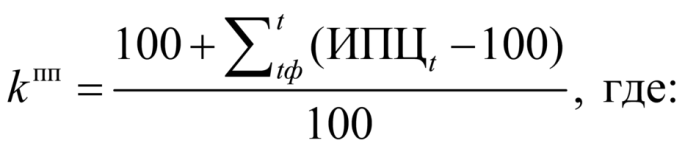 kпп - коэффициент для пересчета цен прошлых периодов к текущему уровню цен;tф - срок формирования ценовой информации, используемой для расчета;t - месяц проведения расчетов начальной (максимальной) цены договора;ИПЦt - индекс потребительских цен на месяц в процентах к предыдущему месяцу, соответствующий месяцу в интервале от tф до t включительно, установленный Федеральной службой государственной статистики (официальный сайт в сети "Интернет" www.gks.ru).26-7. В целях определения начальной (максимальной) цены договора методом сопоставимых рыночных цен (анализа рынка) используется не менее трех предложений о цене (источников ценовой информации) на товары, работы, услуги предлагаемых различными производителями и (или) уполномоченными представителями и (или) потенциальными поставщиками с учетом особенностей, предусмотренных пунктом 26-2 настоящего положения.26-8. В целях определения однородности совокупности значений выявленных цен, используемых в расчете начальной (максимальной) цены договора в соответствии с настоящей главой, определяется коэффициент вариации. Коэффициент вариации цены определяется по следующей формуле: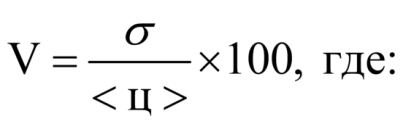 V - коэффициент вариации; - среднее квадратичное отклонение цен;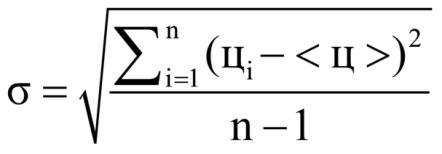 цi - цена единицы товара, работы, услуги, указанная в источнике с номером i;<ц> - средняя арифметическая величина цены единицы товара, работы, услуги;n - количество значений, используемых в расчете.Коэффициент вариации может быть рассчитан с помощью стандартных функций табличных редакторов.Совокупность значений, используемых в расчете, при определении начальной (максимальной) цены договора считается неоднородной, если коэффициент вариации цены превышает 33%. Если коэффициент вариации превышает 33%, целесообразно провести дополнительные исследования в целях увеличения количества ценовой информации, используемой в расчетах.26-9. Начальная (максимальная) цена договора методом сопоставимых рыночных цен (анализа рынка) определяется по формуле: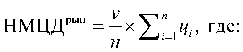 
НМЦДрын - начальная (максимальная) цена договора, определяемая методом сопоставимых рыночных цен (анализа рынка);v - количество (объем) закупаемого товара (работы, услуги);n - количество значений, используемых в расчете;i - номер источника ценовой информации;цi - цена единицы товара, работы, услуги, представленная в источнике с номером i, скорректированная с учетом коэффициентов (индексов), применяемых для пересчета цен товаров, работ, услуг с учетом различий в характеристиках товаров, коммерческих и (или) финансовых условий поставок товаров, выполнения работ, оказания услуг, определяемых в соответствии с пунктом 26-5 настоящего положения.26-10. В случае использования в расчете цены товара, работы, услуги, полученной в ответ на запросы ценовой информации, предусмотренные подпунктами 1 - 2 пункта 26 настоящего положения, корректировка условий не производится, за исключением случаев, когда используется ценовая информация, полученная менее чем за шесть месяцев до периода определения начальной (максимальной) цены договора. В указанных случаях корректировка осуществляется с применением коэффициента kпп, рассчитываемого в порядке, предусмотренном пунктом 26-6 настоящего положения.
27. Тарифный метод подлежит применению, если в соответствии с законодательством Российской Федерации цены закупаемых товаров, работ, услуг подлежат государственному регулированию. Тарифный метод не рекомендуется применять к ценам товаров, работ, услуг, не ниже которых в соответствии с законодательством Российской Федерации осуществляются закупки, поставки или продажа таких товаров, работ, услуг.27-1. Начальная (максимальная) цена договора тарифным методом определяется по формуле:
НМЦДтариф = vцтариф, где:НМЦДтариф - НМЦД, определяемая тарифным методом;v - количество (объем) закупаемого товара (работы, услуги);цтариф - цена (тариф) единицы товара, работы, услуги, установленная в рамках государственного регулирования цен (тарифов).28. Проектно-сметный метод заключается в определении начальной (максимальной) цены договора на строительство, реконструкцию, капитальный ремонт объекта капитального строительства на основании проектной документации в соответствии с нормативными документами заказчика или методиками и нормативами (государственными элементными сметными нормами) строительных работ и специальных строительных работ, утвержденными в соответствии с компетенцией федеральным органом исполнительной власти, осуществляющим функции по выработке государственной политики и нормативно-правовому регулированию в сфере строительства, или исполнительным органом государственной власти Свердловской области, а также на проведение работ по сохранению объектов культурного наследия (памятников истории и культуры) народов Российской Федерации, за исключением научно-методического руководства, технического и авторского надзора, на основании согласованной в порядке, установленном законодательством Российской Федерации, проектной документации на проведение работ по сохранению объектов культурного наследия и в соответствии с реставрационными нормами и правилами, утвержденными федеральным органом исполнительной власти, уполномоченным Правительством Российской Федерации в области государственной охраны объектов культурного наследия.Проектно-сметный метод может применяться при определении и обосновании начальной (максимальной) цены договора на текущий ремонт зданий, строений, сооружений, помещений.Определение начальной (максимальной) цены договора предметом которого является строительство, реконструкция, капитальный ремонт, снос объектов капитального строительства, выполнение работ по сохранению объектов культурного наследия, с использованием проектно-сметного метода осуществляется в порядке, установленном настоящим положением, исходя из сметной стоимости строительства, реконструкции, капитального ремонта, сноса объектов капитального строительства, определенной в соответствии со статьей 8.3 Градостроительного кодекса Российской Федерации.29. Затратный метод применяется в случае невозможности применения иных методов, предусмотренных подпунктами 1 - 3 пункта 22 настоящего положения. Затратный метод заключается в определении начальной (максимальной) цены договора как суммы произведенных затрат и обычной для определенной сферы деятельности прибыли.30. При определении произведенных затрат учитываются обычные в подобных случаях прямые и косвенные затраты на производство или приобретение и (или) реализацию товаров, работ, услуг, затраты на транспортировку, хранение, страхование и иные затраты.31. Информация об обычной прибыли для определенной сферы деятельности может быть получена заказчиком исходя из анализа контрактов и договоров, размещенных в ЕИС, на официальном сайте, других общедоступных источников информации, в том числе информации информационно-ценовых агентств, общедоступных результатов изучения рынка, а также результатов изучения рынка, проведенного по инициативе заказчика.32. Смешанный метод включает в себя методы, предусмотренные подпунктами 1 и 2 пункта 22 настоящего положения, и может применяться исходя из особенностей конкретной закупки.33. При закупке лекарственных препаратов, включенных в перечень жизненно необходимых и важнейших лекарственных препаратов, заказчик применяет смешанный метод, предусмотренный подпунктом 5 пункта 22 настоящего положения.34. При проведении закупки жизненного цикла критерий стоимости жизненного цикла товара или созданного в результате выполнения работы объекта включает в себя расходы на закупку товара, установку медицинского оборудования, последующее обслуживание, при необходимости эксплуатации в течение срока службы, ремонт и (или) утилизацию поставленного медицинского оборудования.35. Расчет стоимости жизненного цикла товара производится с применением методов определения и обоснования начальной (максимальной) цены договора.36. В случае если при заключении договора объемы поставки товаров, выполнения работ, оказания услуг невозможно определить, вместо начальной (максимальной) цены договора указывается цена единицы товара (сумма цен единиц товаров), цена единицы работы или услуги (сумма цен единиц работы или услуги) и максимальное значение цены договора.37. Начальная (максимальная) цена договора может указываться как с учетом, так и без учета налога на добавленную стоимость в соответствии с Налоговым кодексом Российской Федерации. При этом цена договора не может превышать начальную (максимальную) цену договора.38. Начальная (максимальная) цена договора может выражаться в иностранной валюте. В этом случае в документации о конкурентной закупке должен содержаться порядок применения официального курса иностранной валюты к рублю Российской Федерации, установленного Центральным банком Российской Федерации и используемого при оценке заявки участника закупки и оплате заключенного договора.39. Обоснование начальной (максимальной) цены договора подлежит опубликованию в ЕИС. При этом в обосновании начальной (максимальной) цены договора не указываются наименования производителей и (или) уполномоченных представителей производителей, потенциальных поставщиков (подрядчиков, исполнителей), представивших соответствующую ценовую информацию. При осуществлении закупки у единственного поставщика (подрядчика, исполнителя) в случаях, предусмотренных пунктом 111 настоящего положения, договор должен содержать обоснование цены договора.40. Оригиналы использованных при определении и обосновании начальной (максимальной) цены договора документов, снимки экрана ("скриншот"), содержащие изображения соответствующих страниц сайтов с указанием даты и времени их формирования, заказчик хранит вместе с документами о закупке в течение трех лет.41. Цена договора, заключаемого с единственным поставщиком (подрядчиком, исполнителем), определяется и обосновывается с применением методов, предусмотренных пунктом 22 настоящего положения, и должна соответствовать наименьшему ценовому предложению с учетом положений пункта 26-7 настоящего положения.Глава 6. Обеспечение заявки на участие в закупке. Обеспечение исполнения договора и гарантийных обязательств42. Заказчик не устанавливает в документации о конкурентной закупке (далее - документация о закупке) требование обеспечения заявок на участие в закупке, если начальная (максимальная) цена договора не превышает пять миллионов рублей. В случае если начальная (максимальная) цена договора превышает пять миллионов рублей, заказчик вправе установить в документации о закупке требование к обеспечению заявок на участие в закупке в размере от 0,5 до 5% от начальной (максимальной) цены договора.В случае если в документации о закупке участниками которых являются только субъекты малого и среднего предпринимательства установлено требование к обеспечению заявки на участие в закупке, размер такого обеспечения и порядок его предоставления устанавливается в порядке, установленном постановлением Правительства Российской Федерации от 11.12.2014 N 1352.Обеспечение заявки на участие в закупке производится путем перечисления денежных средств на счет Заказчика, указанный в документации о закупке, либо обеспечиваться предоставлением независимой гарантии, выданной гарантом, предусмотренным ч.1 ст.45 Закона №44-ФЗ. Независимая гарантия должна быть безотзывной и должна содержать требования указанные в ч.2 ст.45 Закона №44-ФЗ. В независимую гарантию включается условие об обязанности гаранта уплатить заказчику (бенефициару) денежную сумму по независимой гарантии не позднее 10 рабочих дней со дня, следующего за днем получения гарантом требования заказчика (бенефициара), соответствующего условиям такой независимой гарантии, при отсутствии предусмотренных Гражданским кодексом РФ оснований для отказа в удовлетворении этого требования; перечень документов, подлежащих представлению заказчиком гаранту одновременно с требованием об уплате денежной суммы, в случае установления такого перечня Правительством РФ; указание на срок действия независимой гарантии, который не может составлять менее одного месяца с даты окончания срока подачи заявок на участие в закупке. Независимая гарантия не может быть отозвана выдавшим ее гарантом. В извещении и документации об осуществлении конкурентной закупки должны быть указаны размер обеспечения исполнения договора, порядок и срок его предоставления, а также основное обязательство, исполнение которого обеспечивается (в случае установления требования обеспечения исполнения договора), и срок его исполнения.Способ обеспечения заявки на участие в конкурентной закупке заказчик устанавливает в извещении об осуществлении закупки, документации о закупке. Выбор способа обеспечения заявки на участие в конкурентной закупке из числа предусмотренных заказчиком в извещении об осуществлении закупки, документации о закупке осуществляется участником закупки.43. Требование о предоставлении обеспечения заявки, в случае его установления предъявляется ко всем участникам закупки в равной степени и устанавливается в извещении и (или) в документации о закупке с указанием размера такого обеспечения и условий банковской гарантии.44. Возврат участнику закупки обеспечения заявки на участие в закупке не производится в следующих случаях:1) уклонение или отказ участника закупки от заключения договора;2) непредоставление или предоставление с нарушением условий, установленных Федеральным законом от 18 июля 2011 года N 223-ФЗ, до заключения договора заказчику обеспечения исполнения договора в случае, если в извещении об осуществлении закупки, документации о закупке установлены требования обеспечения исполнения договора и срок его предоставления до заключения договора.45. Заказчик вправе установить в извещении об осуществлении закупки, документации о закупке требование об обеспечении исполнения договора, заключаемого по результатам проведения закупки, размер которого может быть установлен до 30% начальной (максимальной) цены договора, но не менее размера аванса (если проектом договора предусмотрена выплата аванса). Срок обеспечения исполнения договора должен составлять срок исполнения обязательств по договору поставщиком (подрядчиком, исполнителем) плюс тридцать дней, если иное не установлено документацией о закупке.В случае если в документации о закупке участниками которых являются только субъекты малого и среднего предпринимательства установлено требование об обеспечении исполнения договора, размер такого обеспечения и порядок его предоставления устанавливается в порядке, установленном постановлением Правительства Российской Федерации от 11.12.2014 N 1352.Требование о предоставлении обеспечения исполнения договора в случае его установления предъявляется ко всем участникам закупки в равной степени и устанавливается в извещении и документации о закупке с указанием размера такого обеспечения и условий банковской гарантии.46. Заказчик в документации о закупке вправе установить требование об обеспечении исполнения гарантийных обязательств, предусмотренных договором. Размер обеспечения гарантийных обязательств не может превышать 20% от начальной (максимальной) цены договора.47. Исполнение договора может обеспечиваться предоставлением независимой гарантии, выданной гарантом, предусмотренным ч.1 ст.45 Закона №44-ФЗ, или внесением денежных средств на указанный Заказчиком счет. Независимая гарантия должна быть безотзывной и должна содержать требования указанные в ч.2 ст.45 Закона №44-ФЗ. В независимую гарантию включается условие об обязанности гаранта уплатить заказчику (бенефициару) денежную сумму по независимой гарантии не позднее 10 рабочих дней со дня, следующего за днем получения гарантом требования заказчика (бенефициара), соответствующего условиям такой независимой гарантии, при отсутствии предусмотренных Гражданским кодексом РФ оснований для отказа в удовлетворении этого требования; перечень документов, подлежащих представлению заказчиком гаранту одновременно с требованием об уплате денежной суммы, в случае установления такого перечня Правительством РФ; указание на срок действия независимой гарантии, который не может составлять менее одного месяца с даты окончания срока подачи заявок на участие в закупке. Независимая гарантия не может быть отозвана выдавшим ее гарантом. Независимая гарантия, предоставляемая в качестве обеспечения исполнения договора, заключаемого по результатам конкурентной закупки с участием СМСП, должна соответствовать указанным выше требованиям (за исключением указанных требований к сроку действия гарантии), при этом: срок действия такой независимой гарантии не может составлять менее одного месяца с даты окончания предусмотренного извещением и документацией срока исполнения основного обязательства; гарантия не должна содержать условие о представлении заказчиком гаранту судебных актов, подтверждающих неисполнение участником закупки обязательств, обеспечиваемых независимой гарантией. Правительство РФ вправе установить: типовую форму соответствующей независимой гарантии; форму требования об уплате денежной суммы по независимой гарантии; дополнительные требования к независимой гарантии; перечень документов, представляемых заказчиком гаранту; особенности порядка ведения реестра независимых гарантий для целей Закона № 223-ФЗ.48. Возврат обеспечения исполнения договора осуществляется в течение тридцати дней со дня надлежащего исполнения поставщиком (подрядчиком, исполнителем) всех обязательств по договору.49. Обеспечение исполнения гарантийных обязательств, если это предусмотрено документацией о закупке, предоставляется до подписания сторонами документа, подтверждающего выполнение поставщиком (подрядчиком, исполнителем) основных обязательств по договору (акта приема-передачи товара, работ, услуг, акта ввода объекта в эксплуатацию и (или) иного документа).В случае установления требования о предоставлении обеспечения гарантийных обязательств документация о закупке должна содержать:1) размер обеспечения гарантийных обязательств;2) срок предоставления участником, с которым заключается договор, обеспечения гарантийных обязательств, минимальный срок гарантийных обязательств.При этом проектом договора и договором, заключаемым по результатам закупки, должны быть предусмотрены порядок (перечень), дата начала и окончания гарантийных обязательств поставщика (подрядчика, исполнителя), обязанность поставщика (подрядчика, исполнителя) предоставить обеспечение гарантийных обязательств, срок его предоставления и ответственность поставщика (подрядчика, исполнителя) за непредоставление (несвоевременное предоставление) такого обеспечения.Возврат обеспечения гарантийных обязательств по договору осуществляется в течение тридцати дней со дня надлежащего исполнения поставщиком (подрядчиком, исполнителем) гарантийных обязательств по договору.50. В случае частичного исполнения договора поставщик (подрядчик, исполнитель) вправе предоставить заказчику обеспечение исполнения договора (обеспечения гарантийных обязательств), уменьшенное на размер исполненных обязательств, предусмотренных договором, взамен ранее предоставленного обеспечения исполнения договора. При этом может быть изменен способ обеспечения исполнения договора.51. В случае если в документации о закупке установлено требование о предоставлении обеспечения исполнения договора и до заключения договора в срок, установленный документацией о закупке, участник закупки, с которым заключается договор, не предоставил обеспечение исполнения договора, такой участник признается уклонившимся от заключения договора и заказчик вправе заключить договор с участником закупки, заявке на участие в закупке которого присвоен второй порядковый номер или третий порядковый номер, в порядке, установленном пунктом 61 настоящего положения.52. Заказчик направляет в федеральный орган исполнительной власти, уполномоченный на осуществление контроля в сфере закупок, сведения об участниках закупок, уклонившихся от заключения договоров, а также о поставщиках (подрядчиках, исполнителях), с которыми договоры расторгнуты по решению суда в связи с существенным нарушением ими условий договоров в соответствии с Федеральным законом от 18 июля 2011 года N 223-ФЗГлава 7. Порядок заключения, изменения, исполнения и расторжения договоров53. Договор по результатам конкурентной закупки заключается не ранее чем через десять дней и не позднее чем через двадцать дней с даты размещения в ЕИС итогового протокола, а если договор требует одобрения органом управления заказчика или имело место обжалование закупки, то договор заключается в течение пяти дней с момента указанного одобрения или вынесения решения антимонопольным органом (ч. 15 ст. 3.2 Закона N 223-ФЗ).Срок заключения договора при осуществлении закупок, участниками которых являются только субъекты малого и среднего предпринимательства, определяется положениями Федерального закона от 18 июля 2011 года N 223-ФЗ и Постановления Правительства Российской Федерации от 11.12.2014 N 1352 "Об особенностях участия субъектов малого и среднего предпринимательства в закупках товаров, работ, услуг отдельными видами юридических лиц".54. Договор по результатам конкурентной закупки заключается с использованием программно-аппаратных средств электронной площадки и должен быть подписан электронной подписью лица, имеющего право действовать от имени соответственно участника такой конкурентной закупки, заказчика.55. Договор по результатам конкурентной закупки заключается на условиях, которые предусмотрены проектом договора, документацией о закупке, извещением об осуществлении закупки и заявкой участника такой закупки, с которым заключается договор. Изменение существенных условий договора после проведения конкурентной закупки не допускается, за исключением случаев, указанных в пункте 65 настоящего положения.При осуществлении закупки товара, в том числе поставляемого заказчику при выполнении закупаемых работ, оказании закупаемых услуг, в договор при его заключении включается информация о стране происхождения товара.56. Заказчик в течение пяти дней со дня размещения в ЕИС протокола, составленного по итогам конкурентной закупки, направляет победителю закупки с которым заключается договор или участнику закупки, заявке на участие в закупке которого присвоен второй порядковый номер или третий порядковый номер в случае, предусмотренном пунктом 61 настоящего положения, с использованием программно-аппаратных средств электронной площадки проект договора без своей подписи.В проект договора, который прилагается к извещению о проведении закупки и (или) документации, включаются реквизиты победителя (единственного участника) и условия исполнения договора,
предложенные победителем (единственным участником) в заявке на участие в закупке или в ходе проведения аукциона, переторжки (если она проводилась).56.1. В договор при его заключении при осуществлении закупки товара, в том числе поставляемого при выполнении закупаемых работ, оказании закупаемых услуг, включается информация о стране происхождения товара на основании части 5.2 статьи 3 Закона № 223-ФЗ.
57. Если победитель закупки, с которым заключается договор согласно настоящему Положению, получив проект договора в срок, предусмотренный для заключения договора, обнаружит в еготексте неточности, технические ошибки, опечатки, несоответствие условиям, которые были предложены в заявке этого участника закупки, оформляется протокол разногласий.Протокол разногласий составляется в форме электронного документа. Указанный протокол должен содержать следующие сведения:1) место и дату составления протокола;2) наименование предмета закупки и номер закупки;3) положения договора, в которых, по мнению победителя закупки с которым заключается договор или участника закупки, заявке на участие в закупке которого присвоен второй порядковый номер или третий порядковый номер в случае, предусмотренном пунктом 61 настоящего положения, содержатся неточности, технические ошибки, опечатки, несоответствие условиям, предложенным в заявке указанных лиц;4) предложения победителя закупки с которым заключается договор или участника закупки, заявке на участие в закупке которого присвоен второй порядковый номер или третий порядковый номер в случае, предусмотренном пунктом 61 настоящего положения, по изменению таких условий договора.Подписанный победителем закупки с которым заключается договор или участником закупки, заявке на участие в закупке которого присвоен второй порядковый номер или третий порядковый номер в случае, предусмотренном пунктом 61 настоящего положения, протокол разногласий в тот же день направляется Заказчику с использованием программно-аппаратных средств электронной площадки.Заказчик рассматривает протокол разногласий в течение двух рабочих дней со дня его получения. Если предложения, указанные в протоколе разногласий, учтены заказчиком полностью или частично, заказчик вносит изменения в проект договора и повторно направляет без своей подписи его победителю закупки с которым заключается договор или участнику закупки, заявке на участие в закупке которого присвоен второй порядковый номер или третий порядковый номер в случае, предусмотренном пунктом 61 настоящего положения, с использованием программно-аппаратных средств электронной площадки либо направляет проект договора без своей подписи с мотивированным отказом от внесения изменений в договор, оформленным отдельным документом.58. Победитель закупки с которым заключается договор или участник закупки, заявке на участие в закупке которого присвоен второй порядковый номер или третий порядковый номер в случае, предусмотренном пунктом 61 настоящего положения, в течение пяти дней со дня его получения проекта договора от заказчика, подписывает договор и размещает его вместе с обеспечением исполнения договора, если данное требование установлено в извещении об осуществлении закупки и (или) документации о закупке.59. В течение трех дней с даты размещения на электронной площадке проекта договора, подписанного победителем закупки, и предоставления таким победителем, в случае установления соответствующего требования в извещении о проведении закупки и (или) документации о закупке, обеспечения исполнения договора, но не ранее срока, установленного в пункте 53 настоящего положения, заказчик обязан разместить на электронной площадке и посредством Региональной информационной системы направить в ЕИС подписанный договор от имени заказчика.60. Победитель закупки считается уклонившимся от заключения договора при наступлении любого из следующих событий:1) представление письменного отказа от заключения договора;2) непредставление в срок, предусмотренный пунктом 58 настоящего положения, подписанного со своей стороны проекта договора;3) непредставление обеспечения исполнения договора в соответствии с указанными в извещении о проведении закупки и (или) документации о закупке, требуемом размере и с соблюдением требуемого порядка, если данное требование установлено в извещении об осуществлении закупки и (или) документации о закупке.61. В случае если победитель закупки признан уклонившимся от заключения договора, заказчик вправе обратиться в суд с иском о понуждении победителя заключить договор, а также о возмещении убытков, причиненных уклонением от заключения договора, либо заключить договор с участником закупки, заявке на участие в закупке которого присвоен второй порядковый номер или третий порядковый номер, в порядке, установленном данным пунктом настоящего положения. Такой участник признается победителем закупки и в проект договора, прилагаемый к документации и (или) извещению о закупке, заказчиком включаются условия исполнения данного договора, предложенные таким участником.Принятие заказчиком решения о заключении договора со вторым участником закупки не накладывает на такого участника закупки обязанности заключения договора. Отказ второго участника закупки не влечет за собой признание его уклонившимся от заключения договора.В случае отказа второго участника закупки от заключения договора, заказчик вправе заключить договор с участником закупки, заявке на участие в закупке которого присвоен третий порядковый номер. Такой участник признается победителем закупки, и в проект договора, прилагаемый к документации и (или) извещению о закупке, заказчиком включаются условия исполнения данного договора, предложенные таким участником.Принятие заказчиком решения о заключении договора с третьим участником закупки не накладывает на такого участника закупки обязанности заключения договора. Отказ третьего участника закупки не влечет за собой признание его уклонившимся от заключения договора.62. В договор, заключаемый по результатам конкурентной закупки, включаются обязательные условия об ответственности поставщика (подрядчика, исполнителя):1) за нарушение сроков выполнения обязательств, в том числе гарантийных, предусмотренных договором;2) за нарушение сроков устранения замечаний, установленных заказчиком в договоре;3) за невыполнение (ненадлежащее выполнение) иных обязательств, предусмотренных договором;4) за отказ от исполнения обязательств, предусмотренных договором (за исключением случаев, когда такой отказ вызван неисполнением предусмотренных договором обязательств заказчиком), а также в случае расторжения договора в связи с неисполнением либо ненадлежащим исполнением поставщиком (подрядчиком, исполнителем) договора.В случае просрочки исполнения поставщиком (подрядчиком, исполнителем) обязательств, предусмотренных договором, а также в иных случаях неисполнения или ненадлежащего исполнения поставщиком (подрядчиком, исполнителем) обязательств, предусмотренных договором, заказчик вправе потребовать уплаты неустоек (штрафов, пеней). Пеня начисляется за каждый день просрочки исполнения обязательства, предусмотренного договором, начиная со дня, следующего после дня истечения установленного договором срока исполнения обязательства.Штрафы начисляются за ненадлежащее исполнение поставщиком (подрядчиком, исполнителем) обязательств, предусмотренных договором, за исключением просрочки исполнения обязательств, предусмотренных договором.Конкретный размер неустоек (штрафов, пеней) и порядок их расчета должен быть указан заказчиком в договоре.При заключении договора на поставку, установку медицинского оборудования с обязательством по обеспечению его работоспособности в период жизненного цикла заказчик вправе самостоятельно установить размер пени и штрафа в виде фиксированной суммы или в виде формулы.При заключении договора на поставку, установку медицинского оборудования с обязательством по обеспечению его работоспособности в период жизненного цикла Заказчик вправе установить дополнительные условия для начисления штрафов (в том числе при расторжении договора по вине поставщика, подрядчика, исполнителя). Размер штрафа устанавливается договором в виде фиксированной суммы или рассчитывается по формуле.63. В случае ненадлежащего исполнения обязательств (гарантийных обязательств) по договору поставщиком (подрядчиком, исполнителем) порядок взыскания неустоек (штрафов, пеней) из средств обеспечения исполнения договора (обеспечения гарантийных обязательств) определяется в соответствии с договором.64. В договор, заключаемый по результатам конкурентной закупки, включается обязательное условие об уменьшении суммы, подлежащей уплате заказчиком юридическому лицу или физическому лицу, в том числе зарегистрированному в качестве индивидуального предпринимателя, на размер налогов, сборов и иных обязательных платежей в бюджеты бюджетной системы Российской Федерации, связанных с оплатой договора, если в соответствии с законодательством Российской Федерации о налогах и сборах такие налоги, сборы и иные обязательные платежи подлежат уплате в бюджеты бюджетной системы Российской Федерации заказчиком.65. Изменение существенных условий договора при его исполнении не допускается, за исключением их изменения по соглашению сторон в случае, если возможность таких изменений была предусмотрена договором. По соглашению сторон допускается изменить следующие существенные условия договора:1) предусмотренный договором объем закупаемых товаров (объем оказываемых услуг, выполняемых работ, за исключением работ по договору, предметом которого является выполнение работ по строительству, реконструкции, капитальному ремонту, сносу объекта капитального строительства, проведению работ по сохранению объектов культурного наследия) в пределах 30% изначально предусмотренного объема. При увеличении объема закупаемых товаров (объема выполняемых работ, оказываемых услуг) заказчик по согласованию с участником закупки вправе изменить первоначальную цену договора соответственно изменяемому объему, а при внесении соответствующих изменений в договор в связи с сокращением объема закупаемой продукции (объема выполняемых работ, оказываемых услуг) заказчик обязан изменить цену договора указанным образом. В рамках действия настоящего подпункта допускается изменение объема закупаемой продукции (объема выполняемых работ, оказываемых услуг) как в целом по лоту, так и по отдельным позициям лота, при условии непревышения 30% объема продукции по соответствующей позиции лота;при изменении объема и (или) видов выполняемых работ по договору, предметом которого является выполнение работ по строительству, реконструкции, капитальному ремонту, сносу объекта капитального строительства, проведению работ по сохранению объектов культурного наследия. При этом допускается изменение не более чем на 30% цены договора;2) сроки исполнения обязательств сторон по договору не более чем на 30% от первоначально предусмотренных сроков;3) цену договора:путем ее уменьшения без изменения предусмотренных договором количества товара, объема работы или услуги, качества поставляемого товара, выполняемой работы, оказываемой услуги и иных условий исполнения договора;в случае, указанном в подпункте 1 настоящего пункта;в случае изменения в соответствии с законодательством Российской Федерации регулируемых государством цен (тарифов);4) при заключении договора заказчик по согласованию с участником закупки, с которым заключается договор, вправе увеличить количество поставляемого товара на сумму, не превышающую разницы между ценой договора, предложенной таким участником, и начальной (максимальной) ценой договора (ценой лота), если это право заказчика предусмотрено документацией о закупке и (или) извещением о закупке. При этом цена единицы товара не должна превышать цену единицы товара, определяемую как частное от деления цены договора, указанной в заявке на участие в закупке, с которым заключается договор, на количество товара, указанное в извещении о проведении закупки.66. При заключении или исполнении договора по согласованию заказчика с поставщиком (подрядчиком, исполнителем) допускается поставка (использование) товара, качество, технические и функциональные характеристики (потребительские свойства) которого являются улучшенными по сравнению с таким качеством и такими характеристиками товара, указанного в заявке участника закупки или договоре.В случае включения соответствующего пункта в проект договора, в соответствии с положениями гражданского законодательства Российской Федерации поставщик (подрядчик, исполнитель) по согласованию с заказчиком вправе по договору финансирования под уступку денежного требования (договору факторинга) уступать финансовому агенту (фактору) денежные требования к заказчику, возникшие из договоров на поставку товаров (выполнение работ, оказание услуг), заключенных по результатам осуществления закупок способами, определенными настоящим положением.67. В случае если договор, заключаемый по итогам закупки, является для заказчика крупной сделкой и (или) сделкой, в совершении которой имеется заинтересованность, заключение такого договора подлежит согласованию органом, осуществляющим функции и полномочия учредителя заказчика или наблюдательным советом учреждения, и может быть заключен только после получения соответствующего согласования. В случае неполучения согласования заказчик обязан отказаться от заключения договора.68. По решению заказчика для приемки товара (выполненных работ, оказанных услуг) по договору (его отдельных этапов) может создаваться приемочная комиссия. Приемочная комиссия должна состоять не менее чем из трех членов.69. Приемка товара (выполненных работ, оказанных услуг) по договору (его отдельных этапов) осуществляется в порядке и сроки, установленные договором, и оформляется документом о приемке, либо в те же сроки заказчик направляет поставщику (подрядчику, исполнителю) письменный мотивированный отказ от подписания такого документа.70. Заказчик, приемочная комиссия отказывают в приемке товара (выполненных работ, оказанных услуг) по договору в случае несоответствия представленных результатов условиям договора, за исключением случая несущественного отклонения таких результатов от требований договора, которые были устранены поставщиком (подрядчиком, исполнителем) договора в указанный заказчиком срок.71. С даты подписания документа о приемке у заказчика возникает обязательство оплатить поставленный товар, выполненные работы, оказанные услуги в порядке и сроки, предусмотренные договором.Срок оплаты заказчиком поставленного товара, выполненной работы (ее результатов), оказанной услуги должен составлять не более семи рабочих дней с даты приемки поставленного товара, выполненной работы (ее результатов), оказанной услуги, за исключением случаев, если иной срок оплаты установлен законодательством Российской Федерации, Правительством Российской Федерации в целях обеспечения обороноспособности и безопасности государства, а также если иной срок оплаты установлен заказчиком в положении о закупке.Заключение и исполнение договоров, предметом которых являются выполнение проектных и (или) изыскательских работ, проектная документация и (или) документ, содержащий результаты инженерных изысканий, строительство, реконструкция и (или) капитальный ремонт объектов капитального строительства допускается только в соответствии со ст. 3.1-3 Закона № 223-ФЗ.72. Расторжение договора допускается по соглашению сторон, по решению суда, в случае одностороннего отказа стороны договора от исполнения договора в соответствии с гражданским законодательством.Заказчик вправе принять решение об одностороннем отказе от исполнения договора по основаниям, предусмотренным Гражданским кодексом Российской Федерации для одностороннего отказа от исполнения отдельных видов обязательств, при условии, если это было предусмотрено договором.При расторжении договора в связи с односторонним отказом заказчика от исполнения договора по вине поставщика (подрядчика, исполнителя) заказчик вправе потребовать от поставщика (подрядчика, исполнителя) возмещения причиненных убытков.
Глава 8. Требования к участникам закупок73. К участникам закупок заказчик обязан предъявить следующие единые требования:
1) соответствие участников закупки требованиям, установленным в соответствии с законодательством Российской Федерации к лицам, осуществляющим поставки товаров, выполнение работ, оказание услуг, являющихся предметом закупки;2) непроведение ликвидации участника закупки - юридического лица и отсутствие решения арбитражного суда о признании участника закупки - юридического лица, индивидуального предпринимателя банкротом и об открытии конкурсного производства;3) неприостановление деятельности участника закупки в порядке, предусмотренном Кодексом Российской Федерации об административных правонарушениях, на день подачи заявки на участие в закупке;4) отсутствие у участника закупки задолженности по начисленным налогам, сборам и иным обязательным платежам в бюджеты любого уровня или государственные внебюджетные фонды за прошедший календарный год, размер которой превышает 25% балансовой стоимости активов участника закупки по данным бухгалтерской отчетности за последний завершенный отчетный период. Участник закупки считается соответствующим установленному требованию в случае, если он обжалует наличие указанной задолженности в соответствии с законодательством Российской Федерации и решение по такой жалобе на день рассмотрения заявки на участие в процедуре закупки не принято;5) отсутствие у участника закупки - физического лица либо у руководителя, членов коллегиального исполнительного органа, лица, исполняющего функции единоличного исполнительного органа, или главного бухгалтера юридического лица - участника закупки судимости за преступления в сфере экономики и (или) преступления, предусмотренные статьями 289, 290, 291, 291.1 Уголовного кодекса Российской Федерации (за исключением лиц, у которых такая судимость погашена или снята), а также неприменение в отношении указанных физических лиц наказания в виде лишения права занимать определенные должности или заниматься определенной деятельностью, которые связаны с поставкой товара, выполнением работы, оказанием услуги, являющихся предметом осуществляемой закупки, и административного наказания в виде дисквалификации;6) участник закупки - юридическое лицо, которое в течение двух лет до даты подачи заявки на участие в закупке не было привлечено к административной ответственности за совершение административного правонарушения, предусмотренного статьей 19.28 Кодекса Российской Федерации об административных правонарушениях;7) отсутствие между участником закупки и заказчиком конфликта интересов, под которым понимаются случаи, при которых руководитель заказчика, член комиссии, лицо, осуществляющее функции по организации и осуществлению закупок заказчика, состоят в браке с физическими лицами, являющимися выгодоприобретателями, единоличным исполнительным органом хозяйственного общества, членами коллегиального исполнительного органа хозяйственного общества, руководителем учреждения или унитарного предприятия либо иными органами управления юридических лиц - участников закупки, с физическими лицами, в том числе зарегистрированными в качестве индивидуального предпринимателя, - участниками закупки либо являются близкими родственниками (родственниками по прямой восходящей и нисходящей линии (родителями и детьми, дедушкой, бабушкой и внуками), полнородными и неполнородными (имеющими общих отца или мать) братьями и сестрами), усыновителями или усыновленными указанных физических лиц. Под выгодоприобретателями понимаются физические лица, владеющие напрямую или косвенно (через юридическое лицо или через несколько юридических лиц) более чем 10% голосующих акций хозяйственного общества либо долей, превышающей 10% в уставном капитале хозяйственного общества;8) обладание участником закупки исключительными правами на результаты интеллектуальной деятельности, если в связи с исполнением договора заказчик приобретает права на такие результаты, за исключением случаев заключения договоров на создание произведений литературы или искусства, исполнение, на финансирование проката или показа национального фильма.9)участник закупки не является офшорной компанией, не имеет в составе участников (членов) корпоративного юридического лица или в составе учредителей унитарного юридического лица офшорной компании, а также не имеет офшорных компаний в числе лиц, владеющих напрямую или косвенно (через юридическое лицо или через несколько юридических лиц) более чем десятью процентами голосующих акций хозяйственного общества либо долей, превышающей десять процентов в уставном (складочном) капитале хозяйственного товарищества или общества;10) отсутствие у участника закупки ограничений для участия в закупках, установленных законодательством Российской Федерации.74. При осуществлении закупка заказчик вправе установить следующие требования к участникам закупки:1) отсутствие сведений об участнике закупки в реестре недобросовестных поставщиков, предусмотренном Федеральным законом от 18 июля 2011 года N 223-ФЗ;2) отсутствие сведений об участнике закупки в реестре недобросовестных поставщиков, предусмотренном Федеральным законом от 5 апреля 2013 года N 44-ФЗ "О контрактной системе в сфере закупок товаров, работ, услуг для обеспечения государственных и муниципальных нужд".75. При осуществлении закупки с предварительным отбором заказчик устанавливает в документации о закупке дополнительные (квалификационные) требования к участникам закупки, в том числе наличие:1) опыта поставки аналогичных товаров, выполнения аналогичных работ, оказания аналогичных услуг, в том числе за определенный промежуток времени. Параметры, по которым будет определяться аналогичность товаров (работ, услуг), закупаемых заказчиком, должны быть определены заказчиком в документации о закупке;2) производственных (в том числе складских) помещений и технологического оборудования (могут устанавливаться требования к наличию сервисных центров, наличию оборудования, необходимого для выполнения специальных работ) и иных материально-технических ресурсов;3) трудовых ресурсов (наличие в штате или на основе договоров гражданско-правового характера специалистов в соответствующих областях с указанием требуемого опыта работы данных специалистов в указанной области);4) соответствующих финансовых ресурсов (наличие денежных средств на счетах, денежных средств, отраженных по данным бухгалтерской отчетности).76. Участник закупки, подавший заявку на участие в закупке, не допускается комиссией к участию в закупке в следующих случаях:1) непредоставление информации и (или) документов, предусмотренных документацией о закупке либо наличие в таких документах недостоверных сведений;2) несоответствие информации и (или) документов, предусмотренных документацией о закупке, требованиям такой документации либо наличие в таких документах и (или) информации недостоверных сведений;3) несоответствие участника закупки требованиям, установленным пунктом 73 настоящего положения, либо предоставление недостоверных сведений в отношении своего соответствия данным требованиям;4) наличие в заявке участника закупки предложения о цене договора, превышающей начальную (максимальную) цену договора, начальную (максимальную) цену единицы, либо если срок выполнения работ (оказания услуг, поставки товара) превышает срок, установленный документацией о закупке;5) если предельная отпускная цена лекарственных препаратов, предлагаемых таким участником, не зарегистрирована при осуществлении закупки лекарственных препаратов, которые включены в перечень жизненно необходимых и важнейших лекарственных препаратов либо предельная отпускная цена производителей на медицинские изделия, предлагаемые таким участником, не зарегистрирована при осуществлении закупки медицинских изделий, имплантируемых в организм человека при оказании медицинской помощи в рамках программы государственных гарантий бесплатного оказания гражданам медицинской помощи;6) несоответствие участника закупки дополнительным требованиям к участникам закупки, установленным в соответствии с пунктом 75 настоящего положения;7) несоответствие участника закупки требованиям, установленным пунктом 74 (при установлении соответствующих требований к участникам закупки в документации о закупке или извещении о проведении запроса котировок) настоящего положения либо предоставление недостоверных сведений в отношении своего соответствия данным требованиям;8) иных случаях, предусмотренных настоящим положением.77. В случае установления недостоверности сведений, содержащихся в информации и (или) документах, представленных участником закупки, установления факта несоответствия требованиям, указанным в документации о закупке, комиссия обязана отклонить заявку такого участника закупки на любом этапе ее проведения, в том числе в любой момент до заключения договора.Глава 9. Перечень способов закупок78. Закупки осуществляются следующими способами:1) путем проведения торгов (конкурсы (открытый конкурс в электронной форме, конкурс с предварительным отбором в электронной форме, двухэтапный конкурс в электронной форме, закрытый конкурс, закрытый конкурс с предварительным отбором, закрытый двухэтапный конкурс) (далее - конкурс), аукционы (открытый аукцион в электронной форме, закрытый аукцион) (далее - аукцион), запрос котировок (запрос котировок в электронной форме, закрытый запрос котировок) (далее - запрос котировок), запрос предложений (запрос предложений в электронной форме, закрытый запрос предложений) (далее - запрос предложений)), а также способами, указанными в пункте 252 настоящего положения;2) неконкурентные способы закупки (закупка у единственного поставщика (подрядчика, исполнителя)).79. Проведение закрытых конкурентных способов закупки допускается при наличии следующих обстоятельств:1) если сведения о такой закупке составляют государственную тайну;2) если координационным органом Правительства Российской Федерации в отношении такой закупки принято решение в соответствии с пунктом 2 или 3 части 8 статьи 3.1 Федерального закона от 18 июля 2011 года N 223-ФЗ;3) если в отношении такой закупки Правительством Российской Федерации принято решение в соответствии с частью 16 статьи 4 Федерального закона от 18 июля 2011 года N 223-ФЗ.80. Закрытые конкурентные закупки осуществляются в порядке, установленном Федеральным законом от 18 июля 2011 года N 223-ФЗ и Постановлением Правительства Российской Федерации от 25.12.2018 N 1663 "Об утверждении Положения об особенностях документооборота при осуществлении закрытых конкурентных закупок в электронной форме и порядке аккредитации на электронных площадках для осуществления закрытых конкурентных закупок".

Глава 10. Конкурентные способы закупки81. Документы конкурентных способов закупки подлежат размещению в ЕИС и могут дополнительно по усмотрению заказчика размещаться на сайте заказчика, иных информационных ресурсах, а также в средствах массовой информации.82. Конкурентные способы закупки могут включать в себя один или несколько этапов.83. При описании в документации о закупке предмета закупки заказчик руководствуется следующими правилами:1) в описании предмета закупки указываются функциональные характеристики (потребительские свойства), технические и качественные характеристики, а также эксплуатационные характеристики (при необходимости) предмета закупки;2) в описание предмета закупки не должны включаться требования или указания в отношении товарных знаков, знаков обслуживания, фирменных наименований, патентов, полезных моделей, промышленных образцов, требования к товарам, информации, работам, услугам при условии, что такие требования влекут за собой необоснованное ограничение количества участников закупки, за исключением случаев, если не имеется другого способа, обеспечивающего более точное и четкое описание указанных характеристик предмета закупки;3) в случае использования в описании предмета закупки указания на товарный знак необходимо использовать слова "(или эквивалент)", за исключением случаев:несовместимости товаров, на которых размещаются другие товарные знаки, и необходимости обеспечения взаимодействия таких товаров с товарами, используемыми заказчиком;закупок запасных частей и расходных материалов к машинам и оборудованию, используемым заказчиком, в соответствии с технической документацией на указанные машины и оборудование;закупок товаров, необходимых для исполнения государственного или муниципального контракта;закупок с указанием конкретных товарных знаков, знаков обслуживания, патентов, полезных моделей, промышленных образцов, места происхождения товара, изготовителя товара, если это предусмотрено условиями международных договоров Российской Федерации или условиями договоров юридических лиц, указанных в части 2 статьи 1 Федерального закона от 18 июля 2011 года N 223-ФЗ, в целях исполнения этими юридическими лицами обязательств по заключенным договорам с юридическими лицами, в том числе иностранными юридическими лицами.84. Извещение об осуществлении закупки размещается заказчиком в ЕИС посредством Региональной информационной системы в сроки, установленные в настоящем положении, с учетом положений Федерального закона от 18 июля 2011 года N 223-ФЗ.85. Извещение об осуществлении закупки является неотъемлемой частью документации о закупке. Сведения, содержащиеся в извещении об осуществлении закупки, должны соответствовать сведениям, содержащимся в документации о закупке.86. В извещении об осуществлении закупки должны быть указаны следующие сведения:1) способ осуществления закупки;2) наименование, место нахождения, почтовый адрес, адрес электронной почты, номер контактного телефона заказчика;3) предмет договора с указанием количества поставляемого товара, объема выполняемой работы, оказываемой услуги, а также краткое описание предмета закупки в соответствии с пунктом 83 настоящего положения (при необходимости);4) место поставки товара, выполнения работы, оказания услуги;5) сведения о начальной (максимальной) цене договора, либо формула цены и максимальное значение цены договора, либо цена единицы товара, работы, услуги и максимальное значение цены договора;6) срок, место и порядок представления документации о закупке;7) порядок, дата начала, дата и время окончания срока подачи заявок на участие в закупке (этапах конкурентной закупки) и порядок подведения итогов конкурентной закупки (этапов конкурентной закупки);8) адрес электронной площадки в информационно-телекоммуникационной сети "Интернет" (при осуществлении конкурентной закупки);9) иные сведения, определенные настоящим положением.87. Для осуществления конкурентной закупки заказчик разрабатывает и утверждает документацию о закупке (за исключением проведения запроса котировок в электронной форме), которая размещается в ЕИС посредством Региональной информационной системы вместе с извещением об осуществлении закупки, а также на сайте электронной площадки, на котором будет проводиться закупка и включает в себя следующие сведения:1) требования к безопасности, качеству, техническим характеристикам, функциональным характеристикам (потребительским свойствам) товара, работы, услуги, размерам, упаковке, отгрузке товара, результатам работы, установленные заказчиком и предусмотренные техническими регламентами в соответствии с законодательством Российской Федерации о техническом регулировании, документами, разрабатываемыми и применяемыми в национальной системе стандартизации, принятыми в соответствии с законодательством Российской Федерации о стандартизации, иные требования, связанные с определением соответствия поставляемого товара, выполняемой работы, оказываемой услуги потребностям заказчика. Если заказчиком в документации о закупке не используются установленные в соответствии с законодательством Российской Федерации о техническом регулировании, законодательством Российской Федерации о стандартизации требования к безопасности, качеству, техническим характеристикам, функциональным характеристикам (потребительским свойствам) товара, работы, услуги, размерам, упаковке, отгрузке товара, результатам работы, в документации о закупке должно содержаться обоснование необходимости использования иных требований, связанных с определением соответствия поставляемого товара, выполняемой работы, оказываемой услуги потребностям заказчика;2) требования к содержанию, форме, оформлению и составу заявки на участие в закупке;3) требования к описанию участниками такой закупки поставляемого товара, который является предметом закупки, его функциональных характеристик (потребительских свойств), его количественных и качественных характеристик, требования к описанию участниками такой закупки выполняемой работы, оказываемой услуги, которые являются предметом закупки, их количественных и качественных характеристик;4) место, условия и сроки (периоды) поставки товара, выполнения работы, оказания услуги;5) сведения о начальной (максимальной) цене договора, либо формула цены и максимальное значение цены договора, либо цена единицы товара, работы, услуги и максимальное значение цены договора;6) форма, сроки и порядок оплаты товара, работы, услуги;7) обоснование начальной (максимальной) цены договора либо цены единицы товара, работы, услуги, включая информацию о расходах на перевозку, страхование, уплату таможенных пошлин, налогов и других обязательных платежей;8) порядок, дата начала, дата и время окончания срока подачи заявок на участие в закупке (этапах закупки) и порядок подведения итогов такой закупки (этапов такой закупки);9) требования к участникам такой закупки;10) требования к участникам такой закупки и привлекаемым ими субподрядчикам, соисполнителям и (или) изготовителям товара, являющегося предметом закупки, и перечень документов, представляемых участниками такой закупки для подтверждения их соответствия указанным требованиям, в случае закупки работ по проектированию, строительству, модернизации и ремонту особо опасных, технически сложных объектов капитального строительства и закупки товаров, работ, услуг, связанных с использованием атомной энергии;11) формы, порядок, дата и время окончания срока предоставления участникам такой закупки разъяснений положений документации о закупке;12) дата рассмотрения предложений участников такой закупки и подведения итогов такой закупки;13) критерии оценки и сопоставления заявок на участие в такой закупке;14) порядок оценки и сопоставления заявок на участие в такой закупке;15) описание предмета такой закупки в соответствии с пунктом 83 настоящего положения;16) иные сведения, определенные настоящим положением.88. Изменения, вносимые в извещение об осуществлении закупки, документацию о закупке, размещаются заказчиком в ЕИС посредством Региональной информационной системы не позднее чем в течение трех дней со дня принятия решения о внесении указанных изменений.В случае внесения изменений в извещение об осуществлении закупки, документацию о закупке срок подачи заявок на участие в закупке должен быть продлен таким образом, чтобы с даты размещения в ЕИС указанных изменений до даты окончания срока подачи заявок на участие в закупке оставалось не менее половины срока подачи заявок на участие в такой закупке, установленного настоящим положением для конкретного способа закупки.89. Любой участник закупки вправе направить заказчику в порядке, предусмотренном Федеральным законом от 18 июля 2011 года N 223-ФЗ и настоящим положением, запрос о даче разъяснений положений извещения о проведении закупки и (или) документации о закупке.90. В течение трех рабочих дней с даты поступления запроса, указанного в пункте 89 настоящего положения, заказчик осуществляет разъяснение положений извещения о проведении закупки и (или) документации о закупке и размещает его в ЕИС с указанием предмета запроса, но без указания участника закупки, от которого поступил указанный запрос. При этом заказчик вправе не осуществлять разъяснение в случае, если указанный запрос поступил позднее чем за три рабочих дня до даты окончания срока подачи заявок на участие в закупке.91. Разъяснения положений извещения о проведении закупки и (или) документации о закупке не должны изменять предмет закупки и существенные условия проекта договора.92. Заказчик вправе отменить конкурентную закупку по одному и более предмету закупки (лоту) до наступления даты и времени окончания срока подачи заявок на участие в закупке.93. Решение об отмене конкурентной закупки размещается в ЕИС посредством Региональной информационной системы в день принятия этого решения.94. По истечении срока отмены закупки в соответствии с пунктом 92 настоящего положения и до заключения договора заказчик вправе отменить определение поставщика (подрядчика, исполнителя) только в случае возникновения обстоятельств непреодолимой силы в соответствии с гражданским законодательством Российской Федерации.95. Критериями оценки заявок на участие в конкурсе или запросе предложений являются:1) характеризующиеся как ценовые критерии оценки:цена договора, цена единицы товара, работы, услуги;расходы на эксплуатацию и ремонт товаров, использование результатов работ;2) характеризующиеся как неценовые критерии оценки:качественные, функциональные и экологические характеристики товаров, работ, услуг;квалификация участников закупки, в том числе наличие финансовых ресурсов; наличие на праве собственности или ином праве оборудования и других материальных ресурсов; опыт работы, связанный с предметом договора; деловая репутация (как количественный показатель); обеспеченность кадровыми ресурсами (количество и/или квалификация);срок поставки товаров, выполнения работ, оказания услуг;сроки предоставляемых гарантий качества.При проведении закупки на поставку, установку медицинского оборудования с обязательством по обеспечению его работоспособности в период жизненного цикла заказчик вправе установить дополнительные критерии оценки заявок на участие в конкурсе (в том числе размер компенсации при наступлении валютного риска, поправочный коэффициент к ключевой ставке).96. Критерии выбора поставщика (подрядчика, исполнителя) могут различаться в зависимости от вида закупки, при этом соотношение критериев должно быть следующим:1) ценовые критерии - не менее 50%;2) неценовые критерии, а также дополнительные критерии (при проведении закупки на поставку, установку медицинского оборудования с обязательством по обеспечению его работоспособности в период жизненного цикла), в совокупности не могут составлять в сумме более 50 процентов.Сумма значимости всех критериев, указанных в пункте 95 настоящего положения, должна составлять 100%.97. В документации о закупке указываются используемые критерии и их величины значимости. При этом количество используемых критериев должно быть не менее двух, одним из которых должен быть критерий оценки "цена договора или сумма цен единиц товара, работы, услуги". Не указанные в документации о закупке критерии и их величины значимости не могут применяться для целей оценки заявок.98. Порядок оценки и сопоставления заявок, предложений участников закупки, в том числе предельные величины значимости каждого критерия, устанавливаются в документации о закупке.99. Заявки на участие в закупке представляются согласно требованиям к содержанию, оформлению и составу заявки на участие в закупке, указанным в документации о закупке в соответствии с Федеральным законом от 18 июля 2011 года N 223-ФЗ и настоящим положением. Форма заявки на участие в запросе котировок в электронной форме устанавливается в извещении о проведении запроса котировок.100. Участник закупки вправе подать только одну заявку на участие в такой закупке в отношении каждого предмета закупки (лота) в любое время с момента размещения извещения об осуществлении закупки до предусмотренных документацией о закупке даты и времени окончания срока подачи заявок на участие в закупке. Участник закупки вправе изменить или отозвать свою заявку до истечения срока подачи заявок. Заявка на участие в такой закупке является измененной или отозванной, если изменение осуществлено или уведомление об отзыве заявки получено заказчиком до истечения срока подачи заявок на участие в такой закупке.101. Протоколы, составляемые в ходе осуществления закупки, а также по итогам закупки, заявки на участие в закупке, окончательные предложения участников закупки, документация о закупке, извещение о проведении запроса котировок, изменения, внесенные в документацию о закупке, разъяснения положений документации о закупке хранятся заказчиком не менее трех лет.102. Протокол, составляемый в ходе осуществления закупки (по результатам этапа закупки), подписывается всеми присутствующими членами комиссии и должен содержать в том числе следующие сведения:1) дату подписания протокола;2) количество поданных на участие в закупке (этапе закупки) заявок, а также дату и время регистрации каждой такой заявки;3) результаты рассмотрения заявок на участие в закупке (в случае если этапом закупки предусмотрена возможность рассмотрения и отклонения таких заявок) с указанием в том числе:количества заявок на участие в закупке, которые отклонены;оснований отклонения каждой заявки на участие в закупке с указанием положений документации о закупке, извещения о проведении запроса котировок, которым не соответствует такая заявка;4) результаты оценки заявок на участие в закупке с указанием итогового решения комиссии о соответствии таких заявок требованиям документации о закупке, а также о присвоении таким заявкам значения по каждому из предусмотренных критериев оценки таких заявок (в случае если этапом конкурентной закупки предусмотрена оценка таких заявок);5) причины, по которым закупка признана несостоявшейся, в случае ее признания таковой;6) иные сведения в случае, если необходимость их указания в протоколе предусмотрена настоящим положением.103. Протокол, составляемый по итогам закупки, подписывается всеми присутствующими членами комиссии и должен содержать, в том числе следующие сведения:1) дату подписания протокола;2) количество поданных заявок на участие в закупке, а также дату и время регистрации каждой такой заявки;3) порядковые номера заявок на участие в закупке, окончательных предложений участников закупки в порядке уменьшения степени выгодности содержащихся в них условий исполнения договора, включая информацию о ценовых предложениях и (или) дополнительных ценовых предложениях участников закупки. Заявке на участие в закупке, окончательному предложению, в которых содержатся лучшие условия исполнения договора, присваивается первый номер. В случае если в нескольких заявках на участие в закупке, окончательных предложениях содержатся одинаковые условия исполнения договора, меньший порядковый номер присваивается заявке на участие в закупке, окончательному предложению, которые поступили ранее других заявок на участие в закупке, окончательных предложений, содержащих такие же условия;4) результаты рассмотрения заявок на участие в закупке, окончательных предложений (если документацией о закупке, извещением об осуществлении закупки на последнем этапе проведения закупки предусмотрено рассмотрение таких заявок, окончательных предложений и возможность их отклонения) с указанием в том числе:количества заявок на участие в закупке, окончательных предложений, которые отклонены;оснований отклонения каждой заявки на участие в закупке, каждого окончательного предложения с указанием положений документации о закупке, извещения о проведении запроса котировок, которым не соответствуют такие заявка, окончательное предложение;5) результаты оценки заявок на участие в закупке, окончательных предложений (если документацией о закупке на последнем этапе ее проведения предусмотрена оценка заявок, окончательных предложений) с указанием решения комиссии по осуществлению закупок о присвоении каждой такой заявке, каждому окончательному предложению значения по каждому из предусмотренных критериев оценки таких заявок (в случае если этапом закупки предусмотрена оценка таких заявок);6) причины, по которым закупка признана несостоявшейся (в случае если по итогам закупки договор будет заключен с участником, подавшим единственную заявку, которая соответствует требованиям, установленным в документации о закупке, или если по окончании срока подачи заявок не подано ни одной заявки на участие в закупке, или если комиссией принято решение об отклонении всех заявок, поданных на участие в закупке);7) иные сведения в случае, если необходимость их указания в протоколе предусмотрена настоящим положением.104. Протоколы, составляемые в ходе и по итогам закупки, размещаются заказчиком в ЕИС и на электронной площадке не позднее чем через три дня со дня подписания таких протоколов.Глава 11. Конкурентные закупки в электронной форме105. При осуществлении конкурентной закупки в электронной форме (далее - закупка в электронной форме) направление участниками такой закупки запросов о даче разъяснений положений извещения и (или) документации о закупке, размещение в ЕИС таких разъяснений, подача участниками закупки в электронной форме заявок на участие в закупке в электронной форме, окончательных предложений, предоставление комиссии доступа к указанным заявкам, сопоставление ценовых предложений, дополнительных ценовых предложений участников закупки в электронной форме, формирование проектов протоколов, составляемых в соответствии с Федеральным законом от 18 июля 2011 года N 223-ФЗ и настоящим положением, обеспечиваются оператором электронной площадки на электронной площадке.106. Участнику закупки в электронной форме для участия в закупке в электронной форме необходимо получить аккредитацию на электронной площадке в порядке, установленном оператором электронной площадки.107. Обмен между участником закупки в электронной форме, заказчиком и оператором электронной площадки информацией, связанной с получением аккредитации на электронной площадке, осуществлением закупки в электронной форме, осуществляется на электронной площадке в форме электронных документов.108. Электронные документы участника закупки в электронной форме, заказчика, оператора электронной площадки должны быть подписаны усиленной квалифицированной электронной подписью (далее - электронная подпись) лица, имеющего право действовать от имени соответственно участника закупки в электронной форме, заказчика, оператора электронной площадки.109. Информация, связанная с осуществлением закупки в электронной форме, подлежит размещению в порядке, установленном Федеральным законом от 18 июля 2011 года N 223-ФЗ. В течение одного часа с момента размещения такая информация должна быть размещена в ЕИС и на электронной площадке. Такая информация должна быть доступна для ознакомления без взимания платы.110. Заказчик обязан заключить соглашение с оператором электронной площадки, обеспечивающим проведение закупок в электронной форме в соответствии с положениями Федерального закона от 18 июля 2011 года N 223-ФЗ, в рамках которого определяются правила функционирования электронной площадки и взаимодействия с заказчиком.Глава 12. Неконкурентные способы закупки (закупка у единственного поставщика (подрядчика, исполнителя))111. Закупка у единственного поставщика (подрядчика, исполнителя) осуществляется заказчиком в случае, если: 1) поставки товаров, выполнение работ, оказание услуг относятся к сфере деятельности субъектов естественных монополий в соответствии с Федеральным законом от 17 августа 1995 года N 147-ФЗ "О естественных монополиях";2) заключается договор на оказание услуг водоснабжения, водоотведения, канализации, теплоснабжения, газоснабжения (за исключением услуг по реализации сжиженного газа), по обращению с твердыми коммунальными отходами и расчеты за них, подключение (присоединение) к сетям инженерно-технического обеспечения по регулируемым в соответствии с законодательством Российской Федерации ценам (тарифам);3) заключается договор поставки и транспортировки газа по газопроводу, договор на выполнение мероприятий по подключению (технологическому присоединению) объектов капитального строительства к сетям газораспределения, договор на доработку, корректировку и обновление исходно-разрешительной документации по строительству газопровода;4) заключается договор энергоснабжения или купли-продажи электрической энергии с гарантирующим поставщиком (подрядчиком, исполнителем) электрической энергии;5) заключается договор на оказание услуг по содержанию и ремонту одного или нескольких нежилых помещений, переданных в безвозмездное пользование или оперативное управление заказчику, услуг по водо-, тепло-, газо- и энергоснабжению, услуг по охране, услуг по вывозу бытовых отходов в случае, если данные услуги оказываются другому лицу или другим лицам, пользующимся нежилыми помещениями, находящимися в здании, в котором расположены помещения, переданные заказчику в безвозмездное пользование или оперативное управление, а также по договору аренды;6) заключается договор на оказание услуг по осуществлению комплекса сантехнических работ по откачке резервуаров (выгребных ям, жироуловителей), по прочистке и промывке сетей канализации, выпусков из здания и устранению засоров, техническому обслуживанию жироуловителей на объекте(ах), находящихся на балансе заказчика;7) заключается договор по проектированию, на строительство объектов газового хозяйства в рамках исполнения договора о совместной деятельности;8) осуществляется закупка услуг по привлечению на договорной основе юридических и физических лиц к проведению государственной экспертизы проектной документации и (или) результатов инженерных изысканий или негосударственной экспертизы проектной документации и (или) результатов инженерных изысканий;9) осуществляется закупка культурных ценностей, в том числе музейных предметов и музейных коллекций, а также редких и ценных изданий, рукописей, архивных документов, включая копии, имеющих историческое, художественное или иное культурное значение, предназначенных для пополнения государственных музейного, библиотечного, архивного фондов, кино-, фотофонда и иных аналогичных фондов;10) осуществляется закупка технического, строительного и (или) авторского надзора за разработкой проектной документации объектов капитального строительства, за проведением работ по строительству, реконструкции, капитальному ремонту объектов капитального строительства, в том числе за проведением работ по сохранению объекта культурного наследия (памятника истории и культуры) народов Российской Федерации авторами проекта;11) осуществляется закупка изделий народных художественных промыслов признанного художественного достоинства, образцы которых зарегистрированы в порядке, установленном уполномоченным Правительством Российской Федерации федеральным органом исполнительной власти;12) заключается договор театром, учреждением, осуществляющим концертную или театральную деятельность, в том числе концертным коллективом (танцевальным коллективом, хоровым коллективом, оркестром, ансамблем), телерадиовещательным учреждением, цирком, музеем, домом культуры, дворцом культуры, домом (центром) народного творчества, домом (центром) ремесел, клубом, образовательным учреждением, зоопарком, планетарием, парком культуры и отдыха, заповедником, ботаническим садом, национальным парком, природным парком или ландшафтным парком с конкретным физическим лицом на создание произведения литературы или искусства, либо с конкретным физическим лицом или конкретным юридическим лицом, осуществляющими концертную или театральную деятельность, в том числе концертным коллективом (танцевальным коллективом, хоровым коллективом, оркестром, ансамблем), на исполнение, либо с физическим лицом или юридическим лицом на изготовление и поставки декораций (в том числе для обеспечения сценических, аудиовизуальных эффектов), сценической мебели, сценических костюмов (в том числе головных уборов и обуви) и необходимых для создания декораций (в том числе для обеспечения сценических, аудиовизуальных эффектов) и костюмов материалов, а также театрального (концертного) реквизита, музыкальных инструментов, светового, звукового, мультимедийного, проекционного оборудования, расходных материалов и запчастей к световому, звуковому и мультимедийному, проекционному оборудованию, оборудования для хранения и транспортировки звукового, светового, мультимедийного и проекционного оборудования, бутафории, грима, постижерских изделий, театральных кукол, необходимых для создания и (или) исполнения произведений указанными организациями;13) осуществляется закупка на оказание услуг по охране и транспортировке музейных предметов и музейных коллекций, упаковке музейных предметов и коллекций или предметов, имеющих историческую, художественную или культурную ценности, при условии, что в договоре/соглашении на проведение выставки направляющей стороной оговорен конкретный исполнитель данных услуг;14) приобретаются услуги по участию обучающихся (воспитанников) в различных мероприятиях, в том числе олимпиадах, форумах, конгрессах, съездах, конференциях, а также приобретаются товары, работы, услуги, связанные с указанными услугами (проезд к месту проведения мероприятий, оказания услуг и обратно, гостиничное обслуживание, обеспечение питания, услуги связи);15) осуществляется закупка произведений литературы и искусства определенных авторов (за исключением случаев приобретения кинопроектов в целях проката), исполнений конкретных исполнителей, фонограмм конкретных изготовителей для нужд заказчика в случае, если единственному лицу принадлежат исключительные права на такие произведения, исполнения, фонограммы;16) закупаемые товары (работы, услуги) могут быть поставлены (выполнены, оказаны) только конкретным (единственным) поставщиком (подрядчиком, исполнителем), если исключительные права в отношении закупаемых товаров (работ, услуг) принадлежат определенному поставщику (подрядчику, исполнителю), при условии, что на конкурентном рынке не существует равноценной замены закупаемых товаров, работ и услуг, и при наличии соответствующего документального подтверждения;17) заключается договор на приобретение (подписку) печатных и электронных изданий (в том числе используемых в них программно-технических средств и средств защиты информации) определенных авторов, услуг по предоставлению доступа к электронным изданиям для обеспечения деятельности заказчика у издателей таких печатных и электронных изданий в случае, если указанным издателям принадлежат исключительные права на использование таких изданий;18) приобретение прав на доступ к информации, содержащейся в документальных, документографических, реферативных, полнотекстовых зарубежных базах данных и специализированных базах данных международных индексов научного цитирования у национальных библиотек и федеральных библиотек, имеющих научную специализацию;19) осуществляется закупка уникального (индивидуального) оборудования, которое производится по уникальной технологии либо обладает уникальными свойствами, что подтверждено соответствующими документами, свидетельствующими об уникальности технологии, при этом только один поставщик может поставить такую продукцию. Осуществляется закупка у единственного поставщика (подрядчика, исполнителя), определенного указом или распоряжением Президента Российской Федерации, постановлением или распоряжением Правительства Российской Федерации;20) осуществляется закупка товаров, работ, услуг, связанных с приобретением программных средств, технической поддержкой эксплуатации, доработкой существующего функционала программных средств: платформы для внедрения информационного моделирования, системы по взаимодействию организации по проведению государственной экспертизы проектной документации и (или) результатов инженерных изысканий с удаленными заявителями для рассмотрения информационных моделей, а также специализированной программы, позволяющей автоматизировать процессы в рамках проведения экспертизы проектной документации и (или) результатов инженерных изысканий, подготовленных с применением BIM-технологий;21) осуществляется закупка товаров, работ, услуг, связанных с направлением работника в служебную командировку (проезд к месту служебной командировки и обратно, наем жилого помещения, транспортное обслуживание, обеспечение питания, гостиничное обслуживание, услуг связи и иные сопутствующие услуги) либо осуществляется закупка товаров, работ, услуг, связанных с направлением физических лиц, с которым в соответствии с подпунктом 27 пункта 111 настоящего положения заключен договор на оказание услуг;22) заключается договор на оплату организационных взносов (сборов) за участие в соревнованиях; расходов, связанных с оплатой аренды, услуг по предоставлению, времени пользования объектами, сооружениями и оборудованием, возникающих при направлении участников соревнований в месте проведения данных соревнований; оплату питания и проживания участников соревнований в местах проведения соревнований;23) осуществляется закупка услуг, связанных с обеспечением визитов делегаций, представителей иных субъектов Российской Федерации, иностранных государств, учреждений, предприятий, организаций, участников конкурсов, фестивалей, смотров, церемоний, торжественных приемов, торжественных собраний, митингов-концертов, в том числе поездок организованных групп обучающихся (гостиничное, обслуживание или наем жилого (нежилого) помещения, транспортное обслуживание, эксплуатация компьютерного оборудования, обеспечение питания, услуги связи, сувенирная продукция и прочие сопутствующие расходы, включая приобретение билетов на посещение культурных, социально значимых мероприятий и мероприятий спортивного характера и прочие сопутствующие расходы) по отраслевой специфике заказчика;24) приобретение билетов на пригородный транспорт, авиабилетов для сотрудников заказчика;25) осуществляется заключение гражданско-правовых договоров о выполнении работ, оказании услуг заказчику студентами, слушателями заказчика, а также преподавательских услуг или услуг экспертов, судей, оказываемых физическими лицами, по договорам гражданско-правового характера;26) осуществляется закупка товаров, работ, услуг в случае направления физического лица, оказывающего преподавательские, экспертные и иные услуги в интересах заказчика (оплата проезда к месту пребывания и обратно, наем жилого помещения (в том числе оплата гостиничного номера), транспортное обслуживание, обеспечение питания, услуги связи и иные сопутствующие услуги);27) осуществляется закупка услуг по обучению, повышению квалификации, стажировке работников заказчика (курсы повышения квалификации и профессиональной переподготовке, стажировки, семинары, конференции, выставки, иные формы дополнительного обучения), в том числе по предписаниям, выданным контролирующими и надзорными органами, а также приобретаются услуги по участию работников заказчика в различных мероприятиях, в том числе форумах, конгрессах, съездах, конференциях;28) осуществляется закупка услуг организации участия в выставках, форумах, семинарах, тренингах, конференциях, совещаниях, официальных спортивных мероприятиях, в том числе международных, а также услуг по организации и проведению конкурсов, фестивалей, смотров, церемоний, концертных программ, торжественных приемов, торжественных собраний и праздничных концертов, митингов-концертов, коллегий органов власти, культурных форумов, торжественных мероприятий к государственным праздникам по отраслевой специфике заказчика;29) осуществляется закупка услуг по участию в мероприятии, проводимом для нужд нескольких заказчиков, с поставщиком (подрядчиком, исполнителем), который определен заказчиком, являющимся организатором такого мероприятия;30) заключается договор с организацией, индивидуальным предпринимателем или физическим лицом на организацию выставок, а также закупка товаров, работ, услуг, необходимых для создания постоянных экспозиций, временных, передвижных и обменных выставок;31) осуществляется аренда недвижимого имущества, в том числе наем жилого помещения (в том числе оплата гостиничного номера) физического лица, оказывающего в интересах заказчика преподавательские услуги;32) возникла потребность в работах или услугах, выполнение или оказание которых может осуществляться исключительно исполнительными органами государственной власти в соответствии с их полномочиями или подведомственными им государственными учреждениями, государственными унитарными предприятиями или назначенными им учреждениями (организациями), соответствующие полномочия которых устанавливаются нормативными правовыми актами Российской Федерации, нормативными правовыми актами субъекта Российской Федерации;33) техника и (или) оборудование заказчика утратило работоспособность (при наличии документов, подтверждающих данный факт), при этом проведение конкурентных процедур ввиду срочности замены такой техники и (или) оборудования невозможно;34) поставщик или его единственный дилер осуществляет гарантийное обслуживание товара, поставленных ранее и наличие иного поставщика (подрядчика) невозможно (по условиям гарантии);35) осуществляется поставка товаров, выполнение работ, оказание услуг для нужд муниципального учреждения культуры, осуществляющее концертную деятельность, дом культуры, дворец культуры, клуб, на сумму, не превышающую 600 000 рублей. При этом годовой объем закупок, которые заказчик вправе осуществить на основании настоящего подпункта, не должен превышать пять миллионов рублей или не должен превышать пятьдесят процентов общего объема финансового обеспечения, утвержденного на соответствующий финансовый год, для осуществления заказчиком закупок, в том числе для оплаты договоров, заключенных до начала указанного финансового года и подлежащих оплате в указанном финансовом году, без учета закупок, предусмотренных подпунктами 1 - 4 пункта 111 настоящего положения;36) возникла необходимость в выполнении работ по мобилизационной подготовке;37) возникла необходимость в закупке товаров, работ, услуг для исполнения обязательств по гражданско-правовым договорам, муниципальным контрактам, по которым заказчик является поставщиком (подрядчиком, исполнителем). В рамках исполнения обязательств по этим договорам или муниципальным контрактам заказчик вправе привлекать субподрядные организации без использования конкурентных способов закупки (без ограничения по цене субподрядных договоров);38) заключается договор управления многоквартирным домом на основании решения общего собрания собственников помещений в многоквартирном доме или открытого конкурса, проводимого органом местного самоуправления в соответствии с жилищным законодательством, управляющей компанией, если помещения в многоквартирном доме находятся в частной, государственной или муниципальной собственности;39) заключается договор с оператором электронной площадки;40) заключается договор банковского обслуживания;41) заключается договор на оказание услуг по предоставлению банковской гарантии в обеспечение обязательств по договору с третьим лицом;42) заключается договор на оказание услуг по обработке информации;43) заключается договор на оказание услуг по проведению экспертизы;44) заключается договор на оказание услуг по организации пассажирской перевозки, парковки, иных услуг, связанных с перевозками;45) заключается договор в случае поступления целевых финансовых средств на счета заказчика или высвобождения целевых финансовых средств для осуществления закупки товаров, работ, услуг после 15 ноября текущего финансового года с условием исполнения обязательств по договору до 31 декабря текущего финансового года;46) заключается договор на посещение зоопарка, театра, кинотеатра, концерта, цирка, музея, выставки, спортивного или иного культурно-массового мероприятия;47) заключается договор на оплату членских взносов, организационных сборов, в том числе за вступление заказчика в ассоциации;48) заключается договор на проведение кадастровых работ;49) заключается договор об организации расчетно-кассового обслуживания Заказчика, в том числе:49.1) об открытии и ведении банковского счета;49.2) об организации дистанционного банковского обслуживания, в том числе без открытия банковского счета;49.3) об инкассации, приему и зачислению наличных денежных средств;49.4) об организации зарплатных проектов;49.5) о выпуске и обслуживании корпоративных пластиковых карт;49.6) об организации различных режимов перечисления денежных средств между счетами заказчика;49.7) прочие договоры об организации расчетно-кассового обслуживания заказчика;50) заключаются иные договоры об оказании финансовых услуг:50.1) соглашения о привлечении краткосрочного финансирования;50.2) соглашения о привлечении долгосрочного финансирования;50.3) соглашения о размещении денежных средств в депозиты;50.4) соглашения об осуществлении сделок с использованием производных финансовых инструментов (соглашений о срочных сделках на финансовых рынках);50.5) сделки с использованием производных финансовых инструментов;50.6) соглашения по банковским гарантиям;50.7) договоры обязательного страхования опасных производственных объектов;50.8) договоры об оказании профессиональными участниками рынка ценных бумаг финансовых услуг;50.9) договоры обязательного страхования автогражданской ответственности (ОСАГО) и комплексного автомобильного страхования (КАСКО);50.10) иные договоры об оказании финансовых услуг;51) заключается агентский договор;52) заключается договор на оказание услуг по оформлению и исполнению договоров подписки (сбору и обработке заказов), экспедирование и магистральная доставка (транспортировка) тиражей журналов, а также размещение подписных индексов журналов в федеральном подписном каталоге информации о журналах;53) заключается договор на оказание услуг нотариусов, адвокатов, представителей в суде;54) осуществляется закупка услуг аудиторских организаций, кроме случая осуществления заказчиком отбора аудиторской организации для проведения обязательного аудита бухгалтерской (финансовой) отчетности заказчика в соответствии со статьей 5 Федерального закона от 30 декабря 2008 года N 307-ФЗ "Об аудиторской деятельности";55) поставка товара, выполнение работы, оказание услуги осуществляется с целью исполнения решения суда, предписаний должностных лиц контрольных органов, а также органов, уполномоченных рассматривать дела об административных правонарушениях, в случае, если проведение конкурентных закупок невозможно;56) осуществляется закупка товаров, работ, услуг, осуществляемых заказчиком за счет субсидий (грантов), предоставляемых на конкурсной основе из соответствующих бюджетов бюджетной системы Российской Федерации в рамках на реализации международных и региональных мероприятий; мероприятий в рамках федеральных (национальных) проектов, государственной программы Российской Федерации;57) осуществляется закупка услуг в средствах массовой информации и социальных сетях информационно-коммуникационной сети "Интернет", в том числе услуги рекламы в средствах массовой информации и социальных сетях информационно-коммуникационной сети "Интернет";57-1) осуществляется закупка услуг по изучению общественного мнения, проведению социологических исследований;58) заключается договор на оказание услуг поверки (калибровки) средств измерения и (или) аттестации испытательного оборудования;59) заключается договор на выполнение работ и (или) оказание услуг на техническое обслуживание средств измерения, испытательного и вспомогательного оборудования, в том числе на подготовку к поверке;60) осуществляется закупка (переуступка) прав на объекты интеллектуальной собственности у авторов или иных правообладателей, в том числе по договорам об отчуждении исключительных прав, по лицензионному договору, а также в силу создания объекта интеллектуальной собственности на основании договора или выполнения служебных обязанностей;61) заключается договор эквайринга;62) заключается договор с учреждением или предприятием уголовно-исполнительной системы на поставку товара, выполнение работ, оказание услуг, производство которых осуществляется данным учреждением или предприятием;63) повторная закупка, проведенная в соответствии с пунктами 144, 156, 163, 202, 220, 244 настоящего положения, была признана несостоявшейся. Решение о проведении закупки с единственным поставщиком (подрядчиком, исполнителем) в соответствии с настоящим подпунктом принимается заказчиком. При этом договор заключается с единственным поставщиком (исполнителем, подрядчиком) на условиях, предусмотренных извещением о закупке и (или) документацией о закупке повторно несостоявшейся закупки, и по цене, не превышающей начальную (максимальную) цену договора, указанную в извещении о закупке и (или) документации о закупке повторно несостоявшейся закупки.112. Для проведения закупки у единственного поставщика (подрядчика, исполнителя) инициатором закупки формируется пояснительная записка, которая предоставляется руководителю заказчика или лицу, уполномоченному им на заключение соответствующего договора, для принятия решения о проведении закупки у единственного поставщика (подрядчика, исполнителя). Указанная пояснительная записка хранится вместе с договором, в зависимости от способа принятия решения о закупке у единственного поставщика (подрядчика, исполнителя), с обоснованием:- выбора данного способа закупки с указанием на соответствующий подпункт пункта 111 настоящего положения;- выбора конкретного поставщика (подрядчика, исполнителя), с которым заключается договор;- цены договора.113. При проведении закупки у единственного поставщика (подрядчика, исполнителя), решение о проведении которой принимается руководителем заказчика либо уполномоченным им лицом, для принятия соответствующего решения, проведение такой закупки осуществляется в следующей последовательности:1) формирование инициатором закупки основных условий закупки, требований к закупаемой продукции;2) формирование цены договора, предложения относительно единственного поставщика (подрядчика, исполнителя), пояснительной записки, указанной в пункте 112 настоящего положения;3) принятие решения руководителем заказчика или лицом, уполномоченным им на заключение соответствующего договора, о закупке у единственного поставщика (подрядчика, исполнителя). Порядок оформления указанного решения предусматривается в соответствии с локальным актом заказчика;4) заключение договора с единственным поставщиком (подрядчиком, исполнителем) с учетом условий, предусмотренных пунктом 112 настоящего положения;5) размещение сведений о договоре в порядке, предусмотренном главой 43 настоящего положения, за исключением случаев, когда заказчик вправе не размещать данные сведения в соответствии с требованиями, установленными Федеральным законом от 18 июля 2011 года N 223-ФЗ.113.1. При закупке товаров, работ, услуг, стоимость которых не превышает сто тысяч рублей, положения пункта 112, подпункта 2 пункта 113 в части формирования пояснительной записки, указанной в пункте 112 настоящего положения, не применяются.
Глава 13. Условия применения способов закупки114. Выбор поставщика (подрядчика, исполнителя) осуществляется с помощью следующих способов закупок:1) конкурс (открытый конкурс в электронной форме).Отбор поставщика (подрядчика, исполнителя) с помощью конкурса может осуществляться заказчиком, если отсутствует возможность проведения закупки с помощью аукциона либо важны несколько условий исполнения договора;2) аукцион (открытый аукцион в электронной форме).Отбор поставщика (подрядчика, исполнителя) с помощью аукциона может осуществляться заказчиком, если им однозначно сформулированы подробные требования к закупаемым товарам, работам, услугам, в том числе определены функциональные характеристики (потребительские свойства) товара, размеры, упаковка, условия отгрузки товара, определены конкретные требования к результатам работ (услуг), а также если предметом закупки является серийная продукция, при условии наличия конкуренции между поставщиками (подрядчиками, исполнителями);3) запрос котировок (запрос котировок в электронной форме).Отбор поставщика (подрядчика, исполнителя) с помощью запроса котировок может осуществляться, если предметом закупки является поставка товаров, выполнение работ, оказание услуг для которых есть конкурентный рынок, а начальная (максимальная) цена договора не превышает 5 млн. рублей;4) исключен.5) закупка у единственного поставщика (подрядчика, исполнителя).При закупке у единственного поставщика договор заключается с поставщиком (подрядчиком, исполнителем) без использования способов закупок, предусмотренных подпунктами 1 - 4 пункта 114 настоящего положения.115. исключен.Глава 14. Конкурс116. Под конкурсом понимается форма торгов, при которой победителем конкурса признается участник конкурентной закупки, заявка на участие в конкурентной закупке, окончательное предложение которого соответствуют требованиям, установленным документацией о закупке, и заявка, окончательное предложение которого по результатам сопоставления заявок, окончательных предложений на основании указанных в документации о закупке критериев оценки содержат лучшие условия исполнения договора.117. Настоящим положением предусмотрено осуществление закупок путем проведения следующих видов конкурсов:1) открытый конкурс в электронной форме - конкурентная процедура, при которой информация о закупке сообщается заказчиком неограниченному кругу лиц путем размещения в ЕИС посредством Региональной информационной системы извещения о проведении такого конкурса, конкурсной документации и к участникам закупки предъявляются единые требования (далее - конкурс);2) исключен.3) исключен.118. Проведение открытого конкурса в электронной форме осуществляется в электронной форме на электронных площадках в порядке, предусмотренном статьей 3.3 Федерального закона от 18 июля 2011 года N 223-ФЗ, настоящим положением, в части, не противоречащей указанной норме, регламентам, правилам проведения процедур, установленным оператором электронной площадки, и соглашением, заключенным между заказчиком и оператором электронной площадки.Заявки на участие в указанных выше видах конкурсов могут быть поданы только в электронной форме через функционал электронной площадки.119. исключен.120. исключен.

Глава 15. Извещение о проведении конкурса121. Заказчик размещает в ЕИС посредством Региональной информационной системы извещение о проведении конкурса и конкурсную документацию не менее чем за пятнадцать дней до даты окончания срока подачи заявок на участие в конкурсе.В извещении о проведении конкурса должно содержать информацию, указанную в пункте 86 настоящего положения.Извещение о проведении конкурса может включать требование о размере обеспечения заявки на участие в конкурсе, если данное требование установлено конкурсной документацией, а также требование об обеспечении исполнения договора, обеспечении исполнения гарантийных обязательств по договору в соответствии с главой 6 настоящего положения.

Глава 16. Конкурсная документация122. Конкурсная документация разрабатывается заказчиком и утверждается должностным лицом заказчика.123. Конкурсная документация помимо информации, указанной в пункте 87 настоящего положения, должна содержать:1) сведения о возможности заказчика изменить предусмотренные договором количество товаров, объем работ, услуг (при необходимости) в соответствии с настоящим положением;2) единые требования к участникам закупки и перечень документов, подтверждающих соответствие участника закупки требованиям, установленным в подпункте 1 пункта 73 настоящего положения;3) перечень документов, подтверждающих соответствие товара, работ, услуг требованиям, в случае если в соответствии с законодательством Российской Федерации установлены требования к товару, работе или услуге;4) размер обеспечения заявки на участие в конкурсе, если данное требование установлено в извещении об осуществлении закупки и конкурсной документации. Размер обеспечения заявки определяется в соответствии с главой 6 настоящего положения;5) размер обеспечения исполнения договора и/или обеспечения исполнения гарантийных обязательств, срок и порядок их предоставления в случае, если заказчиком установлено требование обеспечения исполнения договора и/или обеспечения исполнения гарантийных обязательств в извещении об осуществлении закупки и конкурсной документации. Размер обеспечения исполнения договора, обеспечения исполнения гарантийных обязательств определяется в соответствии с главой 6 настоящего положения;6) требования к сроку и (или) объему предоставления гарантий качества товара, работ, услуг, к обслуживанию товара, к расходам на эксплуатацию товара (при необходимости);7) условия платежей по договору, в том числе порядок и условия открытия аккредитива, если используется аккредитивная форма оплаты.124. К конкурсной документации должен быть приложен проект договора, который является неотъемлемой частью конкурсной документации (в случае проведения конкурса по нескольким лотам - проект договора в отношении каждого лота).

Глава 17. Порядок подачи заявок на участие в конкурсе125. Участник конкурса подает заявку на участие в конкурсе в форме электронного документа на электронной площадке. Заявка на участие в конкурсе должна содержать все указанные заказчиком в конкурсной документации информацию и документы с учетом положений пункта 126 настоящего положения.Если участник закупки помимо подачи заявки в электронной форме также подает заявку не в электронной форме, заказчик не рассматривает такую заявку и возвращает ее участнику, подавшему такую заявку.126. Заявка на участие в конкурсе должна содержать следующие сведения и документы об участнике закупки, подавшем такую заявку:1) наименование, сведения об организационно-правовой форме, месте нахождения, почтовый адрес (для юридического лица), фамилию, имя, отчество (при наличии), паспортные данные, сведения о месте жительства (для физического лица), номер контактного телефона, адрес электронной почты участника закупки (при их наличии), идентификационный номер налогоплательщика (при наличии) учредителей, членов коллегиального исполнительного органа, лица, исполняющего функции единоличного исполнительного органа участника;2) выписку из единого государственного реестра юридических лиц (для юридического лица), выписку из единого государственного реестра индивидуальных предпринимателей (для индивидуального предпринимателя), полученные не ранее чем за три месяца до даты размещения в ЕИС извещения о закупке, копии документов, удостоверяющих личность (для физического лица), надлежащим образом заверенный перевод на русский язык документов о государственной регистрации юридического лица или государственной регистрации физического лица в качестве индивидуального предпринимателя в соответствии с законодательством соответствующего государства (для иностранного лица);3) документы, подтверждающие полномочия лица на осуществление действий от имени участника закупки - юридического лица (копия решения о назначении или об избрании или приказа о назначении физического лица на должность, в соответствии с которым такое физическое лицо обладает правом действовать от имени участника закупки без доверенности (далее - руководитель)). В случае если от имени участника закупки действует иное лицо, заявка на участие в конкурсе должна содержать также доверенность на осуществление действий от имени участника закупки, заверенную печатью участника закупки и подписанную руководителем участника закупки (для юридических лиц) или уполномоченным этим руководителем лицом, либо нотариально заверенную копию такой доверенности. В случае если указанная доверенность подписана лицом, уполномоченным руководителем участника закупки, заявка на участие в конкурсе должна содержать также документ, подтверждающий полномочия такого лица;4) копии учредительных документов участника закупки (для юридических лиц);5) решение об одобрении или о совершении крупной сделки либо копию такого решения в случае, если требование о необходимости наличия такого решения для совершения крупной сделки установлено законодательством Российской Федерации, учредительными документами юридического лица и если для участника закупки товаров, работ, услуг, являющихся предметом договора, внесение денежных средств в качестве обеспечения заявки на участие в конкурсе, обеспечения исполнения договора является крупной сделкой.В случае если для данного участника закупки товаров, работ, услуг, являющиеся предметом договора, внесение денежных средств в качестве обеспечения заявки на участие в конкурсе, обеспечения исполнения договора (обеспечения гарантийных обязательств) не являются крупной сделкой, участник закупки представляет соответствующее письмо;6) предложение о функциональных характеристиках (потребительских свойствах), технических и качественных характеристиках, а также эксплуатационных характеристиках (при необходимости) товара, о качестве работ, услуг и иные предложения об условиях исполнения договора, в том числе предложение о цене договора, цене единицы товара, услуги; о цене запасных частей (каждой запасной части) к технике, оборудованию, а также начальную цену запасных частей (каждой запасной части) к технике, оборудованию и начальную цену единицы услуги и (или) работы согласно требованиям к содержанию, форме, оформлению и составу заявки на участие в конкурсе, установленным в конкурсной документации, при установлении их в конкурсной документации;7) декларацию о соответствии участника закупки единым требованиям, установленным подпунктами 2 - 8 пункта 73 настоящего положения, требованиям, установленным пунктом 74 настоящего положения (при их установлении в конкурсной документации), а также копии документов, подтверждающих соответствие участника закупки требованиям, установленным подпунктом 1 пункта 73 настоящего положения, в случае если предоставление указанных копий документов предусмотрено конкурсной документацией;8) копии документов, подтверждающих соответствие товара, работ, услуг требованиям, установленным в конкурсной документации, в случае если в соответствии с законодательством Российской Федерации установлены требования к товару, работе или услуге и предоставление указанных копий документов предусмотрено конкурсной документацией;9) документы, подтверждающие квалификацию участника закупки, в соответствии с требованиями, установленными в конкурсной документации. При этом отсутствие этих документов не является основанием для признания заявки на участие в конкурсе не соответствующей требованиям конкурсной документации;10) заверенный перевод на русский язык документов о государственной регистрации юридического лица или индивидуального предпринимателя согласно законодательству соответствующего государства (для иностранных лиц).127. Заявка на участие в конкурсе может содержать эскиз, рисунок, чертеж, фотографию, иное изображение товара, образец (пробу) товара, на поставку которого осуществляется закупка.128. Прием заявок на участие в конкурсе прекращается с наступлением даты и времени окончания срока подачи заявок на участие в конкурсе, установленных в извещении о проведении конкурса и конкурсной документации.129. Участник закупки вправе подать только одну заявку на участие в конкурсе в отношении каждого предмета конкурса.130. Внесение изменений и отзыв заявки участником закупки осуществляются через функционал электронной площадки, на которой проводится закупка, в соответствии с регламентом такой электронной площадки.
Глава 18. Порядок рассмотрения заявок на участие в конкурсе131. Комиссия рассматривает заявки на участие в конкурсе на соответствие требованиям, установленным конкурсной документации, и осуществляет проверку соответствия участников закупки, а также соисполнителей, указанных в заявке участника закупки, требованиям, установленным настоящим положением и конкурсной документации, если требования к соисполнителям были установлены в данной документации.132. С целью подведения итогов конкурса комиссия осуществляет рассмотрение, оценку и сопоставление заявок на участие в конкурсе в срок, не превышающий семь дней с даты окончания срока подачи заявок на участие в конкурсе.Срок рассмотрения заявок на участие в конкурсе не может превышать двух дней с даты окончания срока подачи заявок на участие в конкурсе.133. На основании результатов рассмотрения заявок на участие в конкурсе комиссией принимается решение о допуске к участию в конкурсе участника закупки и признании участника закупки, подавшего заявку на участие в конкурсе, участником закупки или об отказе в допуске такого участника закупки к участию в конкурсе, а также оформляется протокол рассмотрения заявок на участие в конкурсе в электронной форме, содержащий информацию, указанную в пункте 102 настоящего положения, который подписывается всеми присутствующими на заседании членами комиссии в день окончания рассмотрения заявок на участие в конкурсе и размещается заказчиком в ЕИС и на электронной площадке в срок, указанный в пункте 104 настоящего положения.134. В случае если на основании результатов рассмотрения заявок на участие в конкурсе принято решение об отказе в допуске к участию в конкурсе всех участников закупки, подавших заявки на участие в конкурсе, или о допуске к участию в конкурсе и признании участником закупки только одного участника закупки, подавшего заявку на участие в конкурсе, конкурс признается несостоявшимся.135. В случае если конкурс признан несостоявшимся и только один участник закупки, подавший заявку на участие в конкурсе, признан участником закупки, заказчик в течение семи дней со дня подписания протокола рассмотрения единственной заявки на участие в конкурсе направляет посредством электронной площадки такому участнику закупки проект договора, который составляется путем включения условий исполнения договора, предложенных таким участником в заявке на участие в конкурсе, в проект договора, прилагаемый к конкурсной документации. При этом договор заключается на условиях, предусмотренных конкурсной документацией и по цене договора, указанной участником закупки в заявке на участие в конкурсе, при этом, цена такого договора не может превышать начальную (максимальную) цену договора, указанную в извещении о проведении конкурса и конкурсной документации.Глава 19. Оценка и сопоставление заявок на участие в конкурсе136. Комиссия осуществляет оценку и сопоставление заявок на участие в конкурсе, поданных участниками закупки, признанными участниками конкурса. Сопоставление ценовых предложений осуществляется с использованием функционала электронной площадки. Срок оценки и сопоставления таких заявок не может превышать пять дней со дня подписания протокола рассмотрения заявок на участие в конкурсе, если иной срок не указан в извещении о проведении конкурса, конкурсной документации.137. Оценка и сопоставление заявок на участие в конкурсе осуществляются комиссией в целях выявления лучших условий исполнения договора в соответствии с критериями и в порядке, которые установлены конкурсной документацией. Совокупная значимость таких критериев должна составлять 100%.138. Для определения лучших условий исполнения договора, предложенных в заявках на участие в конкурсе, комиссия должна оценивать и сопоставлять такие заявки по критериям и в порядке, указанном в конкурсной документации.139. На основании результатов оценки и сопоставления заявок на участие в конкурсе комиссией каждой заявке на участие в конкурсе относительно других по мере уменьшения степени выгодности содержащихся в них условий исполнения договора присваивается порядковый номер. Заявке на участие в конкурсе, в которой содержатся лучшие условия исполнения договора, присваивается первый номер. В случае если в нескольких заявках на участие в конкурсе содержатся одинаковые условия исполнения договора, меньший порядковый номер присваивается заявке на участие в конкурсе, которая поступила ранее других заявок на участие в конкурсе, содержащих такие условия.140. Победителем конкурса признается участник закупки, который предложил лучшие условия исполнения договора и заявке на участие в конкурсе которого присвоен первый номер.141. Протокол оценки и сопоставления заявок на участие в конкурсе в электронной форме помимо информации, указанной в пункте 103 настоящего положения, содержит следующие сведения:1) о дате проведения оценки и сопоставления таких заявок;2) об участниках конкурса, заявки на участие в конкурсе которых были рассмотрены;3) о принятом на основании результатов оценки и сопоставления заявок на участие в конкурсе решении;4) о присвоении заявкам на участие в конкурсе порядковых номеров;5) о решении комиссии о присвоении заявкам на участие в конкурсе значений по каждому из предусмотренных критериев оценки заявок на участие в конкурсе;7) о цене (максимальном значении цены либо цене единицы) закупаемых товаров, работ, услуг.142. Протокол оценки и сопоставления заявок на участие в конкурсе оформляется комиссией и подписывается всеми присутствующими членами комиссии в день проведения оценки и сопоставления заявок на участие в конкурсе. Протокол оценки и сопоставления заявок на участие в конкурсе в электронной форме размещается в ЕИС и на электронной площадке в срок, указанный в пункте 104 настоящего положения.Заказчик в течение семи дней со дня подписания протокола оценки и сопоставления заявок на участие в конкурсе или протокола оценки и сопоставления единственной заявки на участие в конкурсе с использованием функционала электронной площадки направляет проект договора, который составляется путем включения условий исполнения договора, предложенных победителем конкурса в заявке на участие в конкурсе, в проект договора, прилагаемый к конкурсной документации.143. По результатам проведения конкурса договор заключается в электронной форме в порядке и в сроки, предусмотренные главой 7 настоящего положения.Глава 20. Последствия признания конкурса несостоявшимся144. Если конкурс признан несостоявшимся по причине отсутствия поданных заявок либо по причине отказа в допуске к участию всех участников закупки, подавших заявки на участие в конкурсе, заказчик вправе:не позднее чем на следующий рабочий день после дня признания конкурса несостоявшимся продлить срок подачи заявок на участие в таком конкурсе на десять дней с даты размещения соответствующего извещениялибо, при необходимости, внести изменения в план закупок и провести закупку повторно в форме конкурса или запроса предложений.145. В случае объявления о проведении повторного конкурса заказчик вправе изменить условия конкурса. При этом предмет закупки, количество товара, объем работы или услуги, требования, предъявляемые к участникам закупки, предмету закупки, условия договора, содержащиеся в конкурсной документации и проекте договора, должны соответствовать требованиям и условиям, которые содержались в конкурсной документации конкурса, признанного несостоявшимся, за исключением срока исполнения договора, который может быть продлен не менее чем на срок, необходимый для проведения повторного конкурса, и начальной (максимальной) цены договора, которая может быть увеличена не более чем на 10% от начальной (максимальной) цены договора, предусмотренной конкурсной документацией конкурса, признанного несостоявшимся.
Глава 21. исключенаГлава 22. исключена.Глава 23. Аукцион164. Под аукционом понимается форма торгов, при которой победителем аукциона, с которым заключается договор, признается лицо, заявка которого соответствует требованиям, установленным документацией о закупке, и которое предложило наиболее низкую цену договора путем снижения начальной (максимальной) цены договора, указанной в извещении о проведении аукциона, на установленную в документации о закупке величину (далее - "шаг аукциона"). В случае если при проведении аукциона цена договора снижена до нуля, аукцион проводится на право заключить договор. В этом случае победителем аукциона признается лицо, заявка которого соответствует требованиям, установленным документацией о закупке, и которое предложило наиболее высокую цену за право заключить договор (далее - аукцион).165. Проведение аукциона обеспечивается на электронной площадке ее оператором.166. Закупки путем проведения аукциона могут осуществляться заказчиком, если им однозначно сформулированы подробные требования к закупаемой продукции, определены функциональные характеристики (потребительские свойства) товара, размеры, упаковка, отгрузка товара, конкретные требования к результатам работ (услуг), а также если предметом закупки является серийная продукция, при условии наличия конкуренции между поставщиками (подрядчиками, исполнителями) (предложения предмета закупки нескольких производителей).
Глава 24. Извещение о проведении аукциона167. Заказчик размещает в ЕИС посредством Региональной информационной системы извещение о проведении аукциона и аукционную документацию о закупке не менее чем за пятнадцать дней до даты окончания срока подачи заявок на участие в аукционе.168. Заказчик также вправе дополнительно опубликовать извещение о проведении аукциона в любых средствах массовой информации, в том числе электронных средствах массовой информации.169. В извещении об осуществлении закупки помимо информации, указанной в пункте 86 настоящего положения, должны быть указаны следующие сведения о дате и времени проведения аукциона и подведения итогов аукциона.
Глава 25. Аукционная документация170. Аукционная документация разрабатывается и утверждается заказчиком, подлежит обязательному размещению в ЕИС посредством Региональной информационной системы одновременно с извещением об осуществлении закупки и помимо информации, указанной в пункте 87 настоящего положения, должна содержать:1) сведения о возможности заказчика изменить предусмотренные договором количество товаров, объем работ, услуг (при необходимости) в соответствии с настоящим положением;2) размер обеспечения заявки на участие в электронном аукционе, если данное требование установлено в извещении об осуществлении закупки и конкурсной документации. Размер обеспечения заявки определяется в соответствии с главой 6 настоящего положения;3) размер обеспечения исполнения договора и/или обеспечения исполнения гарантийных обязательств, срок и порядок их предоставления в случае, если заказчиком установлено требование обеспечения исполнения договора и/или обеспечения исполнения гарантийных обязательств. Размер обеспечения исполнения договора, обеспечения исполнения гарантийных обязательств определяется в соответствии с настоящим положением;4) единые требования к участникам закупки и перечень документов, подтверждающих соответствие участника закупки требованиям, установленным в подпункте 1 пункта 73 настоящего положения.171. Сведения, содержащиеся в аукционной документации, должны соответствовать сведениям, указанным в извещении о проведении электронного аукциона.
Глава 26. Порядок подачи заявок на участие в электронном аукционе172. Заявки представляются по форме, в порядке, в месте и до истечения срока, указанного в аукционной документации. Участник электронного аукциона подает заявку на участие в электронном аукционе в форме электронного документа на электронной площадке.174. Заявка на участие в электронном аукционе состоит из двух частей, которые направляются участником закупки оператору электронной площадки одновременно.175. Первая часть заявки на участие в аукционе должна содержать предложение участника закупки в отношении предмета закупки.176. В первой части заявки на участие в аукционе не допускается указание сведений об участнике закупки, подавшем заявку на участие в таком аукционе, а также сведений о предлагаемой таким участником закупки цене договора (максимальном значении цены договора либо цены единицы товара, работы, услуги), расходах на эксплуатацию и ремонт товаров, использование результатов работ.177. В случае указания в первой части заявки участника закупки сведений о таком участнике закупки и (или) предлагаемой им цене договора (максимальном значении цены договора либо цены единицы товара, работы, услуги), и (или) расходах на эксплуатацию и ремонт товаров, использование результатов работ такая заявка подлежит отклонению.Заявка на участие в аукционе может содержать эскиз, рисунок, чертеж, фотографию, иное изображение товара, образец (пробу) товара, закупка которого осуществляется.178. Вторая часть заявки на участие в аукционе должна содержать:1) наименование, сведения об организационно-правовой форме, месте нахождения, почтовый адрес (для юридического лица), фамилию, имя, отчество (при наличии), паспортные данные, сведения о месте жительства (для физического лица), номер контактного телефона, адрес электронной почты участника закупки (при их наличии), идентификационный номер налогоплательщика (при наличии) учредителей, членов коллегиального исполнительного органа, лица, исполняющего функции единоличного исполнительного органа участника;2) выписку из единого государственного реестра юридических лиц (для юридического лица), выписку из единого государственного реестра индивидуальных предпринимателей (для индивидуального предпринимателя), полученные не ранее чем за три месяца до даты размещения в ЕИС извещения о закупке, копии документов, удостоверяющих личность (для физического лица), надлежащим образом заверенный перевод на русский язык документов о государственной регистрации юридического лица или государственной регистрации физического лица в качестве индивидуального предпринимателя в соответствии с законодательством соответствующего государства (для иностранного лица);3) документы, подтверждающие полномочия лица на осуществление действий от имени участника закупки - юридического лица (копия решения о назначении или об избрании или приказа о назначении физического лица на должность, в соответствии с которым такое физическое лицо обладает правом действовать от имени участника закупки без доверенности (далее - руководитель)). В случае если от имени участника закупки действует иное лицо, заявка на участие в аукционе должна содержать также доверенность на осуществление действий от имени участника закупки, заверенную печатью участника закупки и подписанную руководителем участника закупки (для юридических лиц) или уполномоченным этим руководителем лицом, либо нотариально заверенную копию такой доверенности. В случае если указанная доверенность подписана лицом, уполномоченным руководителем участника закупки, заявка на участие в аукционе должна содержать также документ, подтверждающий полномочия такого лица;4) копии учредительных документов участника закупки (для юридических лиц);5) решение об одобрении или о совершении крупной сделки либо копию такого решения в случае, если требование о необходимости наличия такого решения для совершения крупной сделки установлено законодательством Российской Федерации, учредительными документами юридического лица и если для участника закупки поставка товаров, выполнение работ, оказание услуг, являющиеся предметом договора, или внесение денежных средств в качестве обеспечения заявки на участие в аукционе, обеспечения исполнения договора являются крупной сделкой.В случае если для данного участника закупки поставка товаров, выполнение работ, оказание услуг, являющиеся предметом договора, или внесение денежных средств в качестве обеспечения заявки на участие в электронном аукционе, обеспечения исполнения договора (обеспечения гарантийных обязательств) не являются крупной сделкой, участник закупки представляет соответствующее письмо;6) декларацию о соответствии участника закупки единым требованиям, установленным подпунктами 2 - 8 пункта 73 настоящего положения, требованиям, установленным пунктом 74 настоящего положения (при их установлении аукционной документацией), а также копии документов, подтверждающих соответствие участника закупки требованиям, установленным подпунктом 1 пункта 73 настоящего положения, в случае если предоставление указанных копий документов предусмотрено аукционной документацией;7) копии документов, подтверждающих соответствие товара, работ, услуг требованиям, установленным в аукционной документации, в случае если в соответствии с законодательством Российской Федерации установлены требования к товару, работе или услуге и предоставление указанных копий документов предусмотрено аукционной документацией.179. Требования к форме заявки на участие в аукционе устанавливаются в аукционной документации.180. Участник закупки вправе подать только одну заявку на участие в аукционе в отношении каждого предмета аукциона (лота).181. Прием заявок на участие в аукционе прекращается в день и время, указанные в извещении о проведении аукциона.Глава 27. Порядок рассмотрения заявок на участие в аукционе182. Комиссия рассматривает заявки на участие в аукционе на соответствие требованиям, установленным настоящим положением и аукционной документацией.183. Срок рассмотрения первых частей заявок на участие в аукционе не может превышать трех дней со дня окончания срока подачи заявок на участие в аукционе.184. На основании результатов рассмотрения первых частей заявок на участие в аукционе комиссией принимается решение о признании первых частей заявок на участие в аукционе соответствующими требованиям, установленным в аукционной документации, или об отклонении первых частей заявок на участие в аукционе, а также оформляется протокол рассмотрения первых частей заявок на участие в аукционе, который содержит информацию, указанную в пункте 102 настоящего положения, подписывается всеми присутствующими на заседании членами комиссии в день окончания рассмотрения первых частей заявок на участие в аукционе и размещается заказчиком в ЕИС и на электронной площадке в срок, указанный в пункте 104 настоящего положения.186. В случае если на основании результатов рассмотрения заявок на участие в аукционе принято решение об отказе в допуске к участию в аукционе всех участников закупки, подавших заявки на участие в аукционе или о признании только одного участника закупки, подавшего заявку на участие в аукционе, участником аукциона, если по окончании срока подачи заявок на участие в аукционе подана только одна заявка на участие в аукционе или не подано ни одной заявки на участие в аукционе, аукцион признается несостоявшимся.187. В случае если аукцион признан несостоявшимся и только один участник закупки, подавший заявку на участие в аукционе, признан участником закупки, заказчик в течение семи дней со дня подписания протокола рассмотрения единственной заявки на участие в аукционе направляет посредством электронной площадки участнику закупки проект договора, прилагаемый к аукционной документации. При этом договор заключается на условиях, предусмотренных аукционной документацией, по начальной (максимальной) цене договора (максимальном значении цены договора либо цены единицы товара, работы, услуги), указанной в извещении о проведении аукциона, или по согласованной с указанным участником закупки цене, не превышающей начальную (максимальную) цену договора (максимальное значение цены договора либо цену единицы товара, работы, услуги). Такой участник закупки не вправе отказаться от заключения договора.
Глава 28. Порядок проведения аукциона, подведение итогов аукциона188. В аукционе могут участвовать только лица, признанные участниками закупки.189. Аукцион проводится путем снижения начальной (максимальной) цены договора, указанной в извещении о проведении аукциона, на "шаг аукциона".В случае если количество поставляемых товаров, объем подлежащих выполнению работ, оказанию услуг невозможно определить, аукцион проводится путем снижения начальной суммы цен единиц товара, работы, услуги в порядке, установленном настоящим положением.190. "Шаг аукциона" устанавливается в размере от 0,5% до 5% начальной (максимальной) цены договора, указанной в извещении о проведении аукциона. При проведении аукциона его участники подают предложения о цене договора, предусматривающие снижение текущего минимального предложения о цене договора на величину в пределах "шага аукциона".191. При проведении аукциона время приема предложений участников аукциона о цене договора устанавливается в соответствии с регламентом электронной площадки.192. Время, оставшееся до истечения срока подачи предложений о цене договора, обновляется автоматически с помощью функционала электронной площадки, обеспечивающих проведение такого аукциона, после снижения начальной (максимальной) цены договора или поступления последнего предложения о цене договора. Если в течение указанного времени ни одного предложения о более низкой цене договора не поступило, такой аукцион автоматически с помощью средств, обеспечивающих его проведение, завершается.193. В течение десяти минут с момента завершения аукциона в соответствии с пунктом 192 настоящего положения любой его участник вправе подать предложение о цене договора не ниже чем последнее предложение о минимальной цене договора независимо от "шага аукциона".194. В случае если участником аукциона предложена цена договора, равная цене, предложенной другим участником такого аукциона, лучшим признается предложение о цене договора, поступившее раньше.195. От начала проведения аукциона на электронной площадке до истечения срока подачи предложений о цене договора должны быть указаны в обязательном порядке все предложения о цене договора и время их поступления, а также время, оставшееся до истечения срока подачи предложений о цене договора.196. Протокол аукциона размещается на электронной площадке ее оператором в течение тридцати минут после окончания такого аукциона. В протоколе указываются адрес электронной площадки, дата, время начала и окончания такого аукциона, начальная (максимальная) цена договора, все минимальные предложения о цене договора, сделанные участниками такого аукциона, с указанием времени поступления данных предложений.197. В течение одного часа после размещения на электронной площадке протокола, указанного в пункте 196 настоящего положения, оператор электронной площадки обязан направить заказчику протокол аукциона.198. С целью подведения итогов аукциона комиссия осуществляет рассмотрение вторых частей заявок участников на участие в аукционе, принявших участие в аукционе, в срок, не превышающий трех дней с даты проведения аукциона.199. По результатам рассмотрения вторых частей заявок на участие в аукционе комиссия принимает решение о признании вторых частей заявок на участие в аукционе соответствующими требованиям, установленным в аукционной документации, или об отклонении вторых частей заявок на участие в аукционе.200. Победителем аукциона признается участник аукциона, заявка на участие в аукционе которого признана соответствующей требованиям, установленным в аукционной документации, и который предложил на аукционе наиболее низкую цену договора или цену договора, наименьшую сумму цен единиц товара, работы, услуги или сделал единственное предложение о цене договора.201. Результаты рассмотрения вторых частей заявок на участие в аукционе, а также сведения о признании аукциона в электронной форме несостоявшимся вносятся в протокол подведения итогов аукциона, который содержит информацию, указанную в пункте 102 настоящего положения, подписывается всеми участвовавшими в рассмотрении этих заявок членами комиссии, и размещаются заказчиком на электронной площадке и в ЕИС в срок, указанный в пункте 104 настоящего положения.
Глава 29. Последствия признания аукциона несостоявшимся202. Если аукцион признан несостоявшимся по причине отсутствия поданных заявок либо по причине отказа в допуске к участию всех участников закупки, подавших заявки на участие в аукционе, заказчик вправе провести закупку повторно в форме аукциона или запроса предложений.203. В случае объявления о проведении повторного аукциона заказчик вправе изменить условия аукциона. При этом предмет закупки, количество товара, объем работы или услуги, требования, предъявляемые к участникам закупки, предмету закупки, условия договора, содержащиеся в аукционной документации и проекте договора, должны соответствовать требованиям и условиям, которые содержались в аукционной документации аукциона, признанного несостоявшимся, за исключением срока исполнения договора, который может быть продлен не менее чем на срок, необходимый для проведения повторного аукциона, и начальной (максимальной) цены договора, которая может быть увеличена не более чем на 10% от начальной (максимальной) цены договора, предусмотренной аукционной документацией аукциона, признанного несостоявшимся.
Глава 30. Запрос котировок в электронной форме204. Под запросом котировок в электронной форме понимается форма торгов, при которой победителем запроса котировок признается участник закупки, заявка которого соответствует требованиям, установленным в извещении о проведении запроса котировок, и содержит наиболее низкую цену договора (далее - запрос котировок).205. Заказчик вправе проводить закупки путем проведения запроса котировок, если предметом закупки является поставка товаров, выполнение работ, оказание услуг для которых есть конкурентный рынок, а начальная (максимальная) цена договора не превышают 5 млн. рублей.Глава 31. Извещение о проведении запроса котировок206. При проведении запроса котировок извещение о проведении запроса котировок размещается в ЕИС посредством Региональной информационной системы не менее чем за пять рабочих дней до дня истечения срока подачи заявок на участие в запросе котировок.207. Извещение о проведении запроса котировок помимо информации, указанной в пункте 86 настоящего положения, должно содержать следующие сведения:1) форму заявки на участие в запросе котировок;2) наименование, характеристики и количество поставляемых товаров, наименование, характеристики и объем выполняемых работ, оказываемых услуг. При этом должны быть указаны требования, установленные заказчиком к безопасности, качеству, техническим характеристикам, функциональным характеристикам (потребительским свойствам) товара, работы, услуги, размерам, упаковке, отгрузке товара, результатам работы, установленные заказчиком и предусмотренные техническими регламентами в соответствии с законодательством Российской Федерации о техническом регулировании, документами, разрабатываемыми и применяемыми в национальной системе стандартизации, принятыми в соответствии с законодательством Российской Федерации о стандартизации, иные требования, связанные с определением соответствия поставляемого товара, выполняемой работы, оказываемой услуги потребностям заказчика;3) сроки поставок товаров, выполнения работ, оказания услуг;4) форму, сроки и порядок оплаты товара, работ, услуг;5) порядок формирования цены договора (с учетом или без учета расходов на перевозку, страхование, уплату таможенных пошлин, налогов и других обязательных платежей);6) срок подписания победителем запроса котировок договора со дня подписания протокола рассмотрения и оценки заявок на участие в запросе котировок;7) требование о представлении участником закупки в составе заявки на участие в запросе котировок декларации о соответствии участника закупки единым требованиям, установленным подпунктами 2 - 8 пункта 73 настоящего положения, требованиям, установленным пунктом 74 настоящего положения (при их установлении в извещении о проведении запроса котировок), а также копии документов, подтверждающих соответствие участника закупки требованиям, установленным подпунктом 1 пункта 73 настоящего положения, в случае установления таковых;8) по решению заказчика извещение о проведении запроса котировок может включать требование о представлении участником закупки в соответствии с главой 6 настоящего положения обеспечения исполнения договора, а также обеспечения исполнения гарантийных обязательств по договору;9) извещение о проведении запроса котировок может содержать указание на товарные знаки, при этом обязательным условием является включение в описание предмета закупки слов "или эквивалент", с учетом положений пункта 83 настоящего положения;10) сведения о возможности заказчика изменить предусмотренные договором количество товаров, объем работ, услуг (при необходимости) в соответствии с настоящим положением.208. С извещением о проведении запроса котировок в ЕИС размещается проект договора.209. Одновременно с размещением извещения о проведении запроса котировок возможно направление запроса котировок лицам, осуществляющим поставку товаров, выполнение работ, оказание услуг, предусмотренных извещением о проведении запроса котировок.
Глава 32. Требования, предъявляемые к заявке на участие в запросе котировок, и порядок проведения запроса котировок210. Заявка на участие в запросе котировок должна содержать следующие сведения:1) наименование, сведения об организационно-правовой форме, месте нахождения, почтовый адрес (для юридического лица), фамилию, имя, отчество (при наличии), паспортные данные, сведения о месте жительства (для физического лица), номер контактного телефона, адрес электронной почты участника закупки (при их наличии);2) идентификационный номер налогоплательщика (при наличии), учредителей, членов коллегиального исполнительного органа, лица, исполняющего функции единоличного исполнительного органа участника;3) согласие участника закупки исполнить условия извещения о проведении запроса котировок с указанием предлагаемых характеристик предмета закупки, конкретных показателей, установленных в извещении о проведении запроса котировок;4) цену товара, работы, услуги с указанием сведений о включенных или не включенных в нее расходах (расходы на перевозку, страхование, уплату таможенных пошлин, налогов, сборов и иные обязательные платежи);5) декларацию о соответствии участника закупки единым требованиям, установленным подпунктами 2 - 8 пункта 73 настоящего положения, требованиям, установленным пунктом 74 настоящего положения (при их установлении в извещении о проведении запроса котировок), а также копии документов, подтверждающих соответствие участника закупки требованиям, установленным подпунктом 1 пункта 73 настоящего положения, в случае если предоставление указанных копий документов предусмотрено извещением о проведении запроса котировок.211. Для участия в запросе котировок участник должен подать заявку на участие в запросе котировок с использованием функционала и в соответствии с регламентом электронной площадки, оформленную в электронной форме, с приложением комплекта электронных документов, указанных в настоящем положении, содержание и оформление которых соответствует требованиям извещения о проведении запроса котировок.212. Заявка на участие в запросе котировок подается участником закупки в срок, указанный в извещении о проведении запроса котировок, по форме, указанной в извещении о проведении запроса котировок.Глава 33. Рассмотрение заявок на участие в запросе котировок213. Комиссия в срок, не превышающий пять дней, следующих за днем окончания срока подачи заявок на участие в запросе котировок, рассматривает заявки на соответствие их требованиям, установленным в извещении о проведении запроса котировок.214. Победителем в проведении запроса котировок признается участник закупки, подавший заявку на участие в запросе котировок, которая отвечает всем требованиям, установленным в извещении о проведении запроса котировок, и в которой указано наиболее низкое предложение о цене договора, цене единицы товара, работы, услуги.216. На основании результатов рассмотрения заявок на участие в запросе котировок комиссией принимается решение о признании заявок на участие в запросе котировок соответствующими требованиям, установленным в извещении о проведении запроса котировок, или об отклонении заявок на участие в запросе котировок, а также оформляется протокол, который подписывается всеми присутствующими на заседании членами комиссии и размещаются заказчиком на электронной площадке и в ЕИС в срок, указанный в пункте 104 настоящего положения.217. Протокол рассмотрения заявок на участие в запросе котировок или протокол рассмотрения единственной заявки на участие в запросе котировок помимо информации, указанной в пункте 103 настоящего положения, должен содержать:1) сведения о заказчике;2) предложение о наиболее низком предложении о цене договора, цене единицы товара, работы, услуги;3) об участниках запроса котировок, заявки на участие в запросе котировок которых были рассмотрены;4) сведения о победителе в проведении запроса котировок, об участнике закупки, предложившем в заявке цену такую же, как и победитель в проведении запроса котировок, или об участнике закупки, предложение о цене договора, цене единицы товара, работы, услуги, которого содержит лучшие условия по цене договора, следующие после предложенных победителем в проведении запроса котировок условий.218. Заказчик в течение семи дней со дня подписания указанного протокола направляет победителю в проведении запроса котировок проект договора, который составляется путем включения в него условий исполнения договора, предусмотренных в извещении о проведении запроса котировок, и цены, предложенной победителем запроса котировок в заявке на участие в запросе котировок.219. Запрос котировок признается несостоявшимся в случае, если:1) не подано ни одной заявки на участие в запросе котировок;2) подана только одна заявка на участие в запросе котировок;3) на основании результатов рассмотрения комиссией заявок на участие в запросе котировок принято решение об отклонении всех заявок на участие в запросе котировок или о допуске к участию в запросе котировок единственного участника закупки из всех подавших заявки.В случае если на основании результатов рассмотрения заявок на участие в запросе котировок комиссией принято решение о допуске к участию в запросе котировок единственного участника закупки, заказчик заключает договор с таким участником.
Глава 34. Последствия признания запроса котировок несостоявшимся220. Если запрос котировок признан несостоявшимся по причине отсутствия поданных заявок либо по причине отказа в допуске к участию всех участников закупки, подавших заявки на участие в запросе котировок, заказчик вправе провести закупку повторно в форме запроса котировок или аукциона.221. В случае объявления о проведении повторного запроса котировок заказчик вправе изменить условия запроса котировок. При этом предмет закупки, количество товара, объем работы или услуги, требования, предъявляемые к участникам закупки, предмету закупки, условия договора, содержащиеся в документации запроса котировок и проекте договора, должны соответствовать требованиям и условиям, которые содержались в извещении о проведении запроса котировок, признанного несостоявшимся, за исключением срока исполнения договора, который может быть продлен не менее чем на срок, необходимый для проведения повторного запроса котировок, и начальной (максимальной) цены договора, которая может быть увеличена не более чем на 10% от начальной (максимальной) цены договора, предусмотренной документацией запроса котировок, признанного несостоявшимся.
Глава 35. исключена.
Глава 36. исключена.
Глава 37. исключена.
Глава 38. исключена.
Глава 39. исключена.
Глава 40. Особенности закрытых процедур закупок246. Во всем, что не оговорено настоящей главой, при проведении закрытых процедур закупок применяются правила проведения конкурентной закупки с учетом особенностей, предусмотренных настоящей главой.247. Информация о закрытой конкурентной закупке не подлежит размещению в ЕИС. При этом в сроки, установленные для размещения в ЕИС извещения об осуществлении конкурентной закупки, документации о закупке, заказчик направляет приглашения принять участие в закрытой конкурентной закупке с приложением документации о закупке не менее чем двум лицам, которые способны осуществить поставки товаров, выполнение работ, оказание услуг, являющиеся предметом закрытой конкурентной закупки. Иная информация о закрытой конкурентной закупке и документы, составляемые в ходе осуществления закрытой конкурентной закупки, направляются участникам закрытой конкурентной закупки в порядке, установленном настоящим положением, в сроки, установленные Федеральным законом от 18 июля 2011 года N 223-ФЗ. Участник закрытой конкурентной закупки представляет заявку на участие в закрытой конкурентной закупке в запечатанном конверте, не позволяющем просматривать ее содержание до вскрытия конверта.Правительство Российской Федерации определяет особенности документооборота при осуществлении закрытых конкурентных закупок в электронной форме, а также перечень операторов электронных площадок для осуществления закрытых конкурентных закупок и порядок аккредитации на таких электронных площадках.248. Заказчик должен принять меры, чтобы состав лиц, приглашенных к участию в закрытой процедуре закупки, оставался конфиденциальной информацией.249. Комиссия не вправе принимать к рассмотрению, оценке и сопоставлению заявки на участие в закрытой процедуре закупки от участников закупки, которых заказчик не приглашал к участию в закупке.Глава 41. Закупки у субъектов малого и среднего предпринимательства (самозанятых).250. Закупки у субъектов малого и среднего бизнеса (далее – СМСП) и самозанятых осуществляются путем проведения конкурентных закупок в электронной форме способами: конкурс, аукцион. Их участниками могут быть:1) любые лица, указанные в ч. 5 ст. 3 Закона № 223-ФЗ, в том числе СМСП и самозанятые;2) только СМСП и самозанятые;3) лица, в отношении которых документацией о закупке установлено требование о привлечении к исполнению договора субподрядчиков (соисполнителей) из числа СМСП (самозанятых).Закупки, участниками которых могут являться только СМСП и самозанятые, осуществляются, только если их предмет включен в утвержденный и размещенный в ЕИС и на сайте Заказчика перечень товаров, работ, услуг, закупки которых осуществляются у СМСП (далее – Перечень). Требования к формированию указанного Перечня содержатся в Постановлении Правительства РФ № 1352. При этом запрещается в рамках одного лота закупать товары (работы, услуги) включенные и не включенные в Перечень.Если предмет закупки (товар, работы, услуги) включен в Перечень и начальная (максимальная) цена договора не превышает 200 млн руб., закупка осуществляется только у СМСП и самозанятых.Если предмет закупки (товар, работы, услуги) включен в Перечень и начальная (максимальная) цена договора более 200 млн руб., но не превышает 800 млн руб., участниками такой закупки могут быть любые лица, в том числе СМСП и самозанятые.Если начальная (максимальная) цена договора превышает 800 млн руб., то Заказчик не может проводит такую закупку только среди участников из числа СМСП или самозанятых.При осуществлении закупки в соответствии с пп. 2 п. 250. настоящего Положения Заказчик устанавливает требование о том, что участник закупки должен являться СМСП или самозанятым.При осуществлении закупки в соответствии с пп. 3 п. 250 настоящего Положения Заказчик устанавливает требование о том, что привлекаемый участником закупки субподрядчик (соисполнитель) должен быть из числа СМСП или самозанятых.Протокол, составленный по итогам рассмотрения первых частей и вторых заявок на участие в конкурсе в электронной форме, аукционе в электронной форме должен соответствовать требованиям, указанным в ч. 13 ст. 3.2 Закона № 223-ФЗ.Протокол, составленный по итогам осуществления закупки, должен соответствовать требованиям, указанным в ч. 14 ст. 3.2 Закона № 223-ФЗ.Договор заключается на условиях, которые предусмотрены проектом договора, извещением, документацией о закупке и заявкой участника закупки, с которым заключается договор.250.1. Особенности проведения закупок,участниками которых являются только СМСП и самозанятые.250.1.1. При осуществлении закупки в соответствии с пп. 2 п. 250 настоящего Положения в извещении и документации о закупке указывается, что участниками такой закупки могут быть только СМСП и самозанятые. При этом в документации о закупке устанавливается следующее требование:Участник закупки должен являться субъектом малого или среднего предпринимательства либо физическим лицом, не зарегистрированным в качестве индивидуального предпринимателя и применяющим специальный налоговый режим «Налог на профессиональный доход».Принадлежность участника закупки к субъектам малого и среднего предпринимательства подтверждается наличием соответствующей информации в едином реестре субъектов малого и среднего предпринимательства. Информацию и документы, которые свидетельствуют о данном статусе, представлять в составе заявки не требуется.Применение физическим лицом, не зарегистрированным в качестве индивидуального предпринимателя, специального налогового режима «Налог на профессиональный доход» подтверждается наличием соответствующей информации на сайте ФНС России. Информацию и документы, которые свидетельствуют о постановке на учет в качестве плательщика НПД, представлять не требуется.250.1.2.Обеспечение заявки на участие в закупке не может превышать размер, установленный п. 23 Положения об особенностях участия СМСП в закупках, если требование об обеспечении заявки предусмотрено в извещении о проведении закупки, документации о закупке в соответствии с настоящим Положением. Обеспечение заявки в рассматриваемом случае может предоставляться по выбору участника такой закупки путем внесения денежных средств согласно ст. 3.4 Закона № 223-ФЗ или предоставления банковской гарантии.250.1.3. Конкурентная закупка в электронной форме, участниками которой с учетом особенностей, установленных Правительством Российской Федерации в соответствии с п. 2 ч. 8 ст. 3 Закона № 223-ФЗ, могут быть только СМСП и самозанятые (далее также - конкурентная закупка с участием СМСП и самозанятых), осуществляется в соответствии со ст. 3.2 и 3.3Закона №223-ФЗ и с учетом требований, предусмотренных настоящим Положением.250.1.4. Конкурентная закупка с участием СМСП и самозанятых осуществляется путем проведения конкурса в электронной форме, аукциона в электронной форме, запроса котировок в электронной форме.250.1.5. Заказчик при осуществлении конкурентной закупки с участием СМСП и самозанятых размещает в единой информационной системе извещение о проведении:1) конкурса в электронной форме в следующие сроки:а) не менее чем за семь дней до даты окончания срока подачи заявок на участие в таком конкурсе в случае, если начальная (максимальная) цена договора не превышает тридцать миллионов рублей;б) не менее чем за пятнадцать дней до даты окончания срока подачи заявок на участие в таком конкурсе в случае, если начальная (максимальная) цена договора превышает тридцать миллионов рублей;2) аукциона в электронной форме в следующие сроки:а) не менее чем за семь дней до даты окончания срока подачи заявок на участие в таком аукционе в случае, если начальная (максимальная) цена договора не превышает тридцать миллионов рублей;б) не менее чем за пятнадцать дней до даты окончания срока подачи заявок на участие в таком аукционе в случае, если начальная (максимальная) цена договора превышает тридцать миллионов рублей.250.1.6. Конкурс в электронной форме, участниками которого могут быть только СМСП и самозанятые (далее - конкурс в электронной форме), может включать следующие этапы:1) проведение в срок до окончания срока подачи заявок на участие в конкурсе в электронной форме заказчиком обсуждения с участниками закупки функциональных характеристик (потребительских свойств) товаров, качества работ, услуг и иных условий исполнения договора в целях уточнения в извещении о проведении конкурса в электронной форме, документации о конкурентной закупке, проекте договора требуемых характеристик (потребительских свойств) закупаемых товаров, работ, услуг;2) обсуждение заказчиком предложений о функциональных характеристиках (потребительских свойствах) товаров, качестве работ, услуг и об иных условиях исполнения договора, содержащихся в заявках участников конкурса в электронной форме, в целях уточнения в извещении о проведении конкурса в электронной форме, документации о конкурентной закупке, проекте договора требуемых характеристик (потребительских свойств) закупаемых товаров, работ, услуг;3) рассмотрение и оценка заказчиком поданных участниками конкурса в электронной форме заявок на участие в таком конкурсе;4) сопоставление дополнительных ценовых предложений участников конкурса в электронной форме о снижении цены договора.250.1.7. При включении в конкурс в электронной форме этапов, указанных в п. 250.1.6. настоящего Положения, должны соблюдаться следующие правила:1) каждый этап конкурса в электронной форме может быть включен в него однократно;2) не допускается одновременное включение в конкурс в электронной форме этапов, предусмотренных пунктами 1 и 2 части 4 статьи 3.4 Закона 223-ФЗ;3) в документации о конкурентной закупке должны быть установлены сроки проведения каждого этапа конкурса в электронной форме;4) по результатам каждого этапа конкурса в электронной форме составляется отдельный протокол. При этом протокол по результатам последнего этапа конкурса в электронной форме не составляется. По окончании последнего этапа конкурса в электронной форме, по итогам которого определяется победитель, составляется итоговый протокол;5) если конкурс в электронной форме включает в себя этапы, предусмотренные пп. 1, 2 п. 250.1.6. настоящего Положения, заказчик указывает в протоколах, составляемых по результатам данных этапов, в том числе информацию о принятом им решении о необходимости уточнения функциональных характеристик (потребительских свойств) закупаемых товаров, качества работ, услуг, иных условий исполнения договора либо об отсутствии необходимости такого уточнения. В случае принятия заказчиком решения о необходимости уточнения функциональных характеристик (потребительских свойств) закупаемых товаров, качества работ, услуг, иных условий исполнения договора заказчик в сроки, установленные документацией о конкурентной закупке, размещает в единой информационной системе уточненное извещение о проведении конкурса в электронной форме и уточненную документацию о конкурентной закупке. В указанном случае отклонение заявок участников конкурса в электронной форме не допускается, комиссия по осуществлению конкурентной закупки предлагает всем участникам конкурса в электронной форме представить окончательные предложения с учетом уточненных функциональных характеристик (потребительских свойств) закупаемых товаров, работ, услуг, иных условий исполнения договора. При этом заказчик определяет срок подачи окончательных предложений участников конкурса в электронной форме. В случае принятия заказчиком решения не вносить уточнения в извещение о проведении конкурса в электронной форме и документацию о конкурентной закупке информация об этом решении указывается в протоколе, составляемом по результатам данных этапов конкурса в электронной форме. При этом участники конкурса в электронной форме не подают окончательные предложения;6) обсуждение с участниками конкурса в электронной форме содержащихся в их заявках предложений о функциональных характеристиках (потребительских свойствах) товаров, качестве работ, услуг и об иных условиях исполнения договора, предусмотренное пп. 2 п. 250.1.6. настоящего Положения, должно осуществляться с участниками конкурса в электронной форме, подавшими заявку на участие в таком конкурсе. При этом должны быть обеспечены равный доступ всех указанных участников к участию в этом обсуждении и соблюдение заказчиком положений Федерального закона от 29 июля 2004 года № 98-ФЗ «О коммерческой тайне»;7) после размещения в единой информационной системе протокола, содержащего решение о необходимости уточнения функциональных характеристик (потребительских свойств) закупаемых товаров, качества работ, услуг, иных условий исполнения договора и составляемого по результатам этапа конкурса в электронной форме, предусмотренного пп. 2 п. 250.1.6. настоящего Положения, любой участник конкурса в электронной форме вправе отказаться от дальнейшего участия в конкурсе в электронной форме. Такой отказ выражается в непредставлении участником конкурса в электронной форме окончательного предложения;8) участник конкурса в электронной форме подает одно окончательное предложение в отношении каждого предмета конкурса в электронной форме (лота) в любое время с момента размещения заказчиком в единой информационной системе уточненных извещения о проведении конкурса в электронной форме и документации о конкурентной закупке до предусмотренных такими извещением и документацией о конкурентной закупке даты и времени окончания срока подачи окончательных предложений. Подача окончательного предложения осуществляется в порядке, установленном в соответствии с настоящим Федеральным законом для подачи заявки;9) если конкурс в электронной форме включает этап, предусмотренный пп. 4 п. 250.1.6. настоящего Положения:а) участники конкурса в электронной форме должны быть проинформированы о наименьшем ценовом предложении из всех ценовых предложений, поданных участниками такого конкурса;б) участники конкурса в электронной форме вправе подать на электронной площадке одно дополнительное ценовое предложение, которое должно быть ниже ценового предложения, поданного ими ранее. Продолжительность приема дополнительных ценовых предложений составляет три часа;в) если участник конкурса в электронной форме не меняет свое ценовое предложение, он вправе не подавать дополнительное ценовое предложение. При этом ранее поданное им ценовое предложение рассматривается при составлении итогового протокола.250.1.8. Аукцион в электронной форме включает в себя порядок подачи его участниками предложений о цене договора с учетом следующих требований:1) "шаг аукциона" составляет от 0,5 процента до пяти процентов начальной (максимальной) цены договора;2) снижение текущего минимального предложения о цене договора осуществляется на величину в пределах "шага аукциона";3) участник аукциона в электронной форме не вправе подать предложение о цене договора, равное ранее поданному этим участником предложению о цене договора или большее чем оно, а также предложение о цене договора, равное нулю;4) участник аукциона в электронной форме не вправе подать предложение о цене договора, которое ниже, чем текущее минимальное предложение о цене договора, сниженное в пределах "шага аукциона";5) участник аукциона в электронной форме не вправе подать предложение о цене договора, которое ниже, чем текущее минимальное предложение о цене договора, в случае, если оно подано этим участником аукциона в электронной форме.250.1.9. Проведение конкурентной закупки с участием СМСП и самозанятых осуществляется заказчиком на электронной площадке, функционирующей в соответствии с едиными требованиями, предусмотренными Федеральным законом от 5 апреля 2013 года № 44-ФЗ «О контрактной системе в сфере закупок товаров, работ, услуг для обеспечения государственных и муниципальных нужд», и дополнительными требованиями, установленными Правительством Российской Федерации.250.1.10. При осуществлении конкурентной закупки с участием СМСП и самозанятых обеспечение заявок на участие в такой конкурентной закупке (если требование об обеспечении заявок установлено заказчиком в извещении об осуществлении такой закупки, документации о конкурентной закупке) может предоставляться участниками такой закупки путем внесения денежных средств в соответствии с ст. 3.4 Закона № 223-ФЗ или предоставления независимой гарантиигарантии. Выбор способа обеспечения заявки на участие в такой закупке осуществляется участником такой закупки.250.1.11. При осуществлении конкурентной закупки с участием СМСП и самозанятых денежные средства, предназначенные для обеспечения заявки на участие в такой закупке, вносятся участником такой закупки на специальный счет, открытый им в банке, включенном в перечень, определенный Правительством Российской Федерации в соответствии с Федеральным законом от 5 апреля 2013 года № 44-ФЗ «О контрактной системе в сфере закупок товаров, работ, услуг для обеспечения государственных и муниципальных нужд».250.1.12. Денежные средства, внесенные на специальный банковский счет в качестве обеспечения заявок на участие в конкурентной закупке с участием СМСП и самозанятых, перечисляются на счет заказчика, указанный в извещении об осуществлении такой закупки, документации о конкурентной закупке, в случае уклонения, в том числе непредоставления или предоставления с нарушением условий, установленных извещением об осуществлении такой закупки, документацией о конкурентной закупке, до заключения договора заказчику обеспечения исполнения договора (если в извещении об осуществлении такой закупки, документации о конкурентной закупке установлено требование об обеспечении исполнения договора), или отказа участника такой закупки заключить договор.250.1.13. В документации о конкурентной закупке заказчик вправе установить обязанность представления следующих информации и документов:1) наименование, фирменное наименование (при наличии), адрес юридического лица в пределах места нахождения юридического лица, учредительный документ, если участником конкурентной закупки с участием СМСП и самозанятых является юридическое лицо;2) фамилия, имя, отчество (при наличии), паспортные данные, адрес места жительства физического лица, зарегистрированного в качестве индивидуального предпринимателя, если участником конкурентной закупки с участием СМСП и самозанятых является индивидуальный предприниматель;3) идентификационный номер налогоплательщика участника конкурентной закупки с участием СМСП или в соответствии с законодательством соответствующего иностранного государства аналог идентификационного номера налогоплательщика (для иностранного лица);4) идентификационный номер налогоплательщика (при наличии) учредителей, членов коллегиального исполнительного органа, лица, исполняющего функции единоличного исполнительного органа юридического лица, если участником конкурентной закупки с участием СМСП и самозанятых является юридическое лицо, или в соответствии с законодательством соответствующего иностранного государства аналог идентификационного номера налогоплательщика таких лиц;5) копия документа, подтверждающего полномочия лица действовать от имени участника конкурентной закупки с участием СМСП и самозанятых, за исключением случаев подписания заявки:а) индивидуальным предпринимателем, если участником такой закупки является индивидуальный предприниматель;б) лицом, указанным в едином государственном реестре юридических лиц в качестве лица, имеющего право без доверенности действовать от имени юридического лица (далее в настоящей статье - руководитель), если участником такой закупки является юридическое лицо;6) копии документов, подтверждающих соответствие участника конкурентной закупки с участием СМСП и самозанятых требованиям, установленным в соответствии с законодательством Российской Федерации к лицам, осуществляющим поставку товара, выполнение работы, оказание услуги, являющихся предметом закупки, за исключением случая, предусмотренного "е" пп. 9 п. 250.1.13 настоящего Положения;7) копия решения о согласии на совершение крупной сделки или о последующем одобрении этой сделки, если требование о наличии указанного решения установлено законодательством Российской Федерации и для участника конкурентной закупки с участием СМСП и самозанятых заключение по результатам такой закупки договора либо предоставление обеспечения заявки на участие в такой закупке (если требование об обеспечении заявок установлено заказчиком в извещении об осуществлении такой закупки, документации о конкурентной закупке), обеспечения исполнения договора (если требование об обеспечении исполнения договора установлено заказчиком в извещении об осуществлении такой закупки, документации о конкурентной закупке) является крупной сделкой;8) информация и документы об обеспечении заявки на участие в конкурентной закупке с участием СМСП и самозанятых, если соответствующее требование предусмотрено извещением об осуществлении такой закупки, документацией о конкурентной закупке:а) реквизиты специального банковского счета участника конкурентной закупки с участием СМСП и самозанятых, если обеспечение заявки на участие в такой закупке предоставляется участником такой закупки путем внесения денежных средств;б) независимая гарантия или ее копия, если в качестве обеспечения заявки на участие в конкурентной закупке с участием СМСП и самозанятых участником такой закупки предоставляется независимая гарантия;9) декларация, подтверждающая на дату подачи заявки на участие в конкурентной закупке с участием СМСП и самозанятых:а) непроведение ликвидации участника конкурентной закупки с участием СМСП и самозанятых - юридического лица и отсутствие решения арбитражного суда о признании участника такой закупки - юридического лица или индивидуального предпринимателя несостоятельным (банкротом);б) неприостановление деятельности участника конкурентной закупки с участием субъектов малого и среднего предпринимательства в порядке, установленном Кодексом Российской Федерации об административных правонарушениях;в) отсутствие у участника конкурентной закупки с участием СМСП и самозанятых недоимки по налогам, сборам, задолженности по иным обязательным платежам в бюджеты бюджетной системы Российской Федерации (за исключением сумм, на которые предоставлены отсрочка, рассрочка, инвестиционный налоговый кредит в соответствии с законодательством Российской Федерации о налогах и сборах, которые реструктурированы в соответствии с законодательством Российской Федерации, по которым имеется вступившее в законную силу решение суда о признании обязанности заявителя по уплате этих сумм исполненной или которые признаны безнадежными к взысканию в соответствии с законодательством Российской Федерации о налогах и сборах) за прошедший календарный год, размер которых превышает двадцать пять процентов балансовой стоимости активов участника такой закупки, по данным бухгалтерской (финансовой) отчетности за последний отчетный период. Участник такой закупки считается соответствующим установленному требованию в случае, если им в установленном порядке подано заявление об обжаловании указанных недоимки, задолженности и решение по данному заявлению на дату рассмотрения заявки на участие в конкурентной закупке с участием субъектов малого и среднего предпринимательства не принято;г) отсутствие у участника конкурентной закупки с участием СМСП и самозанятых - физического лица, зарегистрированного в качестве индивидуального предпринимателя, либо у руководителя, членов коллегиального исполнительного органа, лица, исполняющего функции единоличного исполнительного органа, или главного бухгалтера юридического лица - участника конкурентной закупки с участием субъектов малого и среднего предпринимательства непогашенной или неснятой судимости за преступления в сфере экономики и (или) преступления, предусмотренные статьями 289, 290, 291, 291.1 Уголовного кодекса Российской Федерации, а также неприменение в отношении указанных физических лиц наказания в виде лишения права занимать определенные должности или заниматься определенной деятельностью, которые связаны с поставкой товара, выполнением работы, оказанием услуги, являющихся предметом осуществляемой закупки, и административного наказания в виде дисквалификации;д) отсутствие фактов привлечения в течение двух лет до момента подачи заявки на участие в конкурентной закупке с участием СМСП и самозанятых участника такой закупки - юридического лица к административной ответственности за совершение административного правонарушения, предусмотренного статьей 19.28 Кодекса Российской Федерации об административных правонарушениях;е) соответствие участника конкурентной закупки с участием СМСП и самозанятых указанным в документации о конкурентной закупке требованиям законодательства Российской Федерации к лицам, осуществляющим поставку товара, выполнение работы, оказание услуги, являющихся предметом закупки, если в соответствии с законодательством Российской Федерации информация и документы, подтверждающие такое соответствие, содержатся в открытых и общедоступных государственных реестрах, размещенных в информационно-телекоммуникационной сети "Интернет" (с указанием адреса сайта или страницы сайта в информационно-телекоммуникационной сети "Интернет", на которых размещены эти информация и документы);ж) обладание участником конкурентной закупки с участием СМСП и самозанятых исключительными правами на результаты интеллектуальной деятельности, если в связи с исполнением договора заказчик приобретает права на такие результаты;з) обладание участником конкурентной закупки с участием СМСП и самозанятых правами использования результата интеллектуальной деятельности в случае использования такого результата при исполнении договора;и) участник закупки не является офшорной компанией, не имеет в составе участников (членов) корпоративного юридического лица или в составе учредителей унитарного юридического лица офшорной компании, а также не имеет офшорных компаний в числе лиц, владеющих напрямую или косвенно (через юридическое лицо или через несколько юридических лиц) более чем десятью процентами голосующих акций хозяйственного общества либо долей, превышающей десять процентов в уставном (складочном) капитале хозяйственного товарищества или общества;к) отсутствие у участника закупки ограничений для участия в закупках, установленных законодательством Российской Федерации.10) предложение участника конкурентной закупки с участием СМСП и самозанятых в отношении предмета такой закупки;11) копии документов, подтверждающих соответствие товара, работы или услуги, являющихся предметом закупки, требованиям, установленным в соответствии с законодательством Российской Федерации, в случае, если требования к данным товару, работе или услуге установлены в соответствии с законодательством Российской Федерации и перечень таких документов предусмотрен документацией о конкурентной закупке. При этом не допускается требовать представление указанных документов, если в соответствии с законодательством Российской Федерации они передаются вместе с товаром;12) наименование страны происхождения поставляемого товара (при осуществлении закупки товара, в том числе поставляемого заказчику при выполнении закупаемых работ, оказании закупаемых услуг), документ, подтверждающий страну происхождения товара, предусмотренный актом Правительства Российской Федерации, принятым в соответствии с пунктом 1 части 8 статьи 3 Закона № 223-ФЗ;13) предложение о цене договора (цене лота, единицы товара, работы, услуги), за исключением проведения аукциона в электронной форме.250.1.14. В случае, если документацией о конкурентной закупке установлено применение к участникам конкурентной закупки с участием СМСП и самозанятых, к предлагаемым ими товарам, работам, услугам, к условиям исполнения договора критериев и порядка оценки и сопоставления заявок на участие в такой закупке, данная документация должна содержать указание на информацию и документы, подлежащие представлению в заявке на участие в такой закупке для осуществления ее оценки. При этом отсутствие указанных информации и документов не является основанием для отклонения заявки.250.1.15. Не допускается установление в документации о конкурентной закупке обязанности представлять в заявке на участие в такой закупке информацию и документы, не предусмотренные частями 19.1 и 19.2 статьи 3.4 Закона № 223-ФЗ и настоящим Положением о закупке.250.1.16 При осуществлении конкурентной закупки с участием СМСП и самозанятых путем проведения аукциона в электронной форме, запроса котировок в электронной форме установление критериев и порядка оценки не допускается.250.1.17. Заявка на участие в конкурсе в электронной форме, запросе предложений в электронной форме состоит из двух частей и предложения участника закупки о цене договора (цене лота, единицы товара, работы, услуги). Первая часть данной заявки должна содержать информацию и документы, предусмотренные пунктом 10 части 19.1, а также частью 19.2 статьи 3.4 Закона № 223 в отношении критериев и порядка оценки и сопоставления заявок на участие в такой закупке, применяемых к предлагаемым участниками такой закупки товарам, работам, услугам, к условиям исполнения договора (в случае установления в документации о конкурентной закупке этих критериев). Вторая часть данной заявки должна содержать информацию и документы, предусмотренные пунктами 1 - 9, 11 и 12 части 19.1, а также частью 19.2статьи 3.4 Закона № 223-ФЗ в отношении критериев и порядка оценки и сопоставления заявок на участие в такой закупке, применяемых к участникам конкурентной закупки с участием СМСП и самозанятых (в случае установления в документации о конкурентной закупке этих критериев). При этом предусмотренные настоящей частью информация и документы должны содержаться в заявке на участие в конкурсе в электронной форме, запросе предложений в электронной форме в случае установления обязанности их представления.250.1.18. Заявка на участие в аукционе в электронной форме состоит из двух частей. Первая часть данной заявки должна содержать информацию и документы, предусмотренные пунктом 10 части 19.1 статьи 3.4 Закона № 223. Вторая часть данной заявки должна содержать информацию и документы, предусмотренные пунктами 1 - 9, 11 и 12 части 19.1статьи 3.4 Закона № 223-ФЗ. При этом предусмотренные настоящей частью информация и документы должны содержаться в заявке на участие в аукционе в электронной форме в случае установления обязанности их представления в соответствии с частью 19.1статьи 3.4 Закона № 223-ФЗ.250.1.19. Декларация, предусмотренная пунктом 9 части 19.1 статьи 3.4 Закона № 223-ФЗ, представляется в составе заявки участником конкурентной закупки с участием СМСП и самозанятых с использованием программно-аппаратных средств электронной площадки. 250.1.20. В случае содержания в первой части заявки на участие в конкурсе в электронной форме, аукционе в электронной форме, сведений об участнике таких конкурса, аукциона и (или) о ценовом предложении данная заявка подлежит отклонению.250.1.21. Оператор электронной площадки в следующем порядке направляет заказчику:1) первые части заявок на участие в конкурсе в электронной форме, аукционе в электронной форме, - не позднее дня, следующего за днем окончания срока подачи заявок на участие в конкурентной закупке с участием только СМСП и самозанятых, установленного извещением об осуществлении конкурентной закупки, документацией о конкурентной закупке либо предусмотренными настоящим Положением уточненными извещением, документацией;2) вторые части заявок на участие в конкурсе, аукционе, а также предложения о цене договора (при проведении конкурса в электронной форме), протокол, предусмотренный частью 7.1статьи 3.4 Закона № 223-ФЗ(при проведении аукциона в электронной форме), - в сроки, установленные извещением о проведении таких конкурса, аукциона, документацией о конкурентной закупке либо предусмотренными настоящей статьей уточненными извещением, документацией. Указанные сроки не могут быть ранее сроков:а) размещения заказчиком в единой информационной системе протокола, составляемого в ходе проведения таких конкурса, аукциона по результатам рассмотрения первых частей заявок;б) проведения процедуры подачи участниками аукциона в электронной форме предложений о цене договора с учетом требований части 7статьи 3.4 Закона № 223-ФЗ (при проведении аукциона в электронной форме);4) протокол, предусмотренный частью 7.1статьи 3.4 Закона № 223-ФЗ (в случае, если конкурс в электронной форме включает этап, предусмотренный пунктом 5 части 4статьи 3.4 Закона № 223-ФЗ), - не ранее срока размещения заказчиком в единой информационной системе протокола, составляемого в ходе проведения конкурса в электронной форме по результатам рассмотрения вторых частей заявок.250.1.22. В случае, если заказчиком принято решение об отмене конкурентной закупки с участием СМСП и самозанятых в соответствии с частью 5 статьи 3.2статьи 3.4 Закона № 223-ФЗ, оператор электронной площадки не вправе направлять заказчику заявки участников такой конкурентной закупки.250.1.23. По итогам рассмотрения первых частей заявок на участие в конкурсе в электронной форме, аукционе в электронной форме заказчик направляет оператору электронной площадки протокол, указанный в части 13 статьи 3.2статьи 3.4 Закона № 223-ФЗ. В течение часа с момента получения указанного протокола оператор электронной площадки размещает его в единой информационной системе.250.1.24. В течение одного рабочего дня после направления оператором электронной площадки информации, указанной в пунктах 3, 4 (в случае, если конкурс в электронной форме включает этап, предусмотренный пунктом 5 части 4 настоящей статьи) части 22 статьи 3.4 Закона № 223-ФЗ, комиссия по осуществлению закупок на основании результатов оценки заявок на участие в такой закупке присваивает каждой такой заявке порядковый номер в порядке уменьшения степени выгодности содержащихся в них условий исполнения договора. Заявке на участие в конкурсе в электронной форме в которой содержатся лучшие условия исполнения договора, а в случае проведения аукциона в электронной форме в электронной форме - наименьшее ценовое предложение, присваивается первый номер. В случае, если в нескольких таких заявках содержатся одинаковые по степени выгодности условия исполнения договора или одинаковые ценовые предложения, меньший порядковый номер присваивается заявке, которая поступила ранее других таких заявок.250.1.25. Заказчик составляет итоговый протокол в соответствии с требованиями части 14 статьи 3.4Закона № 223-ФЗ и размещает его на электронной площадке и в единой информационной системе.250.1.26. Договор по результатам конкурентной закупки с участием СМСП и самозанятых заключается с использованием программно-аппаратных средств электронной площадки и должен быть подписан электронной подписью лица, имеющего право действовать от имени соответственно участника такой конкурентной закупки, заказчика. В случае наличия разногласий по проекту договора, направленному заказчиком, участник такой закупки составляет протокол разногласий с указанием замечаний к положениям проекта договора, не соответствующим извещению, документации о конкурентной закупке и своей заявке, с указанием соответствующих положений данных документов. Протокол разногласий направляется заказчику с использованием программно-аппаратных средств электронной площадки. Заказчик рассматривает протокол разногласий и направляет участнику такой закупки доработанный проект договора либо повторно направляет проект договора с указанием в отдельном документе причин отказа учесть полностью или частично содержащиеся в протоколе разногласий замечания.250.1.27. Договор по результатам конкурентной закупки с участием СМСП и самозанятых заключается на условиях, которые предусмотрены проектом договора, документацией о конкурентной закупке, извещением об осуществлении конкурентной закупки и заявкой участника такой закупки, с которым заключается договор.250.1.28. Заказчик принимает решение об отказе в допуске к участию в закупке или об отказе от заключения договора, если:1) на сайте ФНС России отсутствует информация о применении участником закупки специального налогового режима «Налог на профессиональный доход»;2) информация об участнике закупки отсутствует в Реестре СМСП.250.1.29. Заказчик вправе провести закупку в общем порядке (без учета особенностей, установленных п.250 настоящего Положения), если по окончании срока приема заявок на участие в закупке:1) СМСП и самозанятые не подали заявки на участие в такой закупке;2) заявки всех участников (единственного участника) закупки отозваны или не соответствуют требованиям, предусмотренным документацией о закупке;3) Заказчик в порядке, установленном настоящим Положением, принял решение (за исключением случая осуществления конкурентной закупки) не заключать договор по итогам закупки;4) не заключен договор по результатам проведения такой закупки.251.При осуществлении закупки в соответствии с пп. 3 п. 250 настоящего Положения Заказчик устанавливает:1) в извещении, документации и проекте договора – требование к участникам закупки о привлечении к исполнению договора субподрядчиков (соисполнителей) из числа СМСП (самозанятых);2) документации о закупке (извещении о проведении запроса котировок) – требование о представлении участниками в составе заявки на участие в закупке плана привлечения субподрядчиков (соисполнителей) из числа СМСП (самозанятых).251.1.1. Заявка на участие в закупке должна содержать план привлечения к исполнению договора субподрядчиков (соисполнителей) из числа СМСП (самозанятых), составленный в соответствии с требованиями, установленными в документации о закупке.251.1.2. Заказчик принимает решение об отказе в допуске к участию в закупке или об отказе от заключения договора, если:1) информация о привлекаемом участником закупки субподрядчике (соисполнителе) из числа СМСП отсутствует в Реестре СМСП;2) на сайте ФНС России отсутствует информация о том, что привлекаемый участником закупки субподрядчик (соисполнитель) из числа самозанятых применяет специальный налоговый режим «Налог на профессиональный доход».252.При осуществлении закупки в соответствии с пп. 1, 2 п. 250 настоящего Положения в договор включаются следующие условия о том, что срок оплаты поставленных товаров (выполненных работ, оказанных услуг) по договору (отдельному этапу договора), заключенному по результатам закупки с СМСП (самозанятым), должен составлять не более 15 рабочих дней со дня подписания заказчиком документа о приемке поставленного товара (выполненной работы, оказанной услуги) по договору (отдельному этапу договора).252.1.1. При осуществлении закупки в соответствии с пп.3 п. 250. настоящего Положения в договор включаются следующие условия:1) об обязательном привлечении к исполнению договора субподрядчиков (соисполнителей) из числа СМСП (самозанятых) и ответственности поставщика (исполнителя, подрядчика) за неисполнение такого условия;2) о сроке оплаты поставленных товаров (выполненных работ, оказанных услуг) по договору (отдельному этапу договора), заключенному поставщиком (исполнителем, подрядчиком) с субподрядчиком (соисполнителем) из числа СМСП (самозанятых). Такой срок не может превышать 7 рабочих дней со дня подписания Заказчиком документа о приемке товара (выполненной работы, оказанной услуги) по договору (отдельному этапу договора);3) о возможности замены поставщиком субподрядчика (соисполнителя) на другого субподрядчика (соисполнителя) из числа СМСП (самозанятого) в ходе исполнения договора только по согласованию с Заказчиком при сохранении цены договора, заключаемого или заключенного между поставщиком (исполнителем, подрядчиком) и субподрядчиком (соисполнителем), либо цены такого договора за вычетом сумм, которые выплачены поставщиком (исполнителем, подрядчиком) в счет исполненных обязательств, если договор субподряда был частично исполнен.253. Закупки, участниками которых могут быть только СМСП (самозанятые), заказчик вправе осуществлять путем проведения как конкурентных процедур в соответствии с настоящим Положением, так и путем проведения неконкурентных процедур (закупки у единственного поставщика (подрядчика, исполнителя). 253.1.1. В случае если закупка, участниками которой могут быть только СМСП (самозанятые), осуществляется у единственного поставщика (подрядчика, исполнителя), при осуществлении такой закупки заказчик должен соблюдать требования, предусмотренные Постановлением Правительства РФ № 1352.253.1.2. Если предмет закупки (товар, работы, услуги) включен в Перечень товаров, работ, услуг, закупка которых осуществляется у субъектов малого и среднего предпринимательства (далее – Перечень) и цена договора не превышает 200 млн руб., договор по результатам закупки заключается с СМСП (самозанятым).253.1.3. Если предмет закупки (товар, работы, услуги) включен в Перечень и цена договора не превышает 800 млн руб., договор по результатам закупки может быть заключен с СМСП (самозанятым).253.1.4. При проведении закупки у единственного поставщика (подрядчика, исполнителя), участниками которой могут быть только СМСП (самозанятые), заказчик принимает решение отказе от заключения договора в случае:1)  Отсутствия информация о контрагенте, с которым заключается договор, в едином реестре СМСП;2) Отсутствия информация на сайте ФНС России о том, что контрагент, с которым заключается договор, применяет специальный налоговый режим «Налог на профессиональный доход».253.1.5. При проведении закупки у единственного поставщика (подрядчика, исполнителя), участниками которой могут быть только СМСП (самозанятые), заказчик размещает закупку в плане закупок и извещение о проведении такой закупки в Единой информационной системе.Перечень товаров, работ, услуг и ограничение по цене договора – позиция закупки должна содержать признак «закупка только у субъектов МСП»
Глава 42. Отчетность в сфере закупок254. Заказчик не позднее 10-го числа месяца, следующего за отчетным месяцем, размещает в ЕИС посредством Региональной информационной системы:1) сведения о количестве и общей стоимости договоров, заключенных заказчиком по результатам закупки товаров, работ, услуг, в том числе об общей стоимости договоров, информация о которых не внесена в реестр договоров в соответствии с частью 3 статьи 4.1 Федерального закона от 18 июля 2011 года N 223-ФЗ;2) сведения о количестве и стоимости договоров, заключенных заказчиком по результатам закупки у единственного поставщика (подрядчика, исполнителя);3) сведения о количестве и стоимости договоров, заключенных заказчиком с единственным поставщиком (подрядчиком, исполнителем) по результатам конкурентной закупки, признанной несостоявшейся.255. Порядок размещения в ЕИС отчетности о заключенных договорах устанавливается Правительством Российской Федерации.256. В случае если заказчик в соответствии с законодательством Российской Федерации заключил договор в устной форме, сведения об этом договоре должны быть размещены в соответствии с настоящей главой. При этом договор признается заключенным в момент получения лицом, направившим оферту, ее акцепта.257. В случае если в отчетном месяце заказчик не осуществлял закупки, в ЕИС посредством Региональной информационной системы подлежит размещению отчет, содержащий нулевые значения.258. Информация о годовом объеме закупки, которую заказчики обязаны осуществить у субъектов малого и среднего предпринимательства, размещается в ЕИС не позднее 1 февраля года, следующего за прошедшим календарным годом.
Глава 43. Реестр договоров, реестр малых закупок259. В течение трех рабочих дней со дня заключения договора, в том числе договора, заключенного заказчиком по результатам закупки у единственного поставщика (подрядчика, исполнителя) товаров, работ, услуг, стоимость которых превышает размеры, установленные частью 15 статьи 4 Федерального закона от 18 июля 2011 года N 223-ФЗ, заказчик посредством Региональной информационной системы вносит информацию и документы, устанавливаемые Правительством Российской Федерации в соответствии с частью 1 статьи 4.1 Федерального закона от 18 июля 2011 года N 223-ФЗ, в реестр договоров. Если в договор были внесены изменения, заказчик посредством Региональной информационной системы вносит в реестр договоров такую информацию и документы, в отношении которых были внесены изменения. Информация о результатах исполнения договора вносится заказчиком посредством Региональной информационной системы в реестр договоров в течение десяти дней со дня исполнения, изменения или расторжения договора.260. В реестр договоров не вносятся сведения и документы, которые в соответствии с Федеральным законом от 18 июля 2011 года N 223-ФЗ не подлежат размещению в ЕИС.260.1. В целях формирования отчетности согласно подпункту 1 пункта 256 настоящего положения сведения о договорах, стоимость которых не превышает сто тысяч рублей, вносятся в раздел "Малые закупки" Региональной информационной системы.261. Порядок ведения реестра договоров, в том числе включаемые в него информация и документы о закупках, сроки размещения таких информации и документов в указанном реестре, устанавливается Постановлением Правительства Российской Федерации от 31.10.2014 N 1132 "О порядке ведения реестра договоров, заключенных заказчиками по результатам закупки".
Глава 44. Применение национального режима при осуществлении закупок262. При проведении конкурентных закупок заказчик предоставляет установленный Постановлением Правительства Российской Федерации от 16.09.2016 N 925 "О приоритете товаров российского происхождения, работ, услуг, выполняемых, оказываемых российскими лицами, по отношению к товарам, происходящим из иностранного государства, работам, услугам, выполняемым, оказываемым иностранными лицами" (далее - постановление Правительства Российской Федерации от 16.09.2016 N 925) приоритет товарам российского происхождения, работам, услугам, выполняемым, оказываемым российскими лицами, в случаях и порядке, установленными в постановлении Правительства Российской Федерации от 16.09.2016 N 925.Заказчик осуществляет закупки с учетом соблюдения минимальной доли закупок товаров российского происхождения, определенной в процентном отношении к объему закупок товаров (в том числе товаров, поставляемых при выполнении закупаемых работ, оказании закупаемых услуг) соответствующего вида, осуществленных заказчиком в отчетном году в соответствии с постановлением Правительства Российской Федерации от 03.12.2020 N 2013 "О минимальной доле закупок товаров российского происхождения".В целях достижения установленных ПП РФ № 2013 минимальных долей закупок товаров российского происхождения Заказчиком предоставляется приоритет путем проведения конкурса, аукциона и иных способов закупки, в том числе закупки у единственного поставщика (подрядчика, исполнителя) по отношению к товарам, происходящим из иностранных государств, работам, услугам, выполняемым, оказываемым иностранными лицами в порядке, предусмотренном настоящим Положением.263. Условием предоставления приоритета является включение в документацию следующих сведений:1) требования об указании (декларировании) участником закупки в заявке на участие в закупке (в соответствующей части заявки на участие в закупке, содержащей предложение о поставке товара) наименования страны происхождения поставляемых товаров;2) положения об ответственности участников закупки за представление недостоверных сведений о стране происхождения товара, указанного в заявке на участие в закупке;3) сведений о начальной (максимальной) цене единицы каждого товара, работы, услуги, являющихся предметом закупки;4) условия о том, что отсутствие в заявке на участие в закупке указания (декларирования) страны происхождения поставляемого товара не является основанием для отклонения заявки на участие в закупке и такая заявка рассматривается как содержащая предложение о поставке иностранных товаров;5) условия о том, что для целей установления соотношения цены предлагаемых к поставке товаров российского и иностранного происхождения, цены выполнения работ, оказания услуг российскими и иностранными лицами в случаях, предусмотренных подпунктами "г" и "д" пункта 6 постановления Правительства Российской Федерации от 16.09.2016 N 925, цена единицы каждого товара, работы, услуги определяется как произведение начальной (максимальной) цены единицы товара, работы, услуги, указанной в документации о закупке в соответствии с подпунктом 3 настоящего пункта, на коэффициент изменения начальной (максимальной) цены договора по результатам проведения закупки, определяемый как результат деления цены договора, по которой заключается договор, на начальную (максимальную) цену договора;6) условия отнесения участника закупки к российским или иностранным лицам на основании документов участника закупки, содержащих информацию о месте его регистрации (для юридических лиц и индивидуальных предпринимателей), на основании документов, удостоверяющих личность (для физических лиц);7) указания страны происхождения поставляемого товара на основании сведений, содержащихся в заявке на участие в закупке, представленной участником закупки, с которым заключается договор;8) положения о заключении договора с участником закупки, который предложил такие же, как и победитель закупки, условия исполнения договора, или предложение которого содержит лучшие условия исполнения договора, следующие после условий, предложенных победителем закупки, который признан уклонившимся от заключения договора;9) условия о том, что при исполнении договора, заключенного с участником закупки, которому предоставлен приоритет в соответствии с постановлением Правительства Российской Федерации от 16.09.2016 N 925, не допускается замена страны происхождения товаров, за исключением случая, когда в результате такой замены вместо иностранных товаров поставляются российские товары, при этом качество, технические и функциональные характеристики (потребительские свойства) таких товаров не должны уступать качеству и соответствующим техническим и функциональным характеристикам товаров, указанных в договоре.
Глава 45. Антидемпинговые меры264. Если в ходе проведения конкурентной закупки при заключении договора победителем закупки была снижена начальная (максимальная) цена договора на 25% и более, заказчик вправе применить к победителю закупки антидемпинговые меры в соответствии с одним из подпунктов:1) победитель закупки обязан представить заказчику информацию, подтверждающую добросовестность участника закупки с одновременным предоставлением таким участником обеспечения исполнения договора в размере обеспечения исполнения договора, указанном в документации о закупке (в случае установления в извещении об осуществлении закупки, документации о закупке требования об обеспечении исполнения договора). К информации, подтверждающей добросовестность участника закупки, относится информация, содержащаяся в реестре контрактов, заключенных заказчиками, и подтверждающая исполнение таким участником в течение трех лет до даты подачи заявки на участие в закупке трех контрактов (договоров) (с учетом правопреемства), исполненных без применения к такому участнику неустоек (штрафов, пеней). При этом цена одного из таких контрактов (договоров) должна составлять не менее чем 20% начальной (максимальной) цены договора, указанной в извещении об осуществлении закупки и документации о закупке;2) победитель закупки обязан до заключения договора предоставить обеспечение исполнения договора в размере, превышающем в полтора раза размер обеспечения исполнения договора, указанный в извещении и (или) закупочной документации, но не менее чем в размере аванса (если договором предусмотрена выплата аванса), если в извещении и (или) закупочной документации установлено требование о предоставлении обеспечения исполнения договора.265. Антидемпинговые меры могут быть применены только в случае установления возможности применения таких мер в извещении и (или) документации о закупке.266. В случае неисполнения установленных антидемпинговыми мерами требований победитель закупки признается уклонившимся от заключения договора.267. Если заказчиком принято решение о заключении договора с участником, занявшим второе или третье место по результатам проведения закупки, решение о распространении на такого участника закупки требований, установленных антидемпинговыми мерами, принимается заказчиком самостоятельно. Невыполнение требований антидемпинговых мер таким участником закупки не является основанием для признания его уклонившимся от заключения договора, однако влечет за собой невозможность заключения договора с таким участником закупки.268. Решение о применении или неприменении антидемпинговых мер, а также в случае принятия решения о применении таких мер выбор конкретного способа их применения (ссылка на пункт по документации) принимаются заказчиком при размещении документации о закупке. ринятые решения и выбранный способ антидемпинговых мер не могут быть изменены в ходе проведения закупки без внесения изменений в само извещение и (или) в саму документацию.
Глава 46. Ведомственный контроль за соблюдением требований Федерального закона от 18 июля 2011 года N 223-ФЗ и настоящего положения269. Управление культуры Верхнеуфалейского городского округа,осуществляющее(ий) функции и полномочия учредителя в отношении заказчика, осуществляет ведомственный контроль за соблюдением Федерального закона от 18 июля 2011 года N 223-ФЗ и иных принятых в соответствии с ним нормативных правовых актов Российской Федерации.
Глава 47. Общие положения о совместных закупках270. При наличии у двух и более заказчиков потребности в одних и тех же товарах, работах, услугах такие заказчики вправе проводить совместные закупки любым способом, не противоречащим Федеральному закону от 18 июля 2011 года N 223-ФЗ и иным принятым в соответствии с ним нормативным правовым актам Российской Федерации и настоящему положению.271. Проведение совместной закупки состоит из следующих этапов:1) подписание соглашения заказчиками о проведении совместной закупки и утверждение начальной (максимальной) цены договора совместной закупки, при этом начальная (максимальная) цена договора, указываемая в извещении об осуществлении совместной закупки и документации о совместной закупке по каждому лоту, определяется как сумма начальных (максимальных) цен договоров каждого заказчика;2) внесение в план закупок сведений о наименовании организатора совместной закупки;3) формирование и утверждение комиссии в соответствии с требованиями настоящего положения и условиями соглашения о проведении совместной закупки;4) подготовка документации о совместной закупке;5) подготовка условий заключаемого по результатам совместной закупки договора (допускаются различия для заказчиков);6) утверждение документации о совместной закупке;7) размещение извещения об осуществлении совместной закупки и документации о совместной закупке в ЕИС и, если это предусмотрено соглашением о проведении совместной закупки, в иных источниках;8) разъяснение положений извещения об осуществлении совместной закупки и (или) документации о совместной закупке в случае поступления соответствующего запроса о даче разъяснений;9) внесение изменений в документацию о совместной закупке и (или) извещение об осуществлении совместной закупки (при необходимости);10) рассмотрение комиссией заявок участников совместной закупки на предмет их соответствия требованиям документации о совместной закупке;11) принятие комиссией решения об отклонении всех заявок на участие в совместной закупке или о допуске к участию в совместной закупке;12) осуществление комиссией оценки и сопоставления заявок на участие в совместной закупке, поданных участниками совместной закупки, признанными участниками совместной закупки;13) определение победителя совместной закупки;14) заключение договора с победителем (победителями) каждым заказчиком самостоятельно.272. Извещение об осуществлении совместной закупки размещается в сроки, установленные для соответствующего способа закупки настоящим положением и соглашением о проведении совместной закупки.273. Организатором совместной закупки может выступать один из заказчиков либо специализированная организация, которой другие заказчики передали на основании соглашения часть своих полномочий на организацию и проведение процедуры совместной закупки. Организатор совместной закупки определяется в соглашении о проведении совместной закупки.274. Условия соглашения о проведении совместной закупки не должны противоречить настоящему положению, положениям о закупках товаров, работ, услуг других заказчиков, а также указанное соглашение о проведении совместной закупки должно содержать:1) информацию о сторонах соглашения;2) информацию об объекте совместной закупки в отношении каждого заказчика;3) информацию об объеме совместной закупки, в отношении которой проводятся совместные закупки, месте, сроках (периодах) и условиях поставки продукции в отношении каждого заказчика (допускаются различия для заказчиков);4) информацию о начальных (максимальных) ценах договоров и обоснование таких цен в отношении каждого заказчика;5) права, обязанности и ответственность сторон;6) информацию об организаторе совместных закупок, в том числе перечень полномочий, переданных указанному организатору сторонами соглашений;7) порядок и срок формирования документации о совместной закупке, регламент работы комиссии;8) порядок, сроки разработки и утверждения извещения об осуществлении совместной закупки и документации о совместной закупке;9) примерные сроки проведения совместных закупок;10) срок действия соглашения;11) порядок рассмотрения споров;12) порядок размещения в ЕИС, на электронных площадках и, если это предусмотрено соглашением о проведении совместной закупки, в иных источниках информации и документов, размещение которых предусмотрено Федеральным законом от 18 июля 2011 года N 223-ФЗ и настоящим положением при осуществлении закупок;13) иную информацию, определяющую взаимоотношения сторон соглашения при проведении совместных закупок.275. Стороны соглашения о проведении совместной закупки несут расходы на проведение совместных закупок пропорционально доле начальной (максимальной) цены договора каждого заказчика в общей сумме начальных (максимальных) цен договоров, в целях заключения которых проводятся совместные закупки.276. Порядок размещения информации о проведении совместной закупки (в соответствии с настоящим положением и соглашением о проведении совместной закупки), требования к участникам совместной закупки и закупаемым товарам, работам, услугам, сроки поставки товара (выполнения работы, оказания услуги), начальные (максимальные) цены договора всех заказчиков, размещенные в ЕИС и, если это предусмотрено соглашением о проведении совместной закупки, в иных источниках, не должны противоречить настоящему положению, положениям о закупках товаров, работ, услуг других заказчиков, а также соглашению о проведении совместной закупки.277. В целях проведения процедуры совместной закупки организатор совместной закупки:1) осуществляет утверждение состава комиссии, в которую включаются представители сторон соглашения пропорционально объему закупок, осуществляемых каждым заказчиком, в общем объеме закупок, если иное не предусмотрено в соглашении о проведении совместной закупки;2) размещает извещение об осуществлении совместной закупки в ЕИС и, если это предусмотрено соглашением о проведении совместной закупки, в иных источниках;3) разрабатывает и утверждает документацию о совместной закупке, подготовленную в соответствии с Федеральным законом от 18 июля 2011 года N 223-ФЗ и настоящим положением, если иное не предусмотрено соглашением о проведении совместной закупки;4) предоставляет разъяснения положений извещения об осуществлении совместной закупки и (или) документации о совместной закупке в случае поступления соответствующего запроса о даче разъяснений, если иное не предусмотрено соглашением о проведении совместной закупки;5) при необходимости вносит изменения в документацию о совместной закупке и (или) извещение об осуществлении совместной закупки;6) в порядке, установленном соглашением о проведении совместной закупки, размещает в ЕИС, на электронных торговых площадках и, если это предусмотрено соглашением о проведении совместной закупки, в иных источниках информации и документов, размещение которых предусмотрено Федеральным законом от 18 июля 2011 года N 223-ФЗ и настоящим положением при осуществлении закупок;7) направляет копии протоколов, составленных в ходе проведения совместной закупки, каждой стороне соглашения о проведении совместной закупки не позднее дня, следующего за днем подписания указанных протоколов, если иное не установлено соглашением о проведении совместной закупки;8) осуществляет иные полномочия, переданные ему соглашением о проведении совместной закупки.278. Договор заключается с победителем каждым заказчиком отдельно в порядке, установленном главой 7 настоящего положения, и (или) положениями о закупках товаров, работ, услуг других заказчиков, и (или) соглашением о проведении совместной закупки.

Глава 48. Особенности проведения совместного конкурса279. В извещении о проведении совместного конкурса, помимо сведений, предусмотренных пунктом 86 настоящего положения, должны быть указаны следующие сведения:1) наименование, место нахождения, почтовый адрес и адрес электронной почты, номер контактного телефона и факса специализированной организации (в случае, если специализированная организация осуществляет организацию и проведение процедуры совместного конкурса);2) указание на право заказчика отказаться от участия в совместном конкурсе в срок, установленный настоящим положением.280. Конкурсная документация кроме требований, предусмотренных пунктами 83 и 87 настоящего положения, должна также содержать:1) требования к сроку и (или) объему предоставления гарантий качества товара, работ, услуг, к обслуживанию товара, к расходам на эксплуатацию товара (при необходимости);2) условия платежей по договору, в том числе порядок и условия открытия аккредитива, если используется аккредитивная форма оплаты;3) сведения о возможности заказчика изменить предусмотренные договором количество товаров, объем работ, оказанных услуг в соответствии с настоящим положением;4) порядок и срок отзыва заявок на участие в совместном конкурсе, порядок внесения изменений в такие заявки;5) срок со дня размещения в ЕИС итогового протокола по результатам совместного конкурса, в течение которого победитель совместного конкурса должен подписать проект договора.281. Для участия в совместном конкурсе участник такого конкурса подает заявку в соответствии с требованиями главы 17 настоящего положения. В случае если совместный конкурс проводится в составе нескольких лотов, заявка подается на каждый лот отдельно.282. В случае, если по окончании срока подачи заявок на участие в совместном конкурсе подана только одна заявка на участие или не подано ни одной заявки на участие в таком конкурсе, совместный конкурс признается несостоявшимся.283. Комиссия рассматривает заявки на участие в совместном конкурсе на соответствие требованиям, установленным конкурсной документацией и настоящим положением.284. Срок рассмотрения заявок на участие в совместном конкурсе не может превышать пять рабочих дней с даты окончания срока подачи заявок на участие в совместном конкурсе.285. По результатам рассмотрения заявок на участие в совместном конкурсе комиссия принимает решение о допуске участника закупки, подавшего заявку на участие в таком конкурсе, к участию в нем и признании участника закупки участником совместного конкурса или об отказе в допуске к участию в таком конкурсе, а также оформляется протокол рассмотрения заявок на участие в совместном конкурсе, который подписывается всеми присутствующими на заседании членами комиссии не позднее даты окончания срока рассмотрения заявок на участие в таком конкурсе и размещаются заказчиком на электронной площадке и в ЕИС в срок, указанный в пункте 104 настоящего положения.286. В случае, если по результатам рассмотрения заявок на участие в совместном конкурсе комиссия приняла решение об отказе в допуске к участию в таком конкурсе всех участников закупки, подавших заявки на участие в нем, или о признании только одного участника закупки, подавшего заявку на участие в таком конкурсе, его участником, совместный конкурс признается несостоявшимся.В протокол, предусмотренный пунктом 297 настоящего положения, вносится информация о признании совместного конкурса несостоявшимся.287. Протокол рассмотрения заявок на участие в совместном конкурсе направляется заказчиком оператору электронной площадки в день подписания такого протокола.288. В течение одного часа с момента поступления оператору электронной площадки протокола, указанного в пункте 297 настоящего положения, оператор электронной площадки направляет каждому участнику совместного конкурса, подавшему заявку на участие в таком конкурсе, информацию:1) о решении, принятом в отношении заявки, поданной участником совместного конкурса, в том числе о допуске участника закупки, подавшего заявку на участие в таком конкурсе, к участию в совместном конкурсе и признании его участником такого конкурса или об отказе в допуске к участию в конкурсе в электронной форме;2) о наименьшей цене договора, предложенной участником совместного конкурса, допущенным к участию в совместном конкурсе, без указания сведений об этом участнике;3) о дате и времени начала проведения процедуры подачи окончательных предложений о цене договора или о ее непроведении в случае, предусмотренном пунктом 296 настоящего положения.289. Участники закупки, допущенные к участию в совместном конкурсе, вправе подать окончательные предложения о цене договора. Участник совместного конкурса может подать только одно окончательное предложение о цене договора по итогам проведения процедуры подачи окончательных предложений о цене договора.290. Подача окончательных предложений о цене договора проводится на электронной площадке в день и время, указанные в извещении о проведении совместного конкурса. Продолжительность приема окончательных предложений о цене договора составляет три часа. Время начала проведения такой процедуры устанавливается заказчиком в соответствии со временем часовой зоны, в которой расположен заказчик.291. Днем подачи окончательных предложений о цене договора должен быть рабочий день, следующий после истечения одного рабочего дня с даты окончания срока рассмотрения заявок на участие в совместном конкурсе. В случае, если дата проведения процедуры подачи окончательных предложений о цене договора приходится на нерабочий день, день проведения указанной процедуры переносится на следующий за ним рабочий день.292. В случае, если в конкурсной документации указаны цена каждой единицы закупаемых товаров, работы или услуги, подача окончательных предложений о цене договора проводится путем снижения суммы указанных цен в порядке, установленном настоящим положением.293. В ходе подачи окончательных предложений о цене договора участник совместного конкурса вправе подать предложение о цене договора, которое предусматривает снижение цены договора, предложенной таким участником в составе заявки, поданной на участие в совместном конкурсе.294. В случае, если участником совместного конкурса не подано окончательное предложение о цене договора, предложение о цене договора, поданное этим участником в составе заявки на участие в совместном конкурсе, признается окончательным.295. В течение одного часа с момента завершения подачи окончательных предложений о цене договора оператор электронной площадки формирует протокол подачи окончательных предложений о цене договора, содержащий сведения, предусмотренные пунктом 102 настоящего положения, а также следующие сведения:1) дату, время начала и окончания проведения процедуры подачи окончательных предложений о цене договора;2) окончательные предложения о цене договора, поданные участниками совместного конкурса, с указанием идентификационных номеров заявок участников такого конкурса, времени подачи этих предложений.296. Протокол подачи окончательных предложений о цене договора размещается заказчиком в ЕИС и на электронной площадке в срок, предусмотренный пунктом 104 настоящего положения.297. Оценка и сопоставление заявок на участие в совместном конкурсе осуществляется комиссией в целях выявления лучших условий исполнения договора в соответствии с критериями и в порядке, которые установлены настоящим положением и конкурсной документацией.Срок оценки и сопоставления заявок на участие в совместном конкурсе не должен превышать семи рабочих дней со дня размещения протокола подачи окончательных предложений о цене договора.298. На основании результатов оценки и сопоставления заявок на участие в совместном конкурсе комиссией каждой заявке на участие в таком конкурсе относительно других по мере уменьшения степени выгодности содержащихся в них условий исполнения договора присваивается порядковый номер. Заявке на участие в совместном конкурсе, в которой содержатся лучшие условия исполнения договора, присваивается первый номер. В случае, если в нескольких заявках на участие в совместном конкурсе, окончательных предложениях о цене договора содержатся одинаковые условия исполнения договора, меньший порядковый номер присваивается заявке на участие в совместном конкурсе, окончательному предложению о цене договора, которые поступили ранее других заявок на участие в совместном конкурсе, окончательных предложениях о цене договора, содержащих такие же условия.299. В рамках рассмотрения, оценки и сопоставления заявок на участие в совместном конкурсе комиссия вправе привлекать экспертов, специалистов, обладающих необходимыми знаниями.300. В ходе рассмотрения, оценки и сопоставления заявок на участие в совместном конкурсе заказчик по решению комиссии вправе, в случае, если такая возможность была предусмотрена конкурсной документацией, направить запросы участникам закупки (при этом заказчиком не должны создаваться преимущественные условия участнику или нескольким участникам закупки) о разъяснении положений заявок на участие в конкурсе. При этом не допускаются запросы, направленные на изменение существа заявки, включая изменение условий заявки (цены, валюты, сроков и условий поставки товара, графика поставки товара или платежа, иных условий). Кроме того, допускаются уточняющие запросы, в том числе по техническим условиям заявки (уточнение перечня предлагаемого товара, его технических характеристик, иных технических условий), при этом данные уточнения не должны изменять предмет проводимой закупки. Срок представления участником совместного конкурса разъяснений устанавливается одинаковый для всех участников такого конкурса, которым был направлен запрос, и не может превышать пять рабочих дней со дня направления соответствующего запроса.301. В случае, если конкурсной документацией предусмотрено два и более лота, совместный конкурс признается несостоявшимся только в отношении того лота, решение об отказе в допуске к участию в котором принято относительно всех участников закупки, подавших заявки на участие в таком конкурсе в отношении этого лота, или решение о допуске к участию в котором и признании участником закупки принято относительно только одного участника закупки, подавшего заявку на участие в таком конкурсе в отношении этого лота.302. Результаты оценки и сопоставления заявок, поданных участниками на участие в совместном конкурсе, фиксируются в итоговом протоколе, подписываемом всеми присутствующими на заседании членами комиссии не позднее даты окончания оценки и сопоставления заявок. Указанный протокол должен содержать сведения, предусмотренные пунктом 103 настоящего положения.303. Итоговый протокол размещается заказчиком в ЕИС и на электронной площадке в срок, предусмотренный пунктом 104 настоящего положения.304. Заключение договора по результатам проведения совместного конкурса осуществляется в порядке, предусмотренном главой 7 настоящего положения.305. Если совместный конкурс признан несостоявшимся в случае, когда подана одна заявка и (или) только один участник закупки, подавший заявку на участие в таком конкурсе, признан участником закупки, заказчик в течение трех рабочих дней со дня подписания протокола рассмотрения заявок на участие в совместном конкурсе в соответствии с порядком, установленным главой 7 настоящего положения, направляет такому участнику закупки проект договора, который составляется путем включения условий исполнения договора, предложенных таким участником в заявке на участие в совместном конкурсе, в проект договора, прилагаемый к конкурсной документации. При этом договор заключается на условиях, которые предусмотрены заявкой на участие в совместном конкурсе и конкурсной документацией, и по цене, не превышающей начальную (максимальную) цену договора, указанную в извещении о проведении совместного конкурса. Также заказчик вправе провести с таким участником переговоры по снижению цены, представленной в заявке на участие в совместном конкурсе, без изменения иных условий договора и заявки и заключить договор по цене, согласованной в процессе проведения таких переговоров.306. Если совместный конкурс признан несостоявшимся по причине отсутствия поданных или допущенных заявок, заказчик вправе объявить о проведении повторного совместного конкурса, принять решение о проведении иной конкурентной закупки либо отказаться от проведения повторной закупки, если необходимость в осуществлении закупки отсутствует.307. В случае объявления о проведении повторного совместного конкурса заказчик вправе изменить условия такого конкурса. При этом объект закупки, количество товара, объем работы или услуги, требования, предъявляемые к участникам закупки, объекту закупки, условия договора, содержащиеся в конкурсной документации и проекте договора, должны соответствовать требованиям и условиям, которые содержались в документации конкурса в электронной форме, признанного несостоявшимся, за исключением срока исполнения договора, который должен быть продлен на срок не менее чем срок, необходимый для проведения повторного совместного конкурса, и цены договора, которая может быть изменена в пределах десяти процентов.ПРИЛОЖЕНИЕк приказу Управления культуры Верхнеуфалейского городского округаот 29 августа 2022 г. №14ПРИЛОЖЕНИЕк приказу Управления культуры Верхнеуфалейского городского округаот 29 августа 2022 г. №14ПРИЛОЖЕНИЕк приказу Управления культуры Верхнеуфалейского городского округаот 29 августа 2022 г. №14